Inwestycje Medyczne Łódzkiego Sp. z o. o.ul. Piłsudskiego 12 lok.515, 90-051 ŁódźTel. (42) 206 88 60, Fax (42) 206 88 61, e-mail: zamowienia.publiczne@iml.biz.plAdres strony internetowej  Zamawiającego: www.iml.biz.plPostępowanie prowadzone jest w trybie przetargu nieograniczonego na podstawie art. 39 ustawy z dnia 29 stycznia 2004 r. Prawo Zamówień Publicznych zwanej dalej „ustawą PZP” (Dz. U. z  2017 r. poz. 1579).Postępowanie prowadzone jest w procedurze właściwej dla zamówienia o wartości szacunkowej większej niż kwoty określone w przepisach wydanych na podstawie art. 11 ust. 8 ustawy Prawo zamówień publicznych. W zakresie nieuregulowanym niniejszą Specyfikacją Istotnych Warunków Zamówienia, zwaną dalej „SIWZ”, zastosowanie mają przepisy ustawy PZP. Zamawiający przewiduje zastosowanie w przedmiotowym postępowaniu procedury opisanej w art. 24 aa ustawy Pzp.Przedmiotem zamówienia jest dostawa sprzętu medycznego i mebli:zgodnie z wymaganiami określonymi w załączniku nr 1.1 do SIWZ (załączniki od nr 1 do nr 15)Miejsce dostawy: Wojewódzki Szpital Specjalistyczny im. M. Skłodowskiej-Curie w Zgierzu. Dostawa przedmiotu zamówienia będzie odbywać się na koszt i ryzyko Wykonawcy.Szczegółowy opis przedmiotu zamówienia stanowi Załącznik nr 1.1 do SIWZ.Zamawiający wymaga, aby oferowany przedmiot zamówienia spełniał wymogi określone obowiązującym prawem polskim, jak i prawem Unii Europejskiej, został dopuszczony do obrotu handlowego i posiadał wymagane prawem ważne dokumenty, stwierdzające dopuszczenie do stosowania na terenie Polski, a także spełniać inne wymagania (normy, parametry), określone przez Zamawiającego w załączniku nr 1.1 do SIWZ.Przedmiot dostawy musi odpowiadać wymaganiom polskich norm przenoszących europejskie normy zharmonizowane lub też – w przypadku ich braku – europejskich aprobat technicznych, wspólnych specyfikacji technicznych, polskich norm przenoszących normy europejskie, polskich norm wprowadzających normy międzynarodowe, polskich norm, polskich aprobat technicznych.Wykonawca zobowiązany jest zrealizować zamówienie na zasadach i warunkach opisanych we wzorze umowy stanowiącym Załącznik nr 4.4 do SIWZ.Wspólny Słownik Zamówień CPV: 33100000-1Kody  uzupełniające: 39151000-5; 33192300-5; 33192000-2.Zamawiający dopuszcza możliwość składania ofert częściowych. Oferta może obejmować całość przedmiotu zamówienia lub wybrane części, a jeżeli część obejmuje więcej niż jedną pozycję, oferta dla swojej ważności w tej części musi być złożona na wszystkie jej pozycje.Zamawiający nie dopuszcza możliwości składania ofert wariantowych.Zamawiający nie przewiduje możliwości udzielenia zamówień, o których mowa w art. 67 ust. 1 pkt 7.Zamawiający nie zastrzega obowiązku osobistego wykonania przez wykonawcę prac związanych z rozmieszczeniem i instalacją przedmiotu dostawy. W przypadku, gdy Wykonawca przewiduje wykonanie zamówienia z udziałem podwykonawcy (podwykonawców) należy wskazać w treści oferty, która część/ części zamówienia powierzona zostanie podwykonawcy/podwykonawcom wraz  z wykazem zakresu zadań zlecanych podwykonawcy/podwykonawcom oraz podaniem nazwy (firmy) takiego podwykonawcy/podwykonawców. W przypadku nie złożenia stosownego oświadczenia w ww. zakresie, Zamawiający uzna, iż Wykonawca zamierza wykonać zamówienie lub jego poszczególne części samodzielnie. Zamawiający nie przewiduje przeprowadzenia aukcji elektronicznej.Zamawiający nie zamierza zawierać umowy ramowej.Zamawiający nie zamierza ustanawiać dynamicznego systemu zakupówTermin wykonania zamówienia na dostawę sprzętu medycznego i mebli do 4 tygodni od dnia podpisania umowy.O udzielenie zamówienia mogą ubiegać się Wykonawcy, którzy: nie podlegają wykluczeniu;spełniają warunki udziału w postępowaniu dotyczące:zdolności technicznej lub zawodowejWstępne potwierdzenie, a w przypadku gdy złożenie dokumentów na potwierdzenie, że wykonawca spełnia warunki udziału w postępowaniu oraz nie podlega wykluczeniu nie jest wymagane przez Zamawiającego to potwierdzenie, że Wykonawca nie podlega wykluczeniu oraz spełnia warunki udziału w postępowaniu stanowi aktualne na dzień składania ofert oświadczenie Wykonawcy, w formie standardowego formularza Jednolitego Europejskiego Dokumentu Zamówienia, stanowiące Załącznik nr 3.3 do SIWZ.Zamawiający może, na każdym etapie postępowania, uznać, że wykonawca nie posiada wymaganych zdolności, jeżeli zaangażowanie zasobów technicznych lub zawodowych wykonawcy w inne przedsięwzięcia gospodarcze wykonawcy może mieć negatywny wpływ na realizację zamówienia.Wykonawca zgodnie z art. 22 a ust. 1 ustawy Pzp, może w celu potwierdzenia spełniania warunków, o których mowa w rozdz. V. 1. niniejszej SIWZ  w stosownych sytuacjach oraz w odniesieniu do konkretnego zamówienia, lub jego części, polegać na zdolnościach technicznych lub zawodowych innych podmiotów, niezależnie od charakteru prawnego łączących go z nim stosunków prawnych.Zamawiający jednocześnie informuje, iż „stosowna sytuacja”, o której mowa w rozdz. V.2. niniejszej SIWZ wystąpi wyłącznie w przypadku kiedy Wykonawca, który polega na zdolnościach innych podmiotów udowodni zamawiającemu, że realizując zamówienie, będzie dysponował niezbędnymi zasobami tych podmiotów, w szczególności przedstawiając pisemne zobowiązanie tych podmiotów do oddania mu do dyspozycji niezbędnych zasobów na potrzeby realizacji zamówienia.Zamawiający oceni, czy udostępniane wykonawcy przez inne podmioty zdolności techniczne lub zawodowe pozwalają na wykazanie przez wykonawcę spełniania warunków udziału w postępowaniu oraz zbada, czy nie zachodzą wobec tego  podmiotu podstawy wykluczenia, o których mowa w art. 24 ust. 1 pkt 13–22 i ust. 5 pkt 1 ustawy Pzp.Jeżeli zdolności techniczne lub zawodowe, podmiotów o których mowa w pkt. V.2 SIWZ, nie potwierdzają spełniania przez Wykonawcę warunków udziału w postępowaniu lub zachodzą wobec tych podmiotów podstawy wykluczenia , Zamawiający żąda, aby wykonawca w terminie określonym przez zamawiającego:zastąpił ten podmiot innym podmiotem lub podmiotami lubzobowiązał się do osobistego wykonania odpowiedniej części zamówienia, jeżeli wykaże zdolności  techniczne lub zawodowe, o których mowa w pkt. V.1.2) SIWZ.Zamawiający wykluczy z postępowania o udzielenie zamówienia Wykonawcę wobec, którego zaistnieją przesłanki do wykluczenia, o których mowa w art. 24 ust. 1 ustawy Prawo zamówień publicznych oraz Wykonawcę w stosunku do którego zachodzi podstawa wykluczenia wskazana w art. 24 ust. 5 pkt. 1 ustawy Prawo zamówień publicznych.Z postępowania o udzielenie zamówienia Zamawiający może wykluczyć wykonawcę:w stosunku, do którego otwarto likwidację, w zatwierdzonym przez sąd układzie w postępowaniu restrukturyzacyjnym jest przewidziane zaspokojenie wierzycieli przez likwidację jego majątku lub sąd zarządził likwidację jego majątku w trybie art. 332 ust. 1 ustawy z dnia 15 maja 2015 r. – Prawo restrukturyzacyjne (Dz. U. z 2015 r. poz. 978, 1259, 1513, 1830 i 1844 oraz z 2016r. poz.615) lub którego upadłość ogłoszono, z wyjątkiem wykonawcy, który po ogłoszeniu upadłości zawarł układ zatwierdzony prawomocnym postanowieniem sądu, jeżeli układ nie przewiduje zaspokojenia wierzycieli przez likwidację majątku upadłego chyba, że sąd zarządził likwidację jego majątku w trybie art. 366 ust. 1 ustawy z dnia 28 lutego 2003 r. – Prawo upadłościowe (Dz. U. z 2015 r. poz. 233, 978, 1166, 1259 i 1844 oraz z 2016r. Poz.615)- (art. 24 ust. 5 pkt. 1 ustawy Pzp);W celu wykazania braku podstaw do wykluczenia z postępowania o udzielenie zamówienia Wykonawcy w okolicznościach, o których mowa w Art.  ust.  i 5 pkt 1 PZP, Zamawiający żąda złożenia następujących oświadczeń i dokumentów:Wykluczenie wykonawcy następuje:1)	w przypadkach, o których mowa w art. 24  ust. 1 pkt 13 lit. a–c i pkt 14 ustawy Pzp, gdy osoba, o której mowa w tych przepisach została skazana za przestępstwo wymienione w art. 24 ust. 1 pkt 13 lit. a–c ustawy Pzp, jeżeli nie upłynęło 5 lat od dnia uprawomocnienia się wyroku potwierdzającego zaistnienie jednej z podstaw wykluczenia, chyba że w tym wyroku został określony inny okres wykluczenia;2)	w przypadkach, o których mowa:w art. 24  ust. 1 pkt 13 lit. d i pkt 14 ustawy Pzp, gdy osoba, o której mowa w tych przepisach, została skazana za przestępstwo wymienione w art. 24  ust. 1 pkt 13 lit. d ustawy Pzp, w art. 24  ust. 1 pkt 15 ustawy Pzp, –	jeżeli nie upłynęły 3 lata od dnia odpowiednio uprawomocnienia się wyroku potwierdzającego zaistnienie jednej z podstaw wykluczenia, chyba że w tym wyroku został określony inny okres wykluczenia lub od dnia w którym decyzja potwierdzająca zaistnienie jednej z podstaw wykluczenia stała się ostateczna;3)	w przypadkach, o których mowa w art. 24 ust. 1 pkt 18 i 20 ustawy Pzp, jeżeli nie upłynęły 3 lata od dnia zaistnienia zdarzenia będącego podstawą wykluczenia;4)	w przypadku, o którym mowa w art. 24  ust. 1 pkt 21 ustawy Pzp, jeżeli nie upłynął okres, na jaki został prawomocnie orzeczony zakaz ubiegania się o zamówienia publiczne;5)	w przypadku, o którym mowa w art. 24 ust. 1 pkt 22 ustawy Pzp, jeżeli nie upłynął okres obowiązywania zakazu ubiegania się o zamówienia publiczne.Wykonawca, który podlega wykluczeniu na podstawie art. 24 ust. 1 pkt 13 i 14 oraz 16–20 lub art. 24 ust. 5 ustawy Pzp, może przedstawić dowody na to, że podjęte przez niego środki są wystarczające do wykazania jego rzetelności, w szczególności udowodnić naprawienie szkody wyrządzonej przestępstwem lub przestępstwem skarbowym, zadośćuczynienie pieniężne za doznaną krzywdę lub naprawienie szkody, wyczerpujące wyjaśnienie stanu faktycznego oraz współpracę z organami ścigania oraz podjęcie konkretnych środków technicznych, organizacyjnych i kadrowych, które są odpowiednie dla zapobiegania dalszym przestępstwom lub przestępstwom skarbowym lub nieprawidłowemu postępowaniu wykonawcy. Przepisu zdania pierwszego nie stosuje się, jeżeli wobec wykonawcy, będącego podmiotem zbiorowym, orzeczono prawomocnym wyrokiem sądu zakaz ubiegania się o udzielenie zamówienia oraz nie upłynął określony w tym wyroku okres obowiązywania tego zakazu.Wykonawca nie podlega wykluczeniu, jeżeli zamawiający, uwzględniając wagę i szczególne okoliczności czynu wykonawcy, uzna za wystarczające dowody przedstawione na podstawie pkt. V b. ust. 3 SIWZ.W przypadkach, o których mowa w art. 24 ust. 1 pkt 19 ustawy Pzp, przed wykluczeniem wykonawcy, zamawiający zapewnia temu wykonawcy możliwość udowodnienia, że jego udział w przygotowaniu postępowania o udzielenie zamówienia nie zakłóci konkurencji.Wykonawca, w terminie 3 dni od zamieszczenia na stronie internetowej informacji, o której mowa w  art.86 pkt. 5 Ustawy Pzp, przekazuje zamawiającemu oświadczenie o przynależności lub braku przynależności do tej samej grupy kapitałowej, o której mowa w art. 24 ust. 1 pkt 23 ustawy Pzp, wraz ze złożeniem oświadczenia, wykonawca może przedstawić dowody, że powiązania z innym wykonawcą nie prowadzą do zakłócenia konkurencji w postępowaniu o udzielenie zamówienia /Załącznik nr 6.6 do SIWZ/.Zamawiający może wykluczyć wykonawcę na każdym etapie postępowania o udzielenie zamówienia.Wykonawca nie jest obowiązany do złożenia oświadczeń lub dokumentów potwierdzających okoliczności, o których mowa w V i V b.SIWZ, jeżeli zamawiający posiada oświadczenia lub dokumenty dotyczące tego wykonawcy lub może je uzyskać za pomocą bezpłatnych i ogólnodostępnych baz danych, w szczególności rejestrów publicznych w rozumieniu ustawy z dnia 17 lutego 2005 r. o informatyzacji działalności podmiotów realizujących zadania publiczne (Dz. U. z 2014 r. poz. 1114 oraz z 2016 r. poz. 352), zgodnie z art. 26 ust 6 PZP.W przypadku wskazania przez wykonawcę dostępności oświadczeń lub dokumentów, o których mowa w pkt. V ust. 1 i V b. ust. 1  SIWZ, z wyłączeniem dokumentów o których mowa w pkt. V b. ust. 1 pkt 15 tabeli, w formie elektronicznej pod określonymi adresami internetowymi ogólnodostępnych i bezpłatnych baz danych, zamawiający pobiera samodzielnie z tych baz danych wskazane przez wykonawcę oświadczenia lub dokumenty, zgodnie z § 10 ust. 1 Rozporządzenia Ministra Rozwoju w sprawie rodzajów dokumentów, jakich może żądać zamawiający od wykonawcy w postępowaniu o udzielenie zamówienia (Dz. U. z 2016 r., poz. 1126)W przypadku wskazania przez wykonawcę oświadczeń lub dokumentów, o których mowa w SIWZ, które znajdują się w posiadaniu zamawiającego, w szczególności oświadczeń lub dokumentów przechowywanych przez Zamawiającego  zgodnie  z art. 97  ust. 1  PZP,  zamawiający  w celu  potwierdzenia  okoliczności,  o których  mowa w SIWZ, z wyłączeniem dokumentów o których mowa w § 11 pkt 15 tabeli, korzysta z posiadanych oświadczeń lub dokumentów, o ile są one aktualne, zgodnie z § 10 ust. 2 Rozporządzenia Ministra Rozwoju w sprawie rodzajów dokumentów, jakich może żądać zamawiający od wykonawcy w postępowaniu o udzielenie zamówienia (Dz. U. z 2016 r., poz. 1126).Zamawiający dokona oceny spełniania przez Wykonawców warunków udziału w postępowaniu na podstawie załączonych dokumentów i oświadczeń, zgodnie z formułą spełnia – nie spełnia. Z treści dokumentów musi wynikać jednoznacznie, że ww. warunki Wykonawca spełnił.Zamawiający przed udzieleniem zamówienia wezwie wykonawcę, którego oferta została najwyżej oceniona, do złożenia w wyznaczonym, nie krótszym niż 10 dni, terminie aktualnych na dzień złożenia oświadczeń lub dokumentów potwierdzających okoliczności, o których mowa w art. 25 ust. 1 PZP, zgodnie z  V i V b. SIWZ, zgodnie z art. 26 ust. 1 PZP.Jeżeli jest to niezbędne do zapewnienia odpowiedniego przebiegu postępowania o udzielenie zamówienia, zamawiający może na każdym etapie postępowania wezwać wykonawców do złożenia wszystkich lub niektórych oświadczeń lub dokumentów potwierdzających, że nie podlegają wykluczeniu, spełniają warunki udziału w postępowaniu, a jeżeli zachodzą uzasadnione podstawy do uznania, że złożone uprzednio oświadczenia lub dokumenty nie są już aktualne, do złożenia aktualnych oświadczeń lub dokumentów, zgodnie z art. 26 ust.  PZP.Jeżeli wykonawca nie złożył oświadczenia – standardowego formularza Jednorodnego Europejskiego Dokumentu Zamówienia, stanowiącego Załącznik nr 3.3 do SIWZ, oświadczeń lub dokumentów potwierdzających okoliczności, o których mowa w art. 25 ust. 1 PZP, określonych w VSIWZ, lub innych dokumentów niezbędnych do przeprowadzenia postępowania, oświadczenia lub dokumenty są niekompletne, zawierają błędy lub budzą wskazane przez zamawiającego wątpliwości, zamawiający wezwie do ich złożenia, uzupełnienia lub poprawienia lub do udzielania wyjaśnień w terminie przez siebie wskazanym, chyba że mimo ich złożenia, uzupełnienia lub poprawienia lub udzielenia wyjaśnień oferta wykonawcy podlega odrzuceniu albo konieczne byłoby unieważnienie postępowania, zgodnie z art. 26 ust. 3 PZP.Zamawiający może wezwać także, w wyznaczonym przez siebie terminie, do złożenia wyjaśnień dotyczących oświadczeń lub dokumentów, o których mowa w art. 25 ust. 1 PZP, określonych w V i V b. SIWZ, zgodnie z art. 26 ust 4 PZP.Wykonawcy są zobowiązani do złożenia wyjaśnień w formie i o treści zgodnej z zapytaniem Zamawiającego w ramach postępowania wyjaśniającego.Jeżeli wykonawca, którego oferta została oceniona jako najkorzystniejsza, uchyla się od zawarcia umowy lub nie wnosi wymaganego zabezpieczenia należytego wykonania umowy, zamawiający może zbadać, czy nie podlega wykluczeniu oraz czy spełnia warunki udziału w postępowaniu wykonawca, który złożył ofertę najwyżej ocenioną spośród pozostałych ofert.Oświadczenia dotyczące wykonawcy i innych podmiotów, na których zdolnościach lub sytuacji polega wykonawca na zasadach określonych w art. 22a ustawy Pzp, składane są w oryginale.Dokumenty  inne  niż  oświadczenia,  o których  mowa  w ust. 18,  składane  są w oryginale lub kopii poświadczonej za zgodność z oryginałem. Poświadczenia za zgodność z oryginałem dokonuje odpowiednio wykonawca, podmiot, na którego zdolnościach lub sytuacji polega wykonawca, wykonawcy wspólnie ubiegający się o udzielenie zamówienia publicznego albo podwykonawca, w zakresie dokumentów, które każdego z nich dotyczą. Poświadczenie za zgodność z oryginałem następuje w formie pisemnej lub w formie elektronicznej, zgodnie z § 14 Rozporządzenia Ministra Rozwoju w sprawie rodzajów dokumentów, jakich może żądać zamawiający od wykonawcy w postępowaniu o udzielenie zamówienia.Zamawiający  może  żądać  przedstawienia  oryginału  lub  notarialnie  poświadczonej  kopii  dokumentów, innych niż oświadczenia, wyłącznie wtedy, gdy złożona kopia dokumentu jest nieczytelna lub budzi wątpliwości co do jej prawdziwości, zgodnie z § 15 Rozporządzenia Ministra Rozwoju w sprawie rodzajów dokumentów, jakich może żądać zamawiający od wykonawcy w postępowaniu o udzielenie zamówienia (Dz. U. z 2016, poz, 1126). Dokumenty sporządzone w języku obcym są składane wraz z tłumaczeniem na język polski. W przypadku, o którym mowa w ust. 9, zamawiający może żądać od wykonawcy przedstawienia tłumaczenia na język polski wskazanych przez wykonawcę i pobranych samodzielnie przez zamawiającego dokumentów, zgodnie z § 16 Rozporządzenia Ministra Rozwoju w sprawie rodzajów dokumentów, jakich może żądać zamawiający od wykonawcy w postępowaniu o udzielenie zamówienia (Dz. U. z 2016 r., poz. 1126).Zapisy Rozdziału IX SIWZ - Opis sposobu przygotowania ofert  - dla oświadczeń lub dokumentów potwierdzających:1)	spełnianie warunków udziału w postępowaniu,2)	spełnianie przez oferowane dostawy wymagań określonych przez zamawiającego,3)	brak podstaw wykluczeniastosuje się odpowiednio.W celu potwierdzenia, że oferowane dostawy odpowiadają wymaganiom określonym przez Zamawiającego, Wykonawca powinien złożyć na wezwanie Zamawiającego:Prospekty producenta lub inne dokumenty producenta potwierdzające parametry oferowanego przedmiotu zamówienia wymagane SIWZ w języku polskim, których autentyczność musi zostać poświadczona przez Wykonawcę (dotyczy wszystkich części).Certyfikat CE, zgodnie z aktualną ustawą o wyrobach medycznych, na zaoferowany sprzęt medyczny(dotyczy części 1-3).Wpis lub zgłoszenie/powiadomienie do rejestru wyrobów medycznych(dotyczy części 1-3).inne wymienione w formularzu asortymentowym(dotyczy wszystkich części).Wszelkie zawiadomienia, oświadczenia, wnioski oraz informacje Zamawiający oraz Wykonawcy mogą przekazywać pisemnie, faksem lub drogą elektroniczną, za wyjątkiem oferty, umowy oraz oświadczeń i dokumentów wymienionych w rozdziale V niniejszej SIWZ (również w przypadku ich złożenia w wyniku wezwania, o którym mowa w art. 26 ust. 3 ustawy PZP), dla których Prawodawca przewidział wyłącznie formę pisemną.W korespondencji kierowanej do Zamawiającego Wykonawca winien posługiwać się numerem sprawy określonym w SIWZ, tj. 9/ZP/PN/18Zawiadomienia, oświadczenia, wnioski oraz informacje przekazywane przez Wykonawcę pisemnie winny być składane na adres: 90-051 Łódź, Al. J. Piłsudskiego 12, pok.515Zawiadomienia, oświadczenia, wnioski oraz informacje przekazywane przez Wykonawcę drogą elektroniczną winny być kierowane na adres:zamowienia.publiczne@iml.biz.pl, a faksem na nr 42 206 88 61.Wszelkie zawiadomienia, oświadczenia, wnioski oraz informacje przekazane za pomocą faksu lub w formie elektronicznej wymagają na żądanie każdej ze stron, niezwłocznego potwierdzenia faktu ich otrzymania.Wykonawca może zwrócić się do Zamawiającego o wyjaśnienie treści SIWZ.Jeżeli wniosek o wyjaśnienie treści SIWZ wpłynie do Zamawiającego nie później niż do końca dnia, w którym upływa połowa terminu składania ofert, Zamawiający udzieli wyjaśnień niezwłocznie, jednak nie później niż na 6dni przed upływem terminu składania ofert. Jeżeli wniosek o wyjaśnienie treści SIWZ wpłynie po upływie terminu, o którym mowa powyżej, lub dotyczy udzielonych wyjaśnień, Zamawiający może udzielić wyjaśnień albo pozostawić wniosek bez rozpoznania. Zamawiający zamieści wyjaśnienia na stronie internetowej, na której udostępniono SIWZ. Przedłużenie terminu składania ofert nie wpływa na bieg terminu składania wniosku, o którym mowa w rozdz. VI. 7 niniejszej SIWZ.W przypadku rozbieżności pomiędzy treścią niniejszej SIWZ, a treścią udzielonych odpowiedzi, jako obowiązującą należy przyjąć treść pisma zawierającego późniejsze oświadczenie Zamawiającego.Zamawiający nie przewiduje zwołania zebrania Wykonawców.Osobą uprawnioną przez Zamawiającego do porozumiewania się z Wykonawcami jest: Agnieszka Wasilewska, tel.: 42 244 00 28Jednocześnie Zamawiający informuje, że przepisy ustawy PZP nie pozwalają na jakikolwiek inny kontakt - zarówno z Zamawiającym,  jak i osobami uprawnionymi do porozumiewania się z Wykonawcami - niż wskazany w niniejszym rozdziale SIWZ. Oznacza to, że Zamawiający nie będzie reagował na inne formy kontaktowania się z nim, w szczególności na kontakt telefoniczny lub/i osobisty w swojej siedzibie.Zamawiający żąda wniesienia wadium przez Wykonawców uczestniczących w postępowaniu. Wadium na całość przedmiotu zamówienia wynosi 7 320,00 zł, słownie: siedem tysięcy trzysta dwadzieścia złotych 00/100. Łączna kwota wadium stanowi sumę kwot wadium na poszczególne części postępowania.Wadium należy wnieść do terminu składania ofert.Wadium może być wniesione w:pieniądzu;poręczeniach bankowych, lub poręczeniach spółdzielczej kasy oszczędnościowo-kredytowej, z tym, że poręczenie kasy jest zawsze poręczeniem pieniężnym;gwarancjach bankowych;gwarancjach ubezpieczeniowych;poręczeniach udzielanych przez podmioty, o których mowa w art. 6b ust. 5 pkt 2 ustawy z dnia 9 listopada 2000 r. o utworzeniu Polskiej Agencji Rozwoju Przedsiębiorczości (Dz. U. z 2014 r. poz. 1804oraz z 2015 r. poz. 978 i 1240).Wadium w formie pieniądza należy wnieść przelewem na konto:74 1240 3073 1111 0010 5905 3755z dopiskiem na przelewie: „Wadium w postępowaniu 9/ZP/PN/18 na dostawę sprzętu medycznego i mebli dla IML Sp. z o.o.z części……”.Skuteczne wniesienie wadium w pieniądzu następuje z chwilą uznania środków pieniężnych na rachunku bankowym Zamawiającego, o którym mowa w rozdz. VII. 3 niniejszej SIWZ, przed upływem terminu składania ofert (tj. przed upływem dnia i godziny wyznaczonej, jako ostateczny termin składania ofert).Zamawiający zaleca, aby w przypadku wniesienia wadium w formie:pieniężnej – dokument potwierdzający dokonanie przelewu wadium został załączony do oferty;innej niż pieniądz – oryginał dokumentu został złożony w oddzielnej kopercie, a jego kopia w ofercie.Z treści gwarancji/poręczenia winno wynikać bezwarunkowe, na każde pisemne żądanie zgłoszone przez Zamawiającego w terminie związania ofertą, zobowiązanie Gwaranta do wypłaty Zamawiającemu pełnej kwoty wadium w okolicznościach określonych w art. 46 ust. 4a i 5 ustawy PZP.Oferta wykonawcy, który nie wniesie wadium lub wniesie w sposób nieprawidłowy zostanie odrzucona.Okoliczności i zasady zwrotu wadium, jego przepadku oraz zasady jego zaliczenia na poczet zabezpieczenia należytego wykonania umowy określa ustawa PZP.Wykonawca będzie związany ofertą przez okres 60 dni. Bieg terminu związania ofertą rozpoczyna się wraz z upływem terminu składania ofert. (art. 85 ust. 5 ustawy PZP).Wykonawca może przedłużyć termin związania ofertą, na czas niezbędny do zawarcia umowy, samodzielnie lub na wniosek Zamawiającego, z tym, że Zamawiający może tylko raz, co najmniej na 3 dni przed upływem terminu związania ofertą, zwrócić się do Wykonawców o wyrażenie zgody na przedłużenie tego terminu o oznaczony okres nie dłuższy jednak niż 60 dni.Odmowa wyrażenia zgody na przedłużenie terminu związania ofertą nie powoduje utraty wadium.Przedłużenie terminu związania ofertą jest dopuszczalne tylko z jednoczesnym przedłużeniem okresu ważności wadium albo, jeżeli nie jest to możliwie, z wniesieniem nowego wadium na przedłużony okres związania ofertą. Jeżeli przedłużenie terminu związania ofertą dokonywane jest po wyborze oferty najkorzystniejszej, obowiązek wniesienia nowego wadium lub jego przedłużenia dotyczy jedynie Wykonawcy, którego oferta została wybrana, jako najkorzystniejsza.Oferta musi zawierać następujące oświadczenia i dokumenty: wypełniony i podpisany przez osoby upoważnione do reprezentowania formularz ofertowy sporządzony z wykorzystaniem wzoru stanowiącego Załącznik nr 2.2do SIWZ, zawierający w szczególności: łączną cenę ofertową brutto, zobowiązanie dotyczące terminu realizacji zamówienia, okresu gwarancji i warunków płatności, oświadczenie o okresie związania ofertą oraz o akceptacji wszystkich postanowień SIWZ i wzoru umowy bez zastrzeżeń, a także informację którą część zamówienia Wykonawca zamierza powierzyć podwykonawcyoraz dokumenty składane wraz z ofertą:wypełniony i podpisany formularz asortymentowy  (w częściach na które Wykonawca składa ofertę)- według wzorów stanowiących załączniki (opis przedmiotu zamówienia- od nr 1 do nr 15) do załącznika nr 1.1.Wykonawca musi dołączyć do oferty aktualne na dzień składania ofert oświadczenie w zakresie wskazanym w Załączniku nr 3.3. do SIWZ -  w formie Jednolitego Europejskiego Dokumentu Zamówienia - sposób wypełnienia jednolitego europejskiego dokumentu zamówienia dostępny jest na stronie: https://www.uzp.gov.pl/__data/assets/pdf_file/0015/32415/Jednolity-Europejski-Dokument Zamówienia -instrukcja.pdf.Informacje zawarte w w/w oświadczeniu będą stanowić wstępne potwierdzenie, że Wykonawca nie podlega wykluczeniu oraz spełnia warunki udziału w postępowaniu.Zobowiązanie innych podmiotów do oddania Wykonawcy do dyspozycji niezbędnych zasobów na potrzeby realizacji zamówienia, złożone w oryginale (jeśli dotyczy);Stosowne pełnomocnictwo w oryginale lub kopii poświadczonej notarialnie – W przypadku podpisania oferty oraz poświadczenia za zgodność z oryginałem kopii dokumentów przez osobę niewymienioną w dokumencie rejestracyjnym (ewidencyjnym) Wykonawcy;W przypadku wykonawców wspólnie ubiegających się o udzielenie zamówienia – dokument ustanawiający pełnomocnika (oryginał lub notarialnie potwierdzony odpis stosownego pełnomocnictwa wystawionego lub udzielanego przez osoby do tego upoważnione) do reprezentowania ich w postępowaniu i zawarcia umowy w sprawie niniejszego zamówienia;Uprawdopodobnienie, że zastrzeżone informacje stanowią tajemnicę przedsiębiorstwa(jeśli dotyczy)Oferta musi być napisana w języku polskim, na maszynie do pisania, komputerze lub inną trwałą i czytelną techniką oraz podpisana przez osobę(y) upoważnioną do reprezentowania Wykonawcy na zewnątrz i zaciągania zobowiązań w wysokości odpowiadającej cenie oferty;Dokumenty sporządzone w języku obcym są składane wraz z tłumaczeniem na język polski.Wykonawca ma prawo złożyć tylko jedną ofertę, zawierającą jedną, jednoznacznie opisaną propozycję.Złożenie większej liczby ofert spowoduje odrzucenie wszystkich ofert złożonych przez danego Wykonawcę.Treść złożonej oferty musi odpowiadać treści SIWZ.Wykonawca poniesie wszelkie koszty związanez przygotowaniem i złożeniem oferty. Zaleca się, aby każda zapisana strona oferty była ponumerowana kolejnymi numerami, a cała oferta wraz z załącznikami była w trwały sposób ze sobą połączona (np. zbindowana, zszyta uniemożliwiając jej samoistną dekompletację), oraz zawierała spis treści.Poprawki lub zmiany (również przy użyciu korektora) w ofercie, powinny być parafowane własnoręcznie przez osobę podpisującą ofertę.Ofertę należy złożyć w zamkniętej kopercie, w siedzibie Zamawiającego, oznakować w następujący sposób:i opatrzyć nazwą i dokładnym adresem Wykonawcy.Zamawiający informuje, iż zgodnie z art. 8 w zw. z art. 96 ust. 3 ustawy PZP oferty składane w postępowaniu o zamówienie publiczne są jawne i podlegają udostępnieniu od chwili ich otwarcia, z wyjątkiem informacji stanowiących tajemnicę przedsiębiorstwa w rozumieniu ustawy z dnia 16 kwietnia 1993 r. o zwalczaniu nieuczciwej konkurencji (Dz. U. z 2003 r. Nr 153, poz. 1503 z późn. zm.), jeśli Wykonawca w terminie składania ofert zastrzegł, że nie mogą one być udostępniane i jednocześnie wykazał, iż zastrzeżone informacje stanowią tajemnicę przedsiębiorstwa.Zamawiający zaleca, aby informacje zastrzeżone, jako tajemnica przedsiębiorstwa były przez Wykonawcę złożone w oddzielnej wewnętrznej kopercie z oznakowaniem „tajemnica przedsiębiorstwa”, lub spięte (zszyte) oddzielnie od pozostałych, jawnych elementów oferty. Brak jednoznacznego wskazania, które informacje stanowią tajemnicę przedsiębiorstwa oznaczać będzie, że wszelkie oświadczenia i zaświadczenia składane w trakcie niniejszego postępowania są jawne bez zastrzeżeń.Zastrzeżenie informacji, które nie stanowią tajemnicy przedsiębiorstwa w rozumieniu ustawy o zwalczaniu nieuczciwej konkurencji będzie traktowane, jako bezskuteczne i skutkować będzie zgodnie z uchwałą SN z 20 października 2005 (sygn. III CZP 74/05) ich odtajnieniem.Zamawiający informuje, że w przypadku, kiedy wykonawca otrzyma od niego wezwanie w trybie art. 90 ustawy PZP, a złożone przez niego wyjaśnienia i/lub dowody stanowić będą tajemnicę przedsiębiorstwa w rozumieniu ustawy o zwalczaniu nieuczciwej konkurencji, Wykonawcy będzie przysługiwało prawo zastrzeżenia ich, jako tajemnica przedsiębiorstwa. Przedmiotowe zastrzeżenie zamawiający uzna za skuteczne wyłącznie w sytuacji, kiedy Wykonawca oprócz samego zastrzeżenia, jednocześnie wykaże, iż dane informacje stanowią tajemnicę przedsiębiorstwa.Wykonawca może wprowadzić zmiany, poprawki, modyfikacje i uzupełnienia do złożonej oferty pod warunkiem, że Zamawiający otrzyma pisemne zawiadomienie o wprowadzeniu zmian przed terminem składania ofert. Powiadomienie o wprowadzeniu zmian musi być złożone wg takich samych zasad, jak składana oferta tj. w kopercie odpowiednio oznakowanej napisem „ZMIANA”. Koperty oznaczone „ZMIANA” zostaną otwarte przy otwieraniu oferty Wykonawcy, który wprowadził zmiany i po stwierdzeniu poprawności procedury dokonywania zmian, zostaną dołączone do oferty.Wykonawca ma prawo przed upływem terminu składania ofert wycofać się z postępowania poprzez złożenie pisemnego powiadomienia, według tych samych zasad jak wprowadzanie zmian i poprawek z napisem na kopercie „WYCOFANIE”. Koperty oznakowane w ten sposób będą otwierane w pierwszej kolejności po potwierdzeniu poprawności postępowania Wykonawcy oraz zgodności ze złożonymi ofertami. Koperty ofert wycofywanych nie będą otwierane.Do przeliczenia na PLN wartości wskazanej w dokumentach złożonych na potwierdzenie spełniania warunków udziału w postępowaniu, wyrażonej w walutach innych niż PLN, Zamawiający przyjmie średni kurs publikowany przez Narodowy Bank Polski z dnia wszczęcia postępowania.Oferta, której treść nie będzie odpowiadać treści SIWZ, z zastrzeżeniem art. 87 ust. 2 pkt 3 ustawy PZP zostanie odrzucona (art. 89 ust. 1 pkt 2 ustawy PZP). Wszelkie niejasności i obiekcje dotyczące treści zapisów w SIWZ należy zatem wyjaśnić z Zamawiającym przed terminem składania ofert w trybie przewidzianym w rozdziale VI niniejszego SIWZ. Przepisy ustawy PZP nie przewidują negocjacji warunków udzielenia zamówienia, w tym zapisów projektu umowy, po terminie otwarcia ofert.Zamawiający nie dopuszcza możliwości złożenia ofert w postaci katalogów elektronicznych.Ofertę należy złożyć w siedzibie Zamawiającego przy Al. Piłsudskiego 12 w  Łodzi  –  pok. 515 - do dnia                                  7 maja 2018r., do godziny 9:00 i zaadresować zgodnie z opisem przedstawionym w rozdziale IX.9 SIWZ. Decydujące znaczenie dla oceny zachowania terminu składania ofert ma data i godzina wpływu oferty do Zamawiającego, a nie data jej wysłania przesyłką pocztową czy kurierską.Zamawiający niezwłocznie, zgodnie z art. 84 ust 2, poinformuje Wykonawcę o złożeniu oferty po terminie,  wskazanym w rozdz. X. 1 niniejszej SIWZ oraz zwróci ofertę po upływie terminu na wniesienie odwołania.Otwarcie ofert nastąpi w siedzibie Zamawiającego w dniu 7 maja 2018r., o godzinie 9:30Otwarcie ofert jest jawne.Podczas otwarcia ofert Zamawiający odczyta informacje, o których mowa w art. 86 ust. 4ustawy PZP.Niezwłocznie po otwarciu ofert, Zamawiający zamieści na stronie www.iml.biz.pl  informacje dotyczące:kwoty, jaką zamierza przeznaczyć na sfinansowanie zamówienia;firm oraz adresów wykonawców, którzy złożyli oferty w terminie;ceny, terminu wykonania zamówienia, okresu gwarancji i warunków płatności zawartych w ofertach.Wykonawca określa cenę realizacji zamówienia poprzez wskazanie w Formularzu ofertowym sporządzonym wg wzoru stanowiącego Załączniki nr 2.2 do SIWZ łącznej ceny ofertowej brutto za realizację przedmiotu zamówienia.Łączna cena ofertowa brutto musi uwzględniać wszystkie koszty związane z realizacją przedmiotu zamówienia zgodnie z opisem przedmiotu zamówienia oraz wzorem umowy określonym w niniejszej SIWZ.Zamawiający nie przewiduje możliwości zmian ceny ofertowej brutto.Ceny muszą być: podane i wyliczone w zaokrągleniu do dwóch miejsc po przecinku (zasada zaokrąglenia – poniżej 5 należy końcówkę pominąć, powyżej i równe 5 należy zaokrąglić w górę).Cena oferty winna być wyrażona w złotych polskich (PLN).Jeżeli w postępowaniu złożona będzie oferta, której wybór prowadziłby do powstania u zamawiającego obowiązku podatkowego zgodnie z przepisami o podatku od towarów i usług, zamawiający w celu oceny takiej oferty doliczy do przedstawionej w niej ceny podatek od towarów i usług, który miałby obowiązek rozliczyć zgodnie z tymi przepisami. W takim przypadku Wykonawca, składając ofertę, jest zobligowanypoinformować zamawiającego, że wybór jego oferty będzie prowadzić do powstania u zamawiającego obowiązku podatkowego, wskazując nazwę (rodzaj) towaru, których dostawa będzie prowadzić do jego powstania, oraz wskazując ich wartość bez kwoty podatku. Za ofertę najkorzystniejszą zostanie uznana oferta zawierająca najkorzystniejszy bilans punktów w  kryteriach:„Łączna cena ofertowa brutto” – C;„Gwarancja” – G.Powyższym kryteriom Zamawiający przypisał następujące znaczenie:Całkowita liczba punktów, jaką otrzyma dana oferta, zostanie obliczona wg poniższego wzoru:L = C  + Ggdzie:L – całkowita liczba punktów,C – punkty uzyskane w kryterium „Łączna cena ofertowa brutto”,G - punkty uzyskane w kryterium „Gwarancja”.Ocena punktowa w kryterium „Łączna cena ofertowa brutto” dokonana zostanie na podstawie łącznej ceny ofertowej brutto wskazanej przez Wykonawcę w ofercie i przeliczona według wzoru opisanego w tabeli powyżej.Ocena punktowa w kryterium „Gwarancja” dokonana zostanie na podstawie złożonego Załącznika nr 2.2.Punktacja przyznawana ofertom w poszczególnych kryteriach będzie liczona z dokładnością do dwóch miejsc po przecinku. Najwyższa liczba punktów wyznaczy najkorzystniejszą ofertę.Zamawiający udzieli zamówienia Wykonawcy, którego oferta odpowiadać będzie wszystkim wymaganiom przedstawionym w ustawie PZP, oraz w SIWZ i zostanie oceniona, jako najkorzystniejsza w oparciu o podane kryteria wyboru.Jeżeli nie będzie można dokonać wyboru oferty najkorzystniejszej ze względu na to, że dwie lub więcej ofert przedstawia taki sam bilans ceny i pozostałych kryteriów oceny ofert, Zamawiający spośród tych ofert dokona wyboru oferty z niższą ceną (art. 91 ust. 4 ustawy PZP).Zamawiający nie przewiduje przeprowadzenia aukcji elektronicznej.Osoby reprezentujące Wykonawcę przy podpisywaniu umowy powinny posiadać ze sobą dokumenty potwierdzające ich umocowanie do podpisania umowy, o ile umocowanie to nie będzie wynikać z dokumentów załączonych do oferty.W przypadku wyboru oferty złożonej przez Wykonawców wspólnie ubiegających się o udzielenie zamówienia Zamawiający żąda przed zawarciem umowy przedstawienia umowy regulującej współpracę tych Wykonawców. Umowa taka winna określać strony umowy, cel działania, sposób współdziałania, zakres prac przewidzianych do wykonania każdemu z nich, solidarną odpowiedzialność za wykonanie zamówienia, oznaczenie czasu trwania konsorcjum (obejmującego okres realizacji przedmiotu zamówienia, gwarancji i rękojmi), wykluczenie możliwości wypowiedzenia umowy konsorcjum przez któregokolwiek z jego członków do czasu wykonania zamówienia. W przypadku spółek cywilnych Zamawiający żąda przedłożenia umowy spółki.Zawarcie umowy nastąpi wg wzoru Zamawiającego stanowiącego Załącznik nr 4.4 do SIWZ.Postanowienia ustalone we wzorze umowy nie podlegają negocjacjom.W przypadku, gdy Wykonawca, którego oferta została wybrana, jako najkorzystniejsza, uchyla się od zawarcia umowy, Zamawiający będzie mógł wybrać ofertę najkorzystniejszą spośród pozostałych ofert, bez przeprowadzenia ich ponownego badania i oceny chyba, że zachodzą przesłanki, o których mowa w art. 93 ust. 1 ustawy PZP.Zamawiający nie wymaga wniesienia zabezpieczenia należytego wykonania umowy.Wzór umowy, stanowi Załącznik nr 4.4 do SIWZ.Wykonawcom przysługują środki ochrony prawnej przewidziane w Dziale VI ustawy Prawo Zamówień Publicznych.Środki ochrony prawnej przysługują Wykonawcy, a także innemu podmiotowi, jeżeli ma lub miał interes prawny w uzyskaniu zamówienia oraz poniósł lub może ponieść szkodę w wyniku naruszenia przez Zamawiającego przepisów ustawy Prawo zamówień publicznych.Środki ochrony prawnej wobec ogłoszenia o zamówieniu oraz Specyfikacji Istotnych Warunków Zamówienia przysługują również organizacjom wpisanym na listę, o której mowa w art. 154 pkt. 5 ustawy Prawo zamówień publicznych.Odwołanie przysługuje wyłącznie od niezgodnej z przepisami ustawy czynności Zamawiającego podjętej w postępowaniu 
o udzielenie zamówienia lub zaniechania czynności, do której Zamawiający jest zobowiązany na podstawie ustawy Pzp.Odwołanie powinno wskazywać czynność lub zaniechanie czynności Zamawiającego, której zarzuca się niezgodność 
z przepisami ustawy Pzp, zawierać zwięzłe przedstawienie zarzutów, określać żądania oraz wskazywać okoliczności faktyczne i prawne uzasadniające wniesienie odwołania.Odwołanie wnosi się w terminie 10 dni od dnia przesłania informacji o czynności Zamawiającego stanowiącej podstawę jego wniesienia - jeżeli zostały przesłane w sposób określony w art. 180 ust. 5 zdanie drugie albo w terminie 15 dni – jeżeli zostały przesłane w inny sposób.Odwołanie wobec  treści ogłoszenia o zamówieniu, a także wobec postanowień specyfikacji istotnych warunków zamówienia, wnosi się w terminie 10 dni od dnia publikacji ogłoszenia w Dzienniku Urzędowym  Unii  Europejskiej lub zamieszczenia  specyfikacji  istotnych warunków zamówienia na stronie internetowej.Odwołanie wobec czynności innych niż określone w punktach 7 i 8 wnosi sięw terminie10 dni od dnia, w którym powzięto lub przy zachowaniu należytej staranności można było powziąć wiadomość o okolicznościach stanowiących podstawę jego wniesienia;Jeżeli zamawiający nie opublikował ogłoszenia o zamiarze zawarcia umowy lub mimo takiego obowiązku nie przesłał wykonawcy zawiadomienia o wyborze oferty  najkorzystniejszej, odwołanie wnosi się nie później niż w terminie:1)  30 dni od dnia publikacji w Dzienniku Urzędowym Unii  Europejskiej ogłoszenia o udzieleniu zamówienia;2) 6 miesięcy od dnia zawarcia umowy, jeżeli zamawiający: nie opublikował w Dzienniku Urzędowym Unii Europejskiej ogłoszenia o udzieleniu zamówienia;Odwołanie wnosi się do Prezesa Izby w formie pisemnej w postaci papierowej albo w postaci elektronicznej, opatrzone odpowiednio własnoręcznym podpisem albo kwalifikowanym podpisem elektronicznym.Odwołujący przesyła kopię odwołania Zamawiającemu przed upływem terminu do wniesienia odwołania w taki sposób, aby mógł on zapoznać się z jego treścią przed upływem tego terminu. Domniemywa się, iż zamawiający mógł zapoznać się z treścią odwołania przed upływem terminu do jego wniesienia, jeżeli przesłanie jego kopii nastąpiło przed upływem terminu do jego wniesienia przy użyciu środków komunikacji elektronicznej.Zamawiający przesyła niezwłocznie, nie później niż w terminie 2 dni od dnia otrzymania kopię odwołania innym wykonawcom uczestniczącym w postępowaniu o udzielenie zamówienia a jeżeli odwołanie dotyczy treści ogłoszenia lub postanowień SIWZ, zamieszcza ją również na stronie 16 internetowej, na której jest zamieszczone ogłoszenie o zamówieniu lub jest udostępniona SIWZ, wzywając wykonawców do przystąpienia do postępowania odwoławczego. Wykonawca może zgłosić przystąpienie do postępowania odwoławczego wskazując stronę, do której przystępuje i interes w uzyskaniu rozstrzygnięcia na korzyść strony, do której przystępuje. Uczestnikami postępowania odwoławczego stają się Wykonawcy, którzy przystąpili do postępowania odwoławczego w ciągu 3 dni od dnia otrzymania kopii odwołania i posiadają interes w tym, aby odwołanie zostało rozstrzygnięte na korzyść jednej ze stron. Zamawiający lub odwołujący może zgłosić opozycję przeciw przystąpieniu innego wykonawcy nie później niż do czasu otwarcia rozprawy. Na orzeczenie Krajowej Izby Odwoławczej stronom oraz uczestnikom postępowania odwoławczego przysługuje skarga do sądu. Skargę wnosi się do sądu okręgowego właściwego dla siedziby albo miejsca zamieszkania zamawiającego, za pośrednictwem Prezesa Krajowej Izby Odwoławczej, w terminie 7 dni od dnia doręczenia orzeczenia Izby. Odpis skargi przesyła się jednocześnie przeciwnikowi skargi. Złożenie skargi w placówce pocztowej operatora publicznego jest równoznaczne z jej wniesieniemZamawiający nie przewiduje zwrotu kosztów udziału w postępowaniu.Zamawiający nie przewiduje rozliczania w walutach obcych.Zamawiający nie zamierza zawierać umowy ramowej.W sprawach nie W sprawach nieuregulowanych w niniejszej specyfikacji mają zastosowanie przepisy Prawa Zamówień Publicznych oraz przepisy Kodeksu Cywilnego.	Załącznik nr 4.4 do SIWZNr sprawy 9/ZP/PN/18Wzór umowy                                                                                U M O W A   Nr ..........ZP/PN/D/2018zawarta w trybie przetargu nieograniczonego zgodnie z ustawą Prawo zamówień  publicznych  na dostawę sprzętu medycznegozawarta w dniu ...................... 2018r. w Łodzipomiędzy:Inwestycje Medyczne Łódzkiego Sp. z o.o.90-051 Łódź, Al. J. Piłsudskiego 12 pok. 515NIP:726-26-54-060REGON: 101745880wpisaną do Krajowego Rejestru Sądowego w Sądzie Rejonowym dla Łodzi-Śródmieścia w Łodzi, XX Wydział Krajowego Rejestru Sądowego pod nr 000507870, kapitał zakładowy: 14 284 000,00zł (opłacony w całości).reprezentowaną przez:    Prezesa Zarządu – Janusza Kazimierczakazwaną w dalszej części umowy Zamawiającyma:( w przypadku osób fizycznych )  .................................................................................................................................................... imię i  nazwisko  właściciela   nazwa   firmy  i  jej  adres  oraz  adres  do  doręczeńwpisanym do ewidencji działalności gospodarczej ......................................pod nr.....................NIP:..........................REGON:...................(w przypadku spółki prawa handlowego).......................................................................................................................................................nazwa  firmy, jej siedziba, KRS,  nr  rejestru, imiona  i  nazwiska członków Zarządu,..................................................................................................................................................................................................................................reprezentowanym  przez :  ................................................................................................................  imię  i  nazwisko  osoby  reprezentującej  firmę NIP:........................REGON:.................zwanym w dalszej części umowy Wykonawcą, § 1Przedmiotem zamówienia jest dostawa sprzętu medycznego/mebli dla Inwestycji Medycznych Łódzkiego                    Sp. z o.o.  tj.: ……………………………….. (Zapis zostanie doprecyzowany zgodnie ze złożoną ofertą).Zainstalowanie i uruchomienie zaoferowanego sprzętu medycznego/mebli będzie miało  miejsce w Wojewódzkim Szpitalu Specjalistycznym im. M. Skłodowskiej -Curie w Zgierzu.Parametry techniczne ww. sprzętu medycznego/mebli zostały określone w załącznikach (opis przedmiotu zamówienia) do załącznika nr 1.1.do SIWZ, który stanowi integralną część umowy.Wykonawca oświadcza, że dostarczony sprzęt jest fabrycznie nowy, wyprodukowany w 2018 roku, nie powystawowy, nieregenerowany, kompletny, kompatybilny i będzie gotowy do użytkowania bez żadnych dodatkowych zakupów poza materiałami eksploatacyjnymi, oraz że nie ma wad fizycznych i prawnych.Wykonawca zobowiązany jest do dostarczenia i instalacji sprzętu/mebli:W terminie do 4 tygodni od dnia podpisania umowy..W przypadku wystąpienia uszkodzeń mebli/sprzętu medycznego lub pomieszczeń, w których meble/sprzęt medyczny jest/są instalowane, z przyczyn, za które Wykonawca ponosi odpowiedzialność, Wykonawca zobowiązany jest on do przywrócenia stanu pierwotnego na koszt własny w terminie 3 dni od dnia zgłoszenia. Wykonawca jako profesjonalista zobowiązuje się wykonać wszelkie prace instalacyjne na wysokim poziomie, zgodnie z obowiązującymi przepisami prawa i normami.Wykonawca po zainstalowaniu i uruchomieniu przedmiotu zamówienia z części 1,2,3 zobowiązany jest w szczególności do:dokonania wpisu zainstalowanego urządzenia do paszportu technicznego urządzenia;przeszkolenia pracowników użytkownika sprzętu w zakresie obsługi dostarczonego sprzętu Wykonawca przekaże wraz z dostarczonym sprzętem medycznym:paszport techniczny urządzenia z wpisanymi uruchomionymi urządzeniami;instrukcję obsługi w języku polskim (w wersji papierowej oraz w wersji elektronicznej);dokumenty gwarancyjne.Wykonawca przekaże wraz z dostarczonym wyposażeniem/meblami wykaz środków do mycia i dezynfekcji (wraz z dostawą)§ 2WARUNKI GWARANCJI I SERWISUNa mocy niniejszej umowy Zamawiający ma prawo do przekazania uprawnień wynikających z gwarancji,  na rzecz Wojewódzkiego Szpitala Specjalistycznego im. M. Skłodowskiej-Curie w Zgierzu, który zyskuje samodzielne uprawnienia z tytułu gwarancji, w szczególności do zgłaszania usterek, wad oraz żądania naprawy gwarancyjnej. Uprawnienia wynikające z gwarancji  mogą być realizowane przez w/w Szpital.Wykonawca jest zobowiązany do przestrzegania terminów przeglądów gwarancyjnych bez konieczności zgłaszania ich przez Zamawiającego					           § 3Wykonawca zgłosi Zamawiającemu gotowość do odbioru przedmiotu umowy z części………… w formie pisemnej/przynajmniej 7 dni przed planowanym terminem odbioru/- odbiór całościowy przedmiotu umowy będzie potwierdzony podpisaniem przez Zamawiającego i Wykonawcę bezusterkowego protokołu odbioru. W protokole potwierdzony zostaje fakt odbycia szkolenia (jeśli dotyczy) dla uprawnionych osób oraz dostarczenie wszelkich dokumentów wymienionych w Załączniku Nr 1 do umowy. Bezusterkowy protokół odbioru stanie się integralną częścią umowy. W przypadku stwierdzenia wad/uszkodzeń/zastrzeżeń, podczas odbioru przedmiotu umowy z części………., Wykonawca ma obowiązek ich usunięcia w terminie do 14 dni. Fakt ten zostanie opisany w protokole odbioru, podpisanym przez obydwie strony umowy.§4Osobą  upoważnioną  do   kontaktów a także  do  odbioru przedmiotu umowy ze strony Zamawiającego jest:     …………………………………………………Do kontaktów ze strony Wykonawcy upoważniony jest:    ..........................................................      imię, nazwisko, numer telefonu, faxuStrona poinformuje drugą stronę niniejszej umowy, na piśmie pod rygorem nieważności,                               o każdorazowej zmianie osoby uprawnionej do kontaktów, zmianie jej danych, a w szczególności zmianie numerów telefonów.§ 5WARUNKI PŁATNOŚCIStrony ustalają, iż całkowite łączne wynagrodzenie za dostarczony i zainstalowany przedmiot umowy wynosi:  cena brutto ......................... zł. / słownie: ....................................................................zł /Ustalone wynagrodzenie jest wynagrodzeniem ryczałtowym i obejmuje wszelkie koszty (w tym materiałów i robocizny, przeglądów, szkoleń) niezbędne do realizacji umowy.Płatność całości wynagrodzenia na rzecz Wykonawcy nastąpi na podstawie faktury, w której zostanie ujęte rozbicie cen za poszczególne pozycje, wystawionej przez Wykonawcę po wykonaniu przedmiotu umowy, tj. po dokonaniu przez Zamawiającego odbioru przedmiotu umowy bez zastrzeżeń oraz podpisaniu protokołu odbioru sprzętu/mebliTermin płatności faktury wynosi do 30 dni od dnia  doręczenia prawidłowo wystawionej faktury Zamawiającemu, przy czym dniem dokonania płatności jest dzień obciążenia rachunku Zamawiającego. Płatność zostanie dokonana za pomocą przelewu na wskazany przez Wykonawcę rachunek bankowy.      Zamawiający nie będzie waloryzował ceny przedmiotu umowy.Strony zgodnie ustalają, iż Wykonawca nie może przenieść na inny podmiot  wierzytelności przysługujących mu względem Zamawiającego, bez pisemnej zgody Zamawiającego pod rygorem nieważności.§ 6Wszelkie zmiany umowy mogą być dokonane na piśmie pod rygorem nieważności.§ 7Strony ustanawiają kary umowne:  W razie nie wykonania lub nienależytego wykonania zobowiązania Wykonawca jest obowiązany zapłacić Zamawiającemu karę umowną: w wysokości 10%  wartości brutto odpowiednio części umowy lub całości umowy określonej w § 5 ust. 1, w przypadku odstąpienia przez Wykonawcę od tej części lub całości umowy lub innego sposobu rozwiązania umowy z powodu okoliczności za które Wykonawca ponosi odpowiedzialność;w wysokości 0,3% wartości brutto nie dostarczonego sprzętu w przypadku uchybienia terminowi  określonemu w §1 ust.5 niniejszej umowy, za każdy rozpoczęty dzień opóźnienia (termin dostawy)w wysokości 10% wartości brutto odpowiednio części lub całości umowy określonej w § 5 ust. 1,  w przypadku odstąpienia przez Zamawiającego od umowy, z przyczyn określonych w § 8 ust. 1 a). lub innego rozwiązania umowy przez Zamawiającego z przyczyn za które ponosi odpowiedzialność Wykonawca.w wysokości 0,2% wartości dostarczonego sprzętu, w przypadku uchybienia terminowi  określonemu w §2 ust.2 (przystąpienia serwisu do naprawy) za każdy rozpoczęty dzień opóźnieniaw wysokości 0,2% wartości dostarczonego sprzętu brutto, w przypadku uchybienia terminowi  określonemu w §2 ust.5 (termin wykonania naprawy gwarancyjnej bez użycia części zamiennych), za każdy rozpoczęty dzień opóźnieniaw wysokości 0,2% wartości dostarczonego sprzętu brutto, w przypadku uchybienia terminowi  określonemu w §2 ust.6 (termin wykonania naprawy gwarancyjnej z użyciem części zamiennych), za każdy rozpoczęty dzień opóźnieniaw wysokości 0,5% wartości umowy brutto w przypadku uchybienia przez Wykonawcę z  części 5 przedmiotu umowy, terminowi usunięcia usterki w okresie gwarancji określonemu w § 2 ust. 2 za każdy rozpoczęty dzień opóźnienia.w wysokości 0,5% wartości umowy brutto w przypadku nieprzywrócenia do stanu pierwotnego na koszt własny w terminie 3 dni od dnia zgłoszenia przez  Użytkownika z  każdej części przedmiotu umowy;	   § 8Zamawiającemu przysługuje prawo odstąpienia od umowy w terminie 7 dni licząc od dnia wystąpienia okoliczności uzasadniających odstąpienie:Wykonawca uchybił terminowi określonemu w § 1 ust. 5 umowyUprawnienia przysługujące z tytułu kary umownej nie wyłączają możliwości dochodzenia przez Zamawiającego naprawienia szkody na zasadach ogólnych.Strony zgodnie  dopuszczają  możliwość sumowania kar umownych należnych Zamawiającemu z różnych tytułów.W razie wystąpienia istotnej zmiany okoliczności powodującej, że wykonanie umowy nie leży w interesie publicznym, czego nie można było przewidzieć w chwili zawarcia umowy Zamawiający ma prawo odstąpienia od umowy w terminie 30 dni od powzięcia wiadomości o powyższych okolicznościach.Odstąpienie od umowy winno nastąpić w formie pisemnej pod rygorem nieważności  takiego oświadczenia.§ 9 Wykonawca oświadcza, że przedmiot zamówienia wykona własnymi siłami z udziałem /bez udziału podwykonawców:…………………………………………………………………………………………………………………./Zapisy powyższego paragrafu zostaną doprecyzowane na podstawie złożonej przez Wykonawcę oferty/§10Ewentualne spory mogące wynikać na tle stosowania umowy rozstrzygane będą przez Sąd miejscowo właściwy dla  siedziby Zamawiającego.§ 11W sprawach nie uregulowanych umową mają zastosowanie przepisy Ustawy Prawo zamówień publicznych                               i  Kodeksu Cywilnego.§ 12Umowę sporządzono w 2 jednobrzmiących egzemplarzach po jednym dla każdej ze stron.§ 13SIWZ wraz z wszystkimi załącznikami do umowy stanowią  integralną część umowy.ZAMAWIAJĄCY:							           WYKONAWCA: Załącznik Nr 5.5 do SIWZ……………………………………………       (pieczęć Wykonawcy)Znak sprawy: 9/ZP/PN/18Nazwa i adres siedziby Wykonawcy:...........................................................................................Wykaz  wykonanej dostawy w części 2.Uwaga:Do niniejszego wykazu należy załączyć dowody określające czy te dostawy zostały wykonane lub są wykonywane należycie, przy czym dowodami, o których mowa, są referencje lub inne dokumenty wystawione przez podmiot, na rzecz którego dostawy były wykonywane, a jeżeli z uzasadnionej przyczyny o obiektywnym charakterze Wykonawca nie jest w stanie uzyskać tych dokumentów- oświadczenie Wykonawcy______________________________ pieczęć i podpis osoby uprawnionej do  reprezentowania podmiotuWZÓRZałącznik  nr 6.6 do SIWZ								Nr sprawy 9/ZP/PN/18      ……………………………………………………..        (pieczęć firmowa Wykonawcy)Oświadczenie o braku przynależności/ przynależności Wykonawcy do grupy kapitałowejPrzystępując do postępowania w sprawie udzielenia zamówienia publicznego na: ……………………………………………………………………………………………………………………..………………………………………………………………………………………………………………………………………………………………………………………………………………………………………………zgodnie z art. 24 ust. 1 pkt 23) ustawy z dnia 29 stycznia 2004 r. Prawo zamówień publicznych, oświadczam, że :1.*nie należę do tej samej grupy kapitałowejw rozumieniu ustawy z dnia 16 lutego 2007r. o ochronie konkurencji i konsumentów (Dz. U. z 2015 r , poz. 184, 1618 i 1634 z późn. zm.), o której mowa w art. 24 ust. 1 pkt. 23 ustawy PZP z żadnym                           z Wykonawców, który złożył odrębną ofertę w niniejszym postępowaniu o udzielenie zamówienia.2.*należę do tej samej grupy kapitałowej w rozumieniu ustawy z dnia 16 lutego 2007r. o ochronie konkurencji i konsumentów (Dz. U. z 2015 r , poz. 184, 1618 i 1634 z późn. zm.) o której mowa w art. 24 ust. 1 pkt. 23 ustawy PZP z następującymi Wykonawcami, którzy złożyli oferty w niniejszym postępowaniu o udzielenie zamówienia:(W celu wykazania, że istniejące między nami powiązania nie prowadzą do zakłócenia konkurencji w niniejszym postępowaniu o udzielenie zamówienia przedstawiamy stosowne dokumenty i/lub informacje, stanowiące załącznik do niniejszego oświadczenia.)………………………………………………………………………………………………..………………………………………………………………………………………………..Oświadczam, że wszystkie informacje podane w powyższym oświadczeniu są aktualne i zgodne z prawdą                  oraz zostały przedstawione z pełną świadomością konsekwencji wprowadzenia Zamawiającego w błąd przy przedstawianiu informacji.*niepotrzebne skreślić .....................................  dn. .............. r.Miejscowość / Data					..........................................................................................UWAGA: W przypadku Wykonawców wspólnie biorących udział w postępowaniu niniejsze oświadczenie jest składane przez każdego z nich z osobna.Niniejsze oświadczenie należy przedłożyć Zamawiającemu w terminie  3 dni od dnia zamieszczenia na stronie internetowej Zamawiającego  informacji z otwarcia ofert, po zapoznaniu się z firmami oraz adresami wykonawców, którzy złożyli ofertZałącznik nr 3.3. do SIWZ – formularz JEDZNr sprawy 9/ZP/PN/18Standardowy formularz jednolitego europejskiego dokumentu zamówieniaCzęść I: Informacje dotyczące postępowania o udzielenie zamówienia oraz instytucji zamawiającej lub podmiotu zamawiającegoInformacje na temat postępowania o udzielenie zamówieniaInformacje wymagane w części I zostaną automatycznie wyszukane, pod warunkiem że wyżej wymieniony elektroniczny serwis poświęcony jednolitemu europejskiemu dokumentowi zamówienia zostanie wykorzystany do utworzenia i wypełnienia tego dokumentu. W przeciwnym przypadku informacje te musi wypełnić wykonawca.Wszystkie pozostałe informacje we wszystkich sekcjach jednolitego europejskiego dokumentu zamówienia powinien wypełnić wykonawca.Część II: Informacje dotyczące wykonawcyA: Informacje na temat wykonawcyB: Informacje na temat przedstawicieli wykonawcyW stosownych przypadkach proszę podać imię i nazwisko (imiona i nazwiska) oraz adres(-y) osoby (osób) upoważnionej(-ych) do reprezentowania wykonawcy na potrzeby niniejszego postępowania o udzielenie zamówienia:C: Informacje na temat polegania na zdolności innych podmiotówJeżeli tak, proszę przedstawić – dla każdego z podmiotów, których to dotyczy – odrębny formularz jednolitego europejskiego dokumentu zamówienia zawierający informacje wymagane w niniejszej części sekcja A i B oraz w części III, należycie wypełniony i podpisany przez dane podmioty. 
Należy zauważyć, że dotyczy to również wszystkich pracowników technicznych lub służb technicznych, nienależących bezpośrednio do przedsiębiorstwa danego wykonawcy, w szczególności tych odpowiedzialnych za kontrolę jakości, a w przypadku zamówień publicznych na roboty budowlane – tych, do których wykonawca będzie mógł się zwrócić o wykonanie robót budowlanych. 
O ile ma to znaczenie dla określonych zdolności, na których polega wykonawca, proszę dołączyć – dla każdego z podmiotów, których to dotyczy – informacje wymagane w częściach IV i V.D: Informacje dotyczące podwykonawców, na których zdolności wykonawca nie polega(Sekcja, którą należy wypełnić jedynie w przypadku gdy instytucja zamawiająca lub podmiot zamawiający wprost tego zażąda.)Jeżeli instytucja zamawiająca lub podmiot zamawiający wyraźnie żąda przedstawienia tych informacji oprócz informacji wymaganych w niniejszej sekcji, proszę przedstawić – dla każdego podwykonawcy (każdej kategorii podwykonawców), których to dotyczy – informacje wymagane w niniejszej części sekcja A i B oraz w części III.Część III: Podstawy wykluczeniaA: Podstawy związane z wyrokami skazującymi za przestępstwoW art. 57 ust. 1 dyrektywy 2014/24/UE określono następujące powody wykluczenia:udział w organizacji przestępczej;korupcja;nadużycie finansowe;przestępstwa terrorystyczne lub przestępstwa związane z działalnością terrorystycznąpranie pieniędzy lub finansowanie terroryzmupraca dzieci i inne formy handlu ludźmi.B: Podstawy związane z płatnością podatków lub składek na ubezpieczenie społeczne C: Podstawy związane z niewypłacalnością, konfliktem interesów lub wykroczeniami zawodowymiNależy zauważyć, że do celów niniejszego zamówienia niektóre z poniższych podstaw wykluczenia mogą być zdefiniowane bardziej precyzyjnie w prawie krajowym, w stosownym ogłoszeniu lub w dokumentach zamówienia. Tak więc prawo krajowe może na przykład stanowić, że pojęcie „poważnego wykroczenia zawodowego” może obejmować kilka różnych postaci zachowania stanowiącego wykroczenie. D: Inne podstawy wykluczenia, które mogą być przewidziane w przepisach krajowych państwa członkowskiego instytucji zamawiającej lub podmiotu zamawiającegoCzęść IV: Kryteria kwalifikacjiW odniesieniu do kryteriów kwalifikacji (sekcja  lub sekcje A–D w niniejszej części) wykonawca oświadcza, że:: Ogólne oświadczenie dotyczące wszystkich kryteriów kwalifikacjiWykonawca powinien wypełnić to pole jedynie w przypadku gdy instytucja zamawiająca lub podmiot zamawiający wskazały w stosownym ogłoszeniu lub w dokumentach zamówienia, o których mowa w ogłoszeniu, że wykonawca może ograniczyć się do wypełnienia sekcji  w części IV i nie musi wypełniać żadnej z pozostałych sekcji w części IV:A: KompetencjeWykonawca powinien przedstawić informacje jedynie w przypadku gdy instytucja zamawiająca lub podmiot zamawiający wymagają danych kryteriów kwalifikacji w stosownym ogłoszeniu lub w dokumentach zamówienia, o których mowa w ogłoszeniu.B: Sytuacja ekonomiczna i finansowaWykonawca powinien przedstawić informacje jedynie w przypadku gdy instytucja zamawiająca lub podmiot zamawiający wymagają danych kryteriów kwalifikacji w stosownym ogłoszeniu lub w dokumentach zamówienia, o których mowa w ogłoszeniu.C: Zdolność techniczna i zawodowaWykonawca powinien przedstawić informacje jedynie w przypadku gdy instytucja zamawiająca lub podmiot zamawiający wymagają danych kryteriów kwalifikacji w stosownym ogłoszeniu lub w dokumentach zamówienia, o których mowa w ogłoszeniu.D: Systemy zapewniania jakości i normy zarządzania środowiskowegoWykonawca powinien przedstawić informacje jedynie w przypadku gdy instytucja zamawiająca lub podmiot zamawiający wymagają systemów zapewniania jakości lub norm zarządzania środowiskowego w stosownym ogłoszeniu lub w dokumentach zamówienia, o których mowa w ogłoszeniu.Część V: Ograniczanie liczby kwalifikujących się kandydatówWykonawca powinien przedstawić informacje jedynie w przypadku gdy instytucja zamawiająca lub podmiot zamawiający określiły obiektywne i niedyskryminacyjne kryteria lub zasady, które mają być stosowane w celu ograniczenia liczby kandydatów, którzy zostaną zaproszeni do złożenia ofert lub prowadzenia dialogu. Te informacje, którym mogą towarzyszyć wymogi dotyczące (rodzajów) zaświadczeń lub rodzajów dowodów w formie dokumentów, które ewentualnie należy przedstawić, określono w stosownym ogłoszeniu lub w dokumentach zamówienia, o których mowa w ogłoszeniu.
Dotyczy jedynie procedury ograniczonej, procedury konkurencyjnej z negocjacjami, dialogu konkurencyjnego i partnerstwa innowacyjnego:Wykonawca oświadcza, że:Część VI: Oświadczenia końcoweNiżej podpisany(-a)(-i) oficjalnie oświadcza(-ją), że informacje podane powyżej w częściach II–V są dokładne i prawidłowe oraz że zostały przedstawione z pełną świadomością konsekwencji poważnego wprowadzenia w błąd.Niżej podpisany(-a)(-i) oficjalnie oświadcza(-ją), że jest (są) w stanie, na żądanie i bez zwłoki, przedstawić zaświadczenia i inne rodzaje dowodów w formie dokumentów, z wyjątkiem przypadków, w których:a) instytucja zamawiająca lub podmiot zamawiający ma możliwość uzyskania odpowiednich dokumentów potwierdzających bezpośrednio za pomocą bezpłatnej krajowej bazy danych w dowolnym państwie członkowskim, lub b) najpóźniej od dnia 18 kwietnia 2018 r., instytucja zamawiająca lub podmiot zamawiający już posiada odpowiednią dokumentację.Załącznik nr 1ZESTAWIENIE PARAMETRÓW  I WARUNKÓW  WYMAGANYCHFotelik lekarski -7sztNazwa producenta:		.......................................................Nazwa i typ:	         .......................................................Kraj pochodzenia:	.......................................................Rok produkcji:	......................................................UWAGA:       Niespełnienie wymaganych parametrów i warunków spowoduje odrzucenie oferty. Parametry muszą być potwierdzone folderami lub kartami katalogowymi oferowanego wyrobu.  Brak odpowiedniego wpisu przez wykonawcę w kolumnie parametr oferowany będzie traktowany jako brak danego parametru/warunku w oferowanej konfiguracji urządzenia i będzie podstawą odrzucenia oferty. Oświadczam, że oferowane urządzenie (sprzęt) spełnia wymagania techniczne zawarte 
w SIWZ, jest kompletne i będzie gotowe do użytku bez żadnych dodatkowych zakupów 
i inwestycji (poza materiałami eksploatacyjnymi) oraz  gwarantuje bezpieczeństwo pacjentów 
i personelu medycznego i zapewnia wymagany poziom usług medycznych.…………………………….Podpis WykonawcyZałącznik nr 2ZESTAWIENIE PARAMETRÓW  I WARUNKÓW  WYMAGANYCHStanowisko do resuscytacji noworodka z wyposażeniem- 3sztNazwa producenta:		.......................................................Nazwa i typ:	         .......................................................Kraj pochodzenia:	.......................................................Rok produkcji:	......................................................UWAGA:       Niespełnienie wymaganych parametrów i warunków spowoduje odrzucenie oferty. Parametry muszą być potwierdzone folderami lub kartami katalogowymi oferowanego wyrobu.  Brak odpowiedniego wpisu przez wykonawcę w kolumnie parametr oferowany będzie traktowany jako brak danego parametru/warunku w oferowanej konfiguracji urządzenia i będzie podstawą odrzucenia oferty. Oświadczam, że oferowane urządzenie (sprzęt) spełnia wymagania techniczne zawarte 
w SIWZ, jest kompletne i będzie gotowe do użytku bez żadnych dodatkowych zakupów 
i inwestycji (poza materiałami eksploatacyjnymi) oraz  gwarantuje bezpieczeństwo pacjentów 
i personelu medycznego i zapewnia wymagany poziom usług medycznych.…………………………….Podpis WykonawcyZałącznik nr 3ZESTAWIENIE PARAMETRÓW  I WARUNKÓW  WYMAGANYCHStolik typu MAYO-1sztNazwa producenta:		.......................................................Nazwa i typ:	         .......................................................Kraj pochodzenia:	.......................................................Rok produkcji:	......................................................UWAGA:       Niespełnienie wymaganych parametrów i warunków spowoduje odrzucenie oferty. Parametry muszą być potwierdzone folderami lub kartami katalogowymi oferowanego wyrobu.  Brak odpowiedniego wpisu przez wykonawcę w kolumnie parametr oferowany będzie traktowany jako brak danego parametru/warunku w oferowanej konfiguracji urządzenia i będzie podstawą odrzucenia oferty. Oświadczam, że oferowane urządzenie (sprzęt) spełnia wymagania techniczne zawarte 
w SIWZ, jest kompletne i będzie gotowe do użytku bez żadnych dodatkowych zakupów 
i inwestycji (poza materiałami eksploatacyjnymi) oraz  gwarantuje bezpieczeństwo pacjentów 
i personelu medycznego i zapewnia wymagany poziom usług medycznych.…………………………….Podpis WykonawcyZałącznik nr 4ZESTAWIENIE PARAMETRÓW  I WARUNKÓW  WYMAGANYCHStolik narzędziowy, dwublatowy, wym. ok 80x60x89cmNazwa producenta:		.......................................................Nazwa i typ:	         .......................................................Kraj pochodzenia:	.......................................................Rok produkcji:	......................................................UWAGA:       Niespełnienie wymaganych parametrów i warunków spowoduje odrzucenie oferty. Parametry muszą być potwierdzone folderami lub kartami katalogowymi oferowanego wyrobu.  Brak odpowiedniego wpisu przez wykonawcę w kolumnie parametr oferowany będzie traktowany jako brak danego parametru/warunku w oferowanej konfiguracji urządzenia i będzie podstawą odrzucenia oferty. Oświadczam, że oferowane urządzenie (sprzęt) spełnia wymagania techniczne zawarte 
w SIWZ, jest kompletne i będzie gotowe do użytku bez żadnych dodatkowych zakupów 
i inwestycji (poza materiałami eksploatacyjnymi) oraz  gwarantuje bezpieczeństwo pacjentów 
i personelu medycznego i zapewnia wymagany poziom usług medycznych.…………………………….Podpis WykonawcyZałącznik nr 5ZESTAWIENIE PARAMETRÓW  I WARUNKÓW  WYMAGANYCHStolik zabiegowy - 3sztNazwa producenta:		.......................................................Nazwa i typ:	         .......................................................Kraj pochodzenia:	.......................................................Rok produkcji:	......................................................UWAGA:       Niespełnienie wymaganych parametrów i warunków spowoduje odrzucenie oferty. Parametry muszą być potwierdzone folderami lub kartami katalogowymi oferowanego wyrobu.  Brak odpowiedniego wpisu przez wykonawcę w kolumnie parametr oferowany będzie traktowany jako brak danego parametru/warunku w oferowanej konfiguracji urządzenia i będzie podstawą odrzucenia oferty. Oświadczam, że oferowane urządzenie (sprzęt) spełnia wymagania techniczne zawarte 
w SIWZ, jest kompletne i będzie gotowe do użytku bez żadnych dodatkowych zakupów 
i inwestycji (poza materiałami eksploatacyjnymi) oraz  gwarantuje bezpieczeństwo pacjentów 
i personelu medycznego i zapewnia wymagany poziom usług medycznych.…………………………….Podpis WykonawcyZałącznik nr 6ZESTAWIENIE PARAMETRÓW  I WARUNKÓW  WYMAGANYCHWózek reanimacyjny -1sztNazwa producenta:		.......................................................Nazwa i typ:	         .......................................................Kraj pochodzenia:	.......................................................Rok produkcji:	......................................................UWAGA:       Niespełnienie wymaganych parametrów i warunków spowoduje odrzucenie oferty. Parametry muszą być potwierdzone folderami lub kartami katalogowymi oferowanego wyrobu.  Brak odpowiedniego wpisu przez wykonawcę w kolumnie parametr oferowany będzie traktowany jako brak danego parametru/warunku w oferowanej konfiguracji urządzenia i będzie podstawą odrzucenia oferty. Oświadczam, że oferowane urządzenie (sprzęt) spełnia wymagania techniczne zawarte 
w SIWZ, jest kompletne i będzie gotowe do użytku bez żadnych dodatkowych zakupów 
i inwestycji (poza materiałami eksploatacyjnymi) oraz  gwarantuje bezpieczeństwo pacjentów 
i personelu medycznego i zapewnia wymagany poziom usług medycznych.…………………………….Podpis WykonawcyZałącznik nr 7ZESTAWIENIE PARAMETRÓW  I WARUNKÓW  WYMAGANYCHWielofunkcyjny wózek medyczny - 1sztNazwa producenta:		.......................................................Nazwa i typ:	         .......................................................Kraj pochodzenia:	.......................................................Rok produkcji:	......................................................UWAGA:       Niespełnienie wymaganych parametrów i warunków spowoduje odrzucenie oferty. Parametry muszą być potwierdzone folderami lub kartami katalogowymi oferowanego wyrobu.  Brak odpowiedniego wpisu przez wykonawcę w kolumnie parametr oferowany będzie traktowany jako brak danego parametru/warunku w oferowanej konfiguracji urządzenia i będzie podstawą odrzucenia oferty. Oświadczam, że oferowane urządzenie (sprzęt) spełnia wymagania techniczne zawarte 
w SIWZ, jest kompletne i będzie gotowe do użytku bez żadnych dodatkowych zakupów 
i inwestycji (poza materiałami eksploatacyjnymi) oraz  gwarantuje bezpieczeństwo pacjentów 
i personelu medycznego i zapewnia wymagany poziom usług medycznych.…………………………….Podpis WykonawcyZałącznik nr 8ZESTAWIENIE PARAMETRÓW  I WARUNKÓW  WYMAGANYCHWózek anestezjologiczny -1sztNazwa producenta:		.......................................................Nazwa i typ:	         .......................................................Kraj pochodzenia:	.......................................................Rok produkcji:	......................................................UWAGA:       Niespełnienie wymaganych parametrów i warunków spowoduje odrzucenie oferty. Parametry muszą być potwierdzone folderami lub kartami katalogowymi oferowanego wyrobu.  Brak odpowiedniego wpisu przez wykonawcę w kolumnie parametr oferowany będzie traktowany jako brak danego parametru/warunku w oferowanej konfiguracji urządzenia i będzie podstawą odrzucenia oferty. Oświadczam, że oferowane urządzenie (sprzęt) spełnia wymagania techniczne zawarte 
w SIWZ, jest kompletne i będzie gotowe do użytku bez żadnych dodatkowych zakupów 
i inwestycji (poza materiałami eksploatacyjnymi) oraz  gwarantuje bezpieczeństwo pacjentów 
i personelu medycznego i zapewnia wymagany poziom usług medycznych.…………………………….Podpis WykonawcyZałącznik nr 9ZESTAWIENIE PARAMETRÓW  I WARUNKÓW  WYMAGANYCHWózek do dystrybucji leków na oddziale  -2sztNazwa producenta:		.......................................................Nazwa i typ:	         .......................................................Kraj pochodzenia:	.......................................................Rok produkcji:	......................................................UWAGA:       Niespełnienie wymaganych parametrów i warunków spowoduje odrzucenie oferty. Parametry muszą być potwierdzone folderami lub kartami katalogowymi oferowanego wyrobu.  Brak odpowiedniego wpisu przez wykonawcę w kolumnie parametr oferowany będzie traktowany jako brak danego parametru/warunku w oferowanej konfiguracji urządzenia i będzie podstawą odrzucenia oferty. Oświadczam, że oferowane urządzenie (sprzęt) spełnia wymagania techniczne zawarte 
w SIWZ, jest kompletne i będzie gotowe do użytku bez żadnych dodatkowych zakupów 
i inwestycji (poza materiałami eksploatacyjnymi) oraz  gwarantuje bezpieczeństwo pacjentów 
i personelu medycznego i zapewnia wymagany poziom usług medycznych.…………………………….Podpis WykonawcyZałącznik nr 10ZESTAWIENIE PARAMETRÓW  I WARUNKÓW  WYMAGANYCHWózek pod aparaturę – 5 sztNazwa producenta:		.......................................................Nazwa i typ:	         .......................................................Kraj pochodzenia:	.......................................................Rok produkcji:	......................................................UWAGA:       Niespełnienie wymaganych parametrów i warunków spowoduje odrzucenie oferty. Parametry muszą być potwierdzone folderami lub kartami katalogowymi oferowanego wyrobu.  Brak odpowiedniego wpisu przez wykonawcę w kolumnie parametr oferowany będzie traktowany jako brak danego parametru/warunku w oferowanej konfiguracji urządzenia i będzie podstawą odrzucenia oferty. Oświadczam, że oferowane urządzenie (sprzęt) spełnia wymagania techniczne zawarte 
w SIWZ, jest kompletne i będzie gotowe do użytku bez żadnych dodatkowych zakupów 
i inwestycji (poza materiałami eksploatacyjnymi) oraz  gwarantuje bezpieczeństwo pacjentów 
i personelu medycznego i zapewnia wymagany poziom usług medycznych.…………………………….Podpis WykonawcyZałącznik nr 11ZESTAWIENIE PARAMETRÓW  I WARUNKÓW  WYMAGANYCHWózek zabiegowy  (typ I) -4sztNazwa producenta:		.......................................................Nazwa i typ:	         .......................................................Kraj pochodzenia:	.......................................................Rok produkcji:	......................................................UWAGA:       Niespełnienie wymaganych parametrów i warunków spowoduje odrzucenie oferty. Parametry muszą być potwierdzone folderami lub kartami katalogowymi oferowanego wyrobu.  Brak odpowiedniego wpisu przez wykonawcę w kolumnie parametr oferowany będzie traktowany jako brak danego parametru/warunku w oferowanej konfiguracji urządzenia i będzie podstawą odrzucenia oferty. Oświadczam, że oferowane urządzenie (sprzęt) spełnia wymagania techniczne zawarte 
w SIWZ, jest kompletne i będzie gotowe do użytku bez żadnych dodatkowych zakupów 
i inwestycji (poza materiałami eksploatacyjnymi) oraz  gwarantuje bezpieczeństwo pacjentów 
i personelu medycznego i zapewnia wymagany poziom usług medycznych.…………………………….Podpis WykonawcyZałącznik nr 12ZESTAWIENIE PARAMETRÓW  I WARUNKÓW  WYMAGANYCHWózek zabiegowy (typ II) -1sztNazwa producenta:		.......................................................Nazwa i typ:	         .......................................................Kraj pochodzenia:	.......................................................Rok produkcji:	......................................................UWAGA:       Niespełnienie wymaganych parametrów i warunków spowoduje odrzucenie oferty. Parametry muszą być potwierdzone folderami lub karatami katalogowymi oferowanego wyrobu.  Brak odpowiedniego wpisu przez wykonawcę w kolumnie parametr oferowany będzie traktowany jako brak danego parametru/warunku w oferowanej konfiguracji urządzenia i będzie podstawą odrzucenia oferty. Oświadczam, że oferowane urządzenie (sprzęt) spełnia wymagania techniczne zawarte 
w SIWZ, jest kompletne i będzie gotowe do użytku bez żadnych dodatkowych zakupów 
i inwestycji (poza materiałami eksploatacyjnymi) oraz  gwarantuje bezpieczeństwo pacjentów 
i personelu medycznego i zapewnia wymagany poziom usług medycznych.…………………………….Podpis WykonawcyZałącznik nr 13ZESTAWIENIE PARAMETRÓW  I WARUNKÓW  WYMAGANYCHWózek zabiegowy (typ III) -1sztNazwa producenta:		.......................................................Nazwa i typ:	         .......................................................Kraj pochodzenia:	.......................................................Rok produkcji:	......................................................UWAGA:       Niespełnienie wymaganych parametrów i warunków spowoduje odrzucenie oferty. Parametry muszą być potwierdzone folderami lub kartami katalogowymi oferowanego wyrobu.  Brak odpowiedniego wpisu przez wykonawcę w kolumnie parametr oferowany będzie traktowany jako brak danego parametru/warunku w oferowanej konfiguracji urządzenia i będzie podstawą odrzucenia oferty. Oświadczam, że oferowane urządzenie (sprzęt) spełnia wymagania techniczne zawarte 
w SIWZ, jest kompletne i będzie gotowe do użytku bez żadnych dodatkowych zakupów 
i inwestycji (poza materiałami eksploatacyjnymi) oraz  gwarantuje bezpieczeństwo pacjentów 
i personelu medycznego i zapewnia wymagany poziom usług medycznych.…………………………….Podpis WykonawcyZałącznik nr 14ZESTAWIENIE PARAMETRÓW  I WARUNKÓW  WYMAGANYCHWózek zabiegowy (typ IV) -2sztNazwa producenta:		.......................................................Nazwa i typ:	         .......................................................Kraj pochodzenia:	.......................................................Rok produkcji:	......................................................UWAGA:       Niespełnienie wymaganych parametrów i warunków spowoduje odrzucenie oferty. Parametry muszą być potwierdzone folderami lub kartami katalogowymi oferowanego wyrobu.  Brak odpowiedniego wpisu przez wykonawcę w kolumnie parametr oferowany będzie traktowany jako brak danego parametru/warunku w oferowanej konfiguracji urządzenia i będzie podstawą odrzucenia oferty. Oświadczam, że oferowane urządzenie (sprzęt) spełnia wymagania techniczne zawarte 
w SIWZ, jest kompletne i będzie gotowe do użytku bez żadnych dodatkowych zakupów 
i inwestycji (poza materiałami eksploatacyjnymi) oraz  gwarantuje bezpieczeństwo pacjentów 
i personelu medycznego i zapewnia wymagany poziom usług medycznych.…………………………….Podpis WykonawcyZałącznik nr 15ZESTAWIENIE PARAMETRÓW  I WARUNKÓW  WYMAGANYCHSzafa na środki czystości  -1sztNazwa producenta:		.......................................................Nazwa i typ:	         .......................................................Kraj pochodzenia:	.......................................................Rok produkcji:	......................................................UWAGA:       Niespełnienie wymaganych parametrów i warunków spowoduje odrzucenie oferty. Parametry muszą być potwierdzone folderami lub kartami katalogowymi oferowanego wyrobu.  Brak odpowiedniego wpisu przez wykonawcę w kolumnie parametr oferowany będzie traktowany jako brak danego parametru/warunku w oferowanej konfiguracji urządzenia i będzie podstawą odrzucenia oferty. Oświadczam, że oferowane urządzenie (sprzęt) spełnia wymagania techniczne zawarte 
w SIWZ, jest kompletne i będzie gotowe do użytku bez żadnych dodatkowych zakupów 
i inwestycji (poza materiałami eksploatacyjnymi) oraz  gwarantuje bezpieczeństwo pacjentów 
i personelu medycznego i zapewnia wymagany poziom usług medycznych.…………………………….Podpis Wykonawcy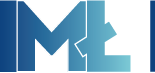 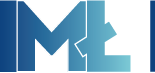 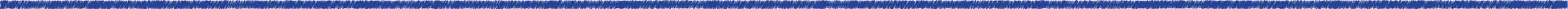 SPECYFIKACJA ISTOTNYCH WARUNKÓW ZAMÓWIENIASPECYFIKACJA ISTOTNYCH WARUNKÓW ZAMÓWIENIAw postępowaniu o udzielenie zamówienia publicznegow postępowaniu o udzielenie zamówienia publicznegoprowadzonym w trybie przetargu nieograniczonego w procedurze powyżej 221 tys. europrowadzonym w trybie przetargu nieograniczonego w procedurze powyżej 221 tys. euronanaDostawę sprzętu medycznego i mebli dla IML Sp. z o.o.Dostawę sprzętu medycznego i mebli dla IML Sp. z o.o.nr sprawy: 9/ZP/PN/18nr sprawy: 9/ZP/PN/18Integralną część niniejszej SIWZ stanowią:Integralną część niniejszej SIWZ stanowią:Opis przedmiotu zamówienia – formularz asortymentowyZałącznik nr 1.1 (wraz z załącznikami -opis przedmiotu zamówienia- (od nr 1 do nr 15)Formularz ofertowyZałącznik nr 2.2Oświadczenie JEDZZałącznik nr 3.3Wzór umowyWykaz wykonanych dostawOświadczenie dot. grupy kapitałowejZałącznik nr 4.4Załącznik nr 5.5Załącznik nr 6.6Z A T W I E R D Z A MKierownik ZamawiającegoJanusz KazimierczakDnia 21.03.2018Zamawiający oczekuje, że Wykonawcy zapoznają się dokładnie z treścią niniejszej SIWZ. Wykonawca ponosi ryzyko niedostarczenia wszystkich wymaganych informacji i dokumentów, oraz przedłożenia oferty nie odpowiadającej wymaganiom określonym przez Zamawiającego.Zamawiający oczekuje, że Wykonawcy zapoznają się dokładnie z treścią niniejszej SIWZ. Wykonawca ponosi ryzyko niedostarczenia wszystkich wymaganych informacji i dokumentów, oraz przedłożenia oferty nie odpowiadającej wymaganiom określonym przez Zamawiającego.Sąd Rejonowy dla Łodzi-Śródmieścia w ŁodziXX Wydz. Gospodarczy Krajowego Rejestru SądowegoKRS Nr 0000507870Kapitał zakładowy: 14.284.000,00zł (opłacony w całości)Nr rachunku bankowego: 55 1240 3073 1111 0010 5905 3612 (Bank PEKAO SA).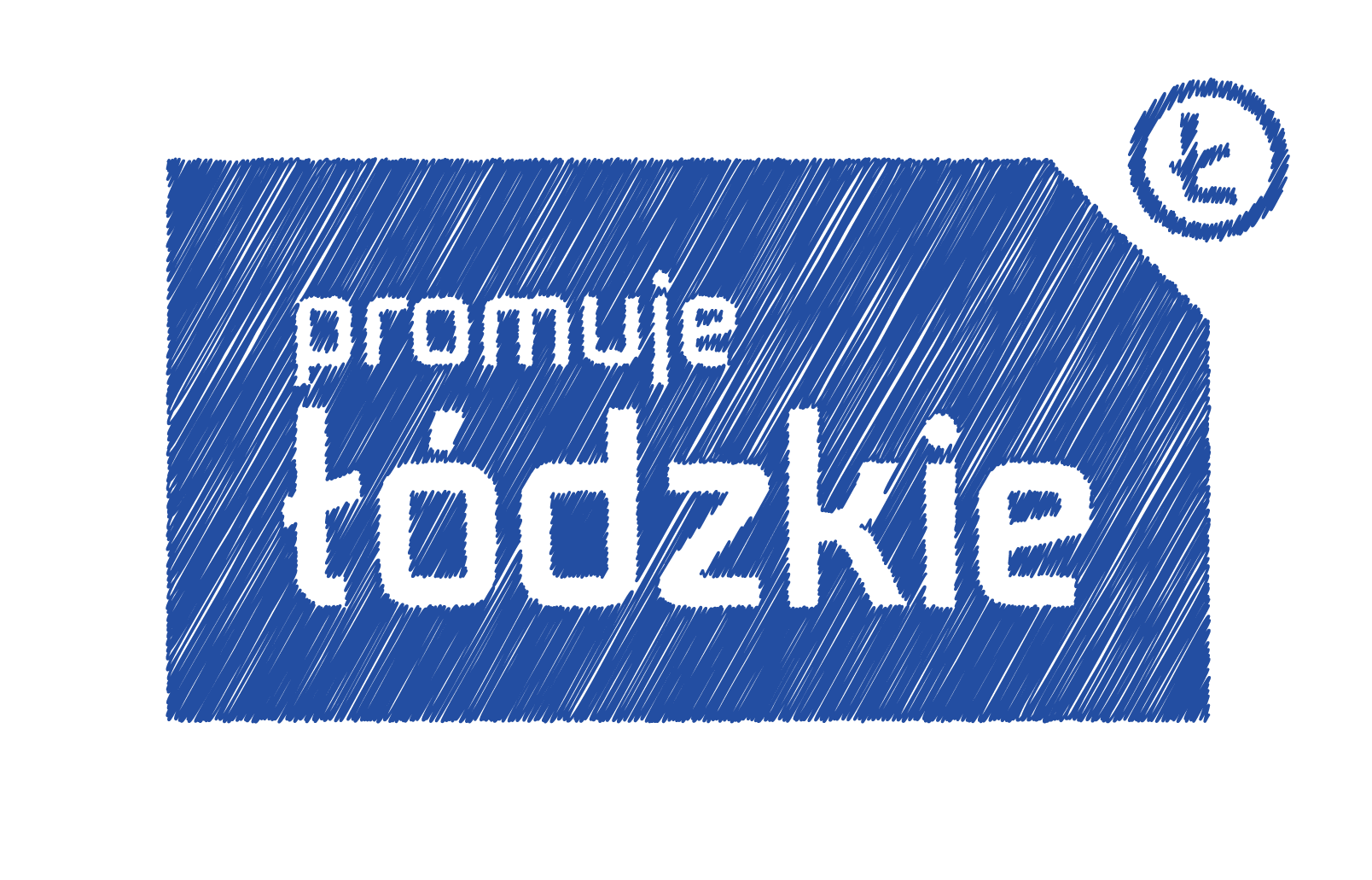 nr części Nazwa przedmiotu zamówieniaŁączna Ilość przedmiotu zamówienia (szt.)Kondygnacja, na którą należy dostarczyć przedmiot zamówienianumer pomieszczenia wraz z ilością przedmiotu zamówieniaZałączniki (opis przedmiotu zamówienia) do załącznika nr 1.11Fotelik lekarski7Pawilon F, Pawilon AF-06 (1 szt.), F-11 (2 szt.), F-16 (2 szt.), F-31 (1 szt.), A-20 (1 szt.)1nr części Nazwa przedmiotu zamówieniaŁączna Ilość przedmiotu zamówienia (szt.)Kondygnacja, na którą należy dostarczyć przedmiot zamówienianumer pomieszczeniaZałączniki (opis przedmiotu zamówienia) do załącznika nr 1.12Stanowisko do resuscytacji noworodka   z  wyposażeniem3Pawilon FF-16 (1 szt.), F-12 (2 szt.)2nr części Nazwa przedmiotu zamówieniaŁączna Ilość przedmiotu zamówienia (szt.)Kondygnacja, na którą należy dostarczyć przedmiot zamówienianumer pomieszczeniaZałączniki (opis przedmiotu zamówienia) do załącznika nr 1.13Stolik MAYO1Pawilon FF-16 (1 szt)33Stolik narzędziowy, dwublatowy, wym. Ok 80x60x89cm1Pawilon FF-16 (1 szt)43Stolik zabiegowy3Pawilon F, Pawilon AF-12 (1 szt.), F-31 (1 szt.), A-20 (1 szt.)53Wózek reanimacyjny1Pawilon AA-06 (1 szt)63Wielofunkcyjny wózek medyczny1Pawilon AA-21 (1 szt)73Wózek anestezjologiczny1Pawilon FF-16 (1 szt)83Wózek do dystrybucji leków na oddziale2Pawilon F, Pawilon AF-33 (1 szt.), A-05 (1 szt.)93Wózek pod aparaturę4Pawilon FF-06 (1 szt.), F-16 (1 szt.), F-11 (2 szt.)103Wózek zabiegowy (typ I)4Pawilon F, Pawilon AF-11 (2 szt.), F-31 (1 szt.), A-20 (1 szt.)113Wózek zabiegowy (typ II)1Pawilon AA-05 (1 szt)123Wózek zabiegowy (typ III)1Pawilon FF-06 (1 szt)133Wózek zabiegowy (typ IV)2Pawilon FF-17 (1 szt.), F-22 (1 szt.)14nr części Nazwa przedmiotu zamówieniaŁączna Ilość przedmiotu zamówienia (szt.)Kondygnacja, na którą należy dostarczyć przedmiot zamówienianumer pomieszczeniaZałączniki (opis przedmiotu zamówienia) do załącznika nr 1.14Szafa na środki czystości 1Pawilon AA-25 (1 szt)15V. WARUNKI UDZIAŁU W POSTĘPOWANIU, PODSTAWY WYKLUCZENIA, WYKAZ OŚWIADCZEŃ I DOKUMENTÓW POTWIERDZAJĄCYCH SPEŁNIANIE WARUNKÓW UDZIAŁU W POSTĘPOWANIU ORAZ BRAK PODSTAW WYKLUCZENIALP.Warunki udziału w postępowaniu Warunki udziału w postępowaniu Wstępne potwierdzenie, a w przypadku gdy złożenie dokumentów na potwierdzenie, że wykonawca spełnia warunki udziału w postępowaniu nie jest wymagane przez Zamawiającego to potwierdzenie, że Wykonawca spełnia warunki udziału w postępowaniuWykaz oświadczeń / dokumentów, jakie mają dostarczyć na wezwanie zamawiającego  wykonawcy, których oferta została najwyżej oceniona, w celu potwierdzenia spełniania warunków udziału w postępowaniu zgodnie z art. 25 ust. 1 pkt 1)Warunki udziału w postępowaniu dotyczą:Warunki udziału w postępowaniu dotyczą:Warunki udziału w postępowaniu dotyczą:Warunki udziału w postępowaniu dotyczą:Warunki udziału w postępowaniu dotyczą:1.Art.  ust.1bArt.  ust. 1b pkt.1-3 ustawyPzp:3) zdolności technicznej lub zawodowej:Zamawiający wymaga aby Wykonawca wykazał się  wykonaniem jednej dostawy sprzętu medycznego w części 2 w okresie 3 lat przed upływem terminu składana ofert albo wniosków o dopuszczenie do udziału w postępowaniu, a jeśli okres prowadzenia działalności jest krótszy - w tym okresie, w zakresie niezbędnym do wykazania spełnienia warunku wiedzy i doświadczenia, o wartości co najmniej 140 000,00 zł brutto - zgodnie z Załącznikiem nr 5.5 do SIWZ.W pozostałym zakresie Zamawiający nie doprecyzowuje warunków udziału w postępowaniu.W zakresie zdolności technicznej lub zawodowej:Aktualne na dzień składania ofert oświadczenie Wykonawcy, w formie standardowego formularza Jednolitego Europejskiego Dokumentu Zamówienia, stanowiącego Załącznik nr 3.3 do SIWZ.Wykonawca, który polega na zdolnościach innych podmiotów składa w oryginale wraz z ofertą pisemne zobowiązanie tych podmiotów do oddania mu do dyspozycji niezbędnych zasobów na potrzeby realizacji zamówienia.Wykaz dostaw  w okresie ostatnich trzech lat przed upływem terminu składania ofert, a jeżeli okres prowadzenia działalności jest krótszy w tym okresie, wraz z podaniem ich wartości, przedmiotu, dat wykonania i podmiotów, na rzecz których  dostawy zostały wykonane oraz załączeniem dowodów określających czy te dostawy  zostały wykonane należycie przy czym dowodami, o których mowa są referencje bądź inne dokumenty wystawione przez podmiot, na rzecz którego dostawy  były wykonywane, a jeżeli z uzasadnionej przyczyny o obiektywnym charakterze  wykonawca nie jest w stanie uzyskać tych dokumentów – oświadczenie wykonawcy.Wzór wykazu stanowi Załącznik nr 5.5 do SIWZ.Wspólne ubieganie się wykonawców o udzielenie zamówieniaWspólne ubieganie się wykonawców o udzielenie zamówieniaWspólne ubieganie się wykonawców o udzielenie zamówieniaWspólne ubieganie się wykonawców o udzielenie zamówieniaWspólne ubieganie się wykonawców o udzielenie zamówieniaW przypadku wspólnego ubiegania się o zamówienie przez wykonawców, oświadczenie Wykonawcy w trybie art. 25a ust. 1 ustawy Pzp, stanowiące standardowy formularz Jednolitego Europejskiego Dokumentu Zamówienia -  Załącznik nr 3.3 do SIWZ składa każdy z wykonawców wspólnie ubiegających się o zamówienie. Dokumenty te potwierdzają spełnianie warunków udziału w postępowaniu w zakresie, w którym każdy z wykonawców wykazuje spełnianie warunków udziału w postępowaniu, zgodnie z art. 25a ust. 6 ustawy Pzp.W przypadku wspólnego ubiegania się o zamówienie przez wykonawców, oświadczenie Wykonawcy w trybie art. 25a ust. 1 ustawy Pzp, stanowiące standardowy formularz Jednolitego Europejskiego Dokumentu Zamówienia -  Załącznik nr 3.3 do SIWZ składa każdy z wykonawców wspólnie ubiegających się o zamówienie. Dokumenty te potwierdzają spełnianie warunków udziału w postępowaniu w zakresie, w którym każdy z wykonawców wykazuje spełnianie warunków udziału w postępowaniu, zgodnie z art. 25a ust. 6 ustawy Pzp.W przypadku wspólnego ubiegania się o zamówienie przez wykonawców, oświadczenie Wykonawcy w trybie art. 25a ust. 1 ustawy Pzp, stanowiące standardowy formularz Jednolitego Europejskiego Dokumentu Zamówienia -  Załącznik nr 3.3 do SIWZ składa każdy z wykonawców wspólnie ubiegających się o zamówienie. Dokumenty te potwierdzają spełnianie warunków udziału w postępowaniu w zakresie, w którym każdy z wykonawców wykazuje spełnianie warunków udziału w postępowaniu, zgodnie z art. 25a ust. 6 ustawy Pzp.W przypadku wspólnego ubiegania się o zamówienie przez wykonawców, oświadczenie Wykonawcy w trybie art. 25a ust. 1 ustawy Pzp, stanowiące standardowy formularz Jednolitego Europejskiego Dokumentu Zamówienia -  Załącznik nr 3.3 do SIWZ składa każdy z wykonawców wspólnie ubiegających się o zamówienie. Dokumenty te potwierdzają spełnianie warunków udziału w postępowaniu w zakresie, w którym każdy z wykonawców wykazuje spełnianie warunków udziału w postępowaniu, zgodnie z art. 25a ust. 6 ustawy Pzp.W przypadku wspólnego ubiegania się o zamówienie przez wykonawców, oświadczenie Wykonawcy w trybie art. 25a ust. 1 ustawy Pzp, stanowiące standardowy formularz Jednolitego Europejskiego Dokumentu Zamówienia -  Załącznik nr 3.3 do SIWZ składa każdy z wykonawców wspólnie ubiegających się o zamówienie. Dokumenty te potwierdzają spełnianie warunków udziału w postępowaniu w zakresie, w którym każdy z wykonawców wykazuje spełnianie warunków udziału w postępowaniu, zgodnie z art. 25a ust. 6 ustawy Pzp.V. a     PODSTAWY WYKLUCZENIA, O KTÓRYCH MOWA W ART. 24  USTAWY PZPV b. WYKAZ OŚWIADCZEŃ LUB DOKUMENTÓW, POTWIERDZAJĄCYCH BRAK PODSTAW WYKLUCZENIALp.Lp.Z postępowania u udzielenie Zamówienia wyklucza się:Wstępne potwierdzenie, a w przypadku gdy złożenie dokumentów na potwierdzenie, że wykonawca nie podlega wykluczeniu nie jest wymagane przez Zamawiającego to potwierdzenie braku podstaw do wykluczeniaWykaz oświadczeń / dokumentów, jakie mają dostarczyć na wezwanie zamawiającego  wykonawcy , których oferta została najwyżej oceniona, w celu potwierdzenia braku podstaw do wykluczeniazgodnie z art. 25 ust. 1 pkt 3)Termin wystawienia1.art.  ust.  pkt 13Wykonawcę będącego osobą fizyczną, którego prawomocnie skazano za przestępstwo:a) o którym mowa w art. 165a, art. 181–188, art. 189a, art. 218–221, art. 228–230a, art. 250a, art. 258 lub art. 270–309 ustawy z dnia 6 czerwca 1997 r. – Kodeks karny (Dz. U. poz. 553, z późn. zm. )) lub art. 46 lub art. 48 ustawy z dnia 25 czerwca 2010 r. o sporcie (Dz. U. z 2016 r. poz. 176),b) o charakterze terrorystycznym, o którym mowa w art. 115 § 20 ustawy z dnia 6 czerwca 1997 r. – Kodeks karny,c) skarbowe,d) o którym mowa w art. 9 lub art. 10 ustawy z dnia 15 czerwca 2012 r. o skutkach powierzania wykonywania pracy cudzoziemcom przebywającym wbrew przepisom na terytorium Rzeczypospolitej Polskiej (Dz. U. poz. 769);Aktualne na dzień składania ofert Oświadczenie Wykonawcy w trybie art. 25a ust. 1 ustawy Pzp w formie standardowego formularza Jednolitego Europejskiego Dokumentu Zamówienia, stanowiącego Załącznik nr 3.3 do SIWZ.Informacja z Krajowego Rejestru Karnego w zakresie określonym w art. 24 ust. 1 pkt 13 ustawy PzpWystawiona nie wcześniej niż 6 miesięcy przed upływem terminu składania ofert2.art.  ust.  pkt 14Wykonawcę, jeżeli urzędującego członka jego organu zarządzającego lub nadzorczego, wspólnika spółki w spółce jawnej lub partnerskiej albo komplementariusza w spółce komandytowej lub komandytowo-akcyjnej lub prokurenta prawomocnie skazano za przestępstwo, o którym mowa w pkt 13 ustawy Pzp;Aktualne na dzień składania ofert Oświadczenie Wykonawcy w trybie art. 25a ust. 1 ustawy Pzp w formie standardowego formularza Jednolitego Europejskiego Dokumentu Zamówienia, stanowiącego Załącznik nr 3.3 do SIWZ.Informacja z Krajowego Rejestru Karnego w zakresie określonym w art. 24 ust. 1 pkt 14 ustawy PzpWystawiona nie wcześniej niż 6 miesięcy przed upływem terminu składania ofert3.art.  ust.  pkt 15Wykonawcę, wobec którego wydano prawomocny wyrok sądu lub ostateczną decyzję administracyjną o zaleganiu z uiszczeniem podatków, opłat lub składek na ubezpieczenia społeczne lub zdrowotne, chyba że wykonawca dokonał płatności należnych podatków, opłat lub składek na ubezpieczenia społeczne lub zdrowotne wraz z odsetkami lub grzywnami lub zawarł wiążące porozumienie w sprawie spłaty tych należności;Aktualne na dzień składania ofert Oświadczenie Wykonawcy w trybie art. 25a ust. 1 ustawy Pzp w formie standardowego formularza Jednolitego Europejskiego Dokumentu Zamówienia, stanowiącego Załącznik nr 3.3 do SIWZ.Oświadczenie wykonawcy o braku wydania wobec niego prawomocnego wyroku sądu lub ostatecznej decyzji administracyjnej o zaleganiu z uiszczaniem podatków, opłat lub składek na ubezpieczenia społeczne lub zdrowotne albo – w przypadku wydania takiego wyroku lub decyzji – dokumenty potwierdzające dokonanie płatności tych należności wraz z ewentualnymi odsetkami lub grzywnami lub zawarcie wiążącego porozumienia w sprawie spłat tych należności.4.art.  ust.  pkt 16Wykonawcę, który w wyniku zamierzonego działania lub rażącego niedbalstwa wprowadził zamawiającego w błąd przy przedstawieniu informacji, że nie podlega wykluczeniu, spełnia warunki udziału w postępowaniu lub który zataił te informacje lub nie jest w stanie przedstawić wymaganych dokumentów;Aktualne na dzień składania ofert Oświadczenie Wykonawcy w trybie art. 25a ust. 1 ustawy Pzp w formie standardowego formularza Jednolitego Europejskiego Dokumentu Zamówienia, stanowiącego Załącznik nr 3.3 do SIWZ.-----------------------------------------------5.art.  ust.  pkt 17Wykonawcę, który w wyniku lekkomyślności lub niedbalstwa przedstawił informacje wprowadzające w błąd zamawiającego, mogące mieć istotny wpływ na decyzje podejmowane przez zamawiającego w postępowaniu o udzielenie zamówienia;Aktualne na dzień składania ofert Oświadczenie Wykonawcy w trybie art. 25a ust. 1 ustawy Pzp w formie standardowego formularza Jednolitego Europejskiego Dokumentu Zamówienia, stanowiącego Załącznik nr 3.3 do SIWZ.------------------------------------------------6.art.  ust.  pkt 18Wykonawcę, który bezprawnie wpływał lub próbował wpłynąć na czynności zamawiającego lub pozyskać informacje poufne, mogące dać mu przewagę w postępowaniu o udzielenie zamówienia;Aktualne na dzień składania ofert Oświadczenie Wykonawcy w trybie art. 25a ust. 1 ustawy Pzp w formie standardowego formularza Jednolitego Europejskiego Dokumentu Zamówienia, stanowiącego Załącznik nr 3.3 do SIWZ.------------------------------------------------------7.art.  ust.  pkt 19Wykonawcę, który brał udział w przygotowaniu postępowania o udzielenie zamówienia lub którego pracownik, a także osoba wykonująca pracę na podstawie umowy zlecenia, o dzieło, agencyjnej lub innej umowy o świadczenie usług, brał udział w przygotowaniu takiego postępowania, chyba że spowodowane tym zakłócenie konkurencji może być wyeliminowane w inny sposób niż przez wykluczenie wykonawcy z udziału w postępowaniu;Aktualne na dzień składania ofert Oświadczenie Wykonawcy w trybie art. 25a ust. 1 ustawy Pzp w formie standardowego formularza Jednolitego Europejskiego Dokumentu Zamówienia, stanowiącego Załącznik nr 3.3 do SIWZ.------------------------------------------------------8.art.  ust.  pkt 20Wykonawcę, który z innymi wykonawcami zawarł porozumienie mające na celu zakłócenie konkurencji między wykonawcami w postępowaniu o udzielenie zamówienia, co zamawiający jest w stanie wykazać za pomocą stosownych środków dowodowych;	Aktualne na dzień składania ofert Oświadczenie Wykonawcy w trybie art. 25a ust. 1 ustawy Pzp w formie standardowego formularza Jednolitego Europejskiego Dokumentu Zamówienia, stanowiącego Załącznik nr 3.3 do SIWZ.------------------------------------------------------9.art.  ust.  pkt 21Wykonawcę będącego podmiotem zbiorowym, wobec którego sąd orzekł zakaz ubiegania się o zamówienia publiczne na podstawie ustawy z dnia 28 października 2002 r. o odpowiedzialności podmiotów zbiorowych za czyny zabronione pod groźbą kary (Dz. U. z 2015 r. poz. 1212, 1844 i 1855 oraz z 2016 r. poz. 437 i 544);Aktualne na dzień składania ofert Oświadczenie Wykonawcy w trybie art. 25a ust. 1 ustawy Pzp w formie standardowego formularza Jednolitego Europejskiego Dokumentu Zamówienia, stanowiącego Załącznik nr 3.3 do SIWZ.Informacja z Krajowego Rejestru Karnego w zakresie określonym w art. 24 ust. 1 pkt 21 ustawy PzpWystawiona nie wcześniej niż 6 miesięcy przed upływem terminu składania ofert.10.art.  ust.  pkt 22Wykonawcę, wobec którego orzeczono tytułem środka zapobiegawczego zakaz ubiegania się o zamówienia publiczne;Aktualne na dzień składania ofert Oświadczenie Wykonawcy w trybie art. 25a ust. 1 ustawy Pzp w formie standardowego formularza Jednolitego Europejskiego Dokumentu Zamówienia, stanowiącego Załącznik nr 3.3 do SIWZ.Oświadczenie wykonawcy o braku orzeczenia wobec niego tytułem środka zapobiegawczego zakazu ubiegania się o zamówienia publiczne.------------------11.art.  ust.  pkt 23Wykonawców, którzy należąc do tej samej grupy kapitałowej, w rozumieniu ustawy z dnia 16 lutego 2007 r. o ochronie konkurencji i konsumentów (Dz. U. z 2015 r. poz. 184, 1618 i 1634), złożyli odrębne oferty, oferty częściowe w postępowaniu, chyba że wykażą, że istniejące między nimi powiązania nie prowadzą do zakłócenia konkurencji w postępowaniu o udzielenie zamówienia.------------------12.art.  ust. 5 pkt 1Wykonawcę w stosunku do którego otwarto likwidację, w zatwierdzonym przez sąd układzie w postępowaniu restrukturyzacyjnym jest przewidziane zaspokojenie wierzycieli przez likwidację jego majątku lub sąd zarządził likwidację jego majątku w trybie art. 332 ust. 1 ustawy z dnia 15 maja 2015 r. – Prawo restrukturyzacyjne (Dz. U. z 2015 r. poz. 978, 1259, 1513, 1830 i 1844 oraz z 2016 r. poz. 615) lub którego upadłość ogłoszono, z wyjątkiem wykonawcy, który po ogłoszeniu upadłości zawarł układ zatwierdzony prawomocnym postanowieniem sądu, jeżeli układ nie przewiduje zaspokojenia wierzycieli przez likwidację majątku upadłego, chyba że sąd zarządził likwidację jego majątku w trybie art. 366 ust. 1 ustawy z dnia 28 lutego 2003 r. – Prawo upadłościowe (Dz. U. z 2015 r. poz. 233, 978, 1166, 1259 i 1844 oraz z 2016 r. poz. 615);Aktualne na dzień składania ofert Oświadczenie Wykonawcy w trybie art. 25a ust. 1 ustawy Pzp w formie standardowego formularza Jednolitego Europejskiego Dokumentu Zamówienia, stanowiącego Załącznik nr 3.3 do SIWZ.Odpis z właściwego rejestru lub z centralnej ewidencji i informacji o działalności gospodarczej, jeżeli odrębne przepisy wymagają wpisu do rejestru lub ewidencji, w celu potwierdzenia braku podstaw wykluczenia na podstawie art. 24 ust. 5 pkt 1 ustawy Pzp.---------------------Wspólne ubieganie się wykonawców o udzielenie zamówieniaWspólne ubieganie się wykonawców o udzielenie zamówieniaWspólne ubieganie się wykonawców o udzielenie zamówieniaWspólne ubieganie się wykonawców o udzielenie zamówieniaWspólne ubieganie się wykonawców o udzielenie zamówieniaWspólne ubieganie się wykonawców o udzielenie zamówienia13.1. W przypadku wspólnego ubiegania się o zamówienie przez wykonawców, jednolity dokument w formie standardowego formularza Jednolitego Europejskiego Dokumentu Zamówienia, stanowiącego Załącznik nr 3.3 do SIWZ składa każdy z wykonawców wspólnie ubiegających się o zamówienie. Dokumenty te potwierdzają brak podstaw wykluczenia w zakresie, w którym każdy z wykonawców wykazuje brak podstaw wykluczenia, zgodnie z art. 25a ust. 6 ustawy Pzp.2. Zgodnie z Art. 23 ust. 3 ustawy Pzp zapisy SIWZ dotyczące Wykonawcy stosuje się odpowiednio do wykonawców wspólnie ubiegających się o udzielenie zamówienia.1. W przypadku wspólnego ubiegania się o zamówienie przez wykonawców, jednolity dokument w formie standardowego formularza Jednolitego Europejskiego Dokumentu Zamówienia, stanowiącego Załącznik nr 3.3 do SIWZ składa każdy z wykonawców wspólnie ubiegających się o zamówienie. Dokumenty te potwierdzają brak podstaw wykluczenia w zakresie, w którym każdy z wykonawców wykazuje brak podstaw wykluczenia, zgodnie z art. 25a ust. 6 ustawy Pzp.2. Zgodnie z Art. 23 ust. 3 ustawy Pzp zapisy SIWZ dotyczące Wykonawcy stosuje się odpowiednio do wykonawców wspólnie ubiegających się o udzielenie zamówienia.1. W przypadku wspólnego ubiegania się o zamówienie przez wykonawców, jednolity dokument w formie standardowego formularza Jednolitego Europejskiego Dokumentu Zamówienia, stanowiącego Załącznik nr 3.3 do SIWZ składa każdy z wykonawców wspólnie ubiegających się o zamówienie. Dokumenty te potwierdzają brak podstaw wykluczenia w zakresie, w którym każdy z wykonawców wykazuje brak podstaw wykluczenia, zgodnie z art. 25a ust. 6 ustawy Pzp.2. Zgodnie z Art. 23 ust. 3 ustawy Pzp zapisy SIWZ dotyczące Wykonawcy stosuje się odpowiednio do wykonawców wspólnie ubiegających się o udzielenie zamówienia.1. W przypadku wspólnego ubiegania się o zamówienie przez wykonawców, jednolity dokument w formie standardowego formularza Jednolitego Europejskiego Dokumentu Zamówienia, stanowiącego Załącznik nr 3.3 do SIWZ składa każdy z wykonawców wspólnie ubiegających się o zamówienie. Dokumenty te potwierdzają brak podstaw wykluczenia w zakresie, w którym każdy z wykonawców wykazuje brak podstaw wykluczenia, zgodnie z art. 25a ust. 6 ustawy Pzp.2. Zgodnie z Art. 23 ust. 3 ustawy Pzp zapisy SIWZ dotyczące Wykonawcy stosuje się odpowiednio do wykonawców wspólnie ubiegających się o udzielenie zamówienia.1. W przypadku wspólnego ubiegania się o zamówienie przez wykonawców, jednolity dokument w formie standardowego formularza Jednolitego Europejskiego Dokumentu Zamówienia, stanowiącego Załącznik nr 3.3 do SIWZ składa każdy z wykonawców wspólnie ubiegających się o zamówienie. Dokumenty te potwierdzają brak podstaw wykluczenia w zakresie, w którym każdy z wykonawców wykazuje brak podstaw wykluczenia, zgodnie z art. 25a ust. 6 ustawy Pzp.2. Zgodnie z Art. 23 ust. 3 ustawy Pzp zapisy SIWZ dotyczące Wykonawcy stosuje się odpowiednio do wykonawców wspólnie ubiegających się o udzielenie zamówienia.Siedziba lub miejsce zamieszkania Wykonawcy poza terytorium Rzeczypospolitej PolskiejSiedziba lub miejsce zamieszkania Wykonawcy poza terytorium Rzeczypospolitej PolskiejSiedziba lub miejsce zamieszkania Wykonawcy poza terytorium Rzeczypospolitej PolskiejSiedziba lub miejsce zamieszkania Wykonawcy poza terytorium Rzeczypospolitej PolskiejSiedziba lub miejsce zamieszkania Wykonawcy poza terytorium Rzeczypospolitej PolskiejSiedziba lub miejsce zamieszkania Wykonawcy poza terytorium Rzeczypospolitej Polskiej14.1. Jeżeli wykonawca ma siedzibę lub miejsce zamieszkania poza terytorium Rzeczypospolitej Polskiej, zamiast dokumentów, o których mowa w: 1) pkt 1, 2, 9 – składa informację z odpowiedniego rejestru albo, w przypadku braku takiego rejestru, inny równoważny dokument wydany przez właściwy organ sądowy lub administracyjny kraju, w którym wykonawca ma siedzibę lub miejsce zamieszkania lub miejsce zamieszkania ma osoba, której dotyczy informacja albo dokument, w zakresie określonym w art. 24 ust. 1 pkt 13, 14 i 21 ustawy Pzp; 2) pkt 12 – składa dokument lub dokumenty wystawione w kraju, w którym wykonawca ma siedzibę lub miejsce zamieszkania, potwierdzające odpowiednio, że nie otwarto jego likwidacji ani nie ogłoszono upadłości. 2. Dokumenty, o których mowa w ust. 1 pkt 1 i pkt 2 powinny być wystawione nie wcześniej niż 6 miesięcy przed upływem terminu składania ofert.3. Jeżeli w kraju, w którym wykonawca ma siedzibę lub miejsce zamieszkania lub miejsce zamieszkania ma osoba, której dokument dotyczy, nie wydaje się dokumentów, o których mowa w ust. 1, zastępuje się je dokumentem zawierającym odpowiednio oświadczenie wykonawcy, ze wskazaniem osoby albo osób uprawnionych do jego reprezentacji, lub oświadczenie osoby, której dokument miał dotyczyć, złożone przed notariuszem lub przed organem sądowym, administracyjnym albo organem samorządu zawodowego lub gospodarczego właściwym ze względu na siedzibę lub miejsce zamieszkania wykonawcy lub miejsce zamieszkania tej osoby. Przepis ust. 2 stosuje się. 4. W przypadku wątpliwości co do treści dokumentu złożonego przez wykonawcę, zamawiający może zwrócić się do właściwych organów odpowiednio kraju, w którym wykonawca ma siedzibę lub miejsce zamieszkania lub miejsce zamieszkania ma osoba, której dokument dotyczy, o udzielenie niezbędnych informacji dotyczących tego dokumentu.1. Jeżeli wykonawca ma siedzibę lub miejsce zamieszkania poza terytorium Rzeczypospolitej Polskiej, zamiast dokumentów, o których mowa w: 1) pkt 1, 2, 9 – składa informację z odpowiedniego rejestru albo, w przypadku braku takiego rejestru, inny równoważny dokument wydany przez właściwy organ sądowy lub administracyjny kraju, w którym wykonawca ma siedzibę lub miejsce zamieszkania lub miejsce zamieszkania ma osoba, której dotyczy informacja albo dokument, w zakresie określonym w art. 24 ust. 1 pkt 13, 14 i 21 ustawy Pzp; 2) pkt 12 – składa dokument lub dokumenty wystawione w kraju, w którym wykonawca ma siedzibę lub miejsce zamieszkania, potwierdzające odpowiednio, że nie otwarto jego likwidacji ani nie ogłoszono upadłości. 2. Dokumenty, o których mowa w ust. 1 pkt 1 i pkt 2 powinny być wystawione nie wcześniej niż 6 miesięcy przed upływem terminu składania ofert.3. Jeżeli w kraju, w którym wykonawca ma siedzibę lub miejsce zamieszkania lub miejsce zamieszkania ma osoba, której dokument dotyczy, nie wydaje się dokumentów, o których mowa w ust. 1, zastępuje się je dokumentem zawierającym odpowiednio oświadczenie wykonawcy, ze wskazaniem osoby albo osób uprawnionych do jego reprezentacji, lub oświadczenie osoby, której dokument miał dotyczyć, złożone przed notariuszem lub przed organem sądowym, administracyjnym albo organem samorządu zawodowego lub gospodarczego właściwym ze względu na siedzibę lub miejsce zamieszkania wykonawcy lub miejsce zamieszkania tej osoby. Przepis ust. 2 stosuje się. 4. W przypadku wątpliwości co do treści dokumentu złożonego przez wykonawcę, zamawiający może zwrócić się do właściwych organów odpowiednio kraju, w którym wykonawca ma siedzibę lub miejsce zamieszkania lub miejsce zamieszkania ma osoba, której dokument dotyczy, o udzielenie niezbędnych informacji dotyczących tego dokumentu.1. Jeżeli wykonawca ma siedzibę lub miejsce zamieszkania poza terytorium Rzeczypospolitej Polskiej, zamiast dokumentów, o których mowa w: 1) pkt 1, 2, 9 – składa informację z odpowiedniego rejestru albo, w przypadku braku takiego rejestru, inny równoważny dokument wydany przez właściwy organ sądowy lub administracyjny kraju, w którym wykonawca ma siedzibę lub miejsce zamieszkania lub miejsce zamieszkania ma osoba, której dotyczy informacja albo dokument, w zakresie określonym w art. 24 ust. 1 pkt 13, 14 i 21 ustawy Pzp; 2) pkt 12 – składa dokument lub dokumenty wystawione w kraju, w którym wykonawca ma siedzibę lub miejsce zamieszkania, potwierdzające odpowiednio, że nie otwarto jego likwidacji ani nie ogłoszono upadłości. 2. Dokumenty, o których mowa w ust. 1 pkt 1 i pkt 2 powinny być wystawione nie wcześniej niż 6 miesięcy przed upływem terminu składania ofert.3. Jeżeli w kraju, w którym wykonawca ma siedzibę lub miejsce zamieszkania lub miejsce zamieszkania ma osoba, której dokument dotyczy, nie wydaje się dokumentów, o których mowa w ust. 1, zastępuje się je dokumentem zawierającym odpowiednio oświadczenie wykonawcy, ze wskazaniem osoby albo osób uprawnionych do jego reprezentacji, lub oświadczenie osoby, której dokument miał dotyczyć, złożone przed notariuszem lub przed organem sądowym, administracyjnym albo organem samorządu zawodowego lub gospodarczego właściwym ze względu na siedzibę lub miejsce zamieszkania wykonawcy lub miejsce zamieszkania tej osoby. Przepis ust. 2 stosuje się. 4. W przypadku wątpliwości co do treści dokumentu złożonego przez wykonawcę, zamawiający może zwrócić się do właściwych organów odpowiednio kraju, w którym wykonawca ma siedzibę lub miejsce zamieszkania lub miejsce zamieszkania ma osoba, której dokument dotyczy, o udzielenie niezbędnych informacji dotyczących tego dokumentu.1. Jeżeli wykonawca ma siedzibę lub miejsce zamieszkania poza terytorium Rzeczypospolitej Polskiej, zamiast dokumentów, o których mowa w: 1) pkt 1, 2, 9 – składa informację z odpowiedniego rejestru albo, w przypadku braku takiego rejestru, inny równoważny dokument wydany przez właściwy organ sądowy lub administracyjny kraju, w którym wykonawca ma siedzibę lub miejsce zamieszkania lub miejsce zamieszkania ma osoba, której dotyczy informacja albo dokument, w zakresie określonym w art. 24 ust. 1 pkt 13, 14 i 21 ustawy Pzp; 2) pkt 12 – składa dokument lub dokumenty wystawione w kraju, w którym wykonawca ma siedzibę lub miejsce zamieszkania, potwierdzające odpowiednio, że nie otwarto jego likwidacji ani nie ogłoszono upadłości. 2. Dokumenty, o których mowa w ust. 1 pkt 1 i pkt 2 powinny być wystawione nie wcześniej niż 6 miesięcy przed upływem terminu składania ofert.3. Jeżeli w kraju, w którym wykonawca ma siedzibę lub miejsce zamieszkania lub miejsce zamieszkania ma osoba, której dokument dotyczy, nie wydaje się dokumentów, o których mowa w ust. 1, zastępuje się je dokumentem zawierającym odpowiednio oświadczenie wykonawcy, ze wskazaniem osoby albo osób uprawnionych do jego reprezentacji, lub oświadczenie osoby, której dokument miał dotyczyć, złożone przed notariuszem lub przed organem sądowym, administracyjnym albo organem samorządu zawodowego lub gospodarczego właściwym ze względu na siedzibę lub miejsce zamieszkania wykonawcy lub miejsce zamieszkania tej osoby. Przepis ust. 2 stosuje się. 4. W przypadku wątpliwości co do treści dokumentu złożonego przez wykonawcę, zamawiający może zwrócić się do właściwych organów odpowiednio kraju, w którym wykonawca ma siedzibę lub miejsce zamieszkania lub miejsce zamieszkania ma osoba, której dokument dotyczy, o udzielenie niezbędnych informacji dotyczących tego dokumentu.1. Jeżeli wykonawca ma siedzibę lub miejsce zamieszkania poza terytorium Rzeczypospolitej Polskiej, zamiast dokumentów, o których mowa w: 1) pkt 1, 2, 9 – składa informację z odpowiedniego rejestru albo, w przypadku braku takiego rejestru, inny równoważny dokument wydany przez właściwy organ sądowy lub administracyjny kraju, w którym wykonawca ma siedzibę lub miejsce zamieszkania lub miejsce zamieszkania ma osoba, której dotyczy informacja albo dokument, w zakresie określonym w art. 24 ust. 1 pkt 13, 14 i 21 ustawy Pzp; 2) pkt 12 – składa dokument lub dokumenty wystawione w kraju, w którym wykonawca ma siedzibę lub miejsce zamieszkania, potwierdzające odpowiednio, że nie otwarto jego likwidacji ani nie ogłoszono upadłości. 2. Dokumenty, o których mowa w ust. 1 pkt 1 i pkt 2 powinny być wystawione nie wcześniej niż 6 miesięcy przed upływem terminu składania ofert.3. Jeżeli w kraju, w którym wykonawca ma siedzibę lub miejsce zamieszkania lub miejsce zamieszkania ma osoba, której dokument dotyczy, nie wydaje się dokumentów, o których mowa w ust. 1, zastępuje się je dokumentem zawierającym odpowiednio oświadczenie wykonawcy, ze wskazaniem osoby albo osób uprawnionych do jego reprezentacji, lub oświadczenie osoby, której dokument miał dotyczyć, złożone przed notariuszem lub przed organem sądowym, administracyjnym albo organem samorządu zawodowego lub gospodarczego właściwym ze względu na siedzibę lub miejsce zamieszkania wykonawcy lub miejsce zamieszkania tej osoby. Przepis ust. 2 stosuje się. 4. W przypadku wątpliwości co do treści dokumentu złożonego przez wykonawcę, zamawiający może zwrócić się do właściwych organów odpowiednio kraju, w którym wykonawca ma siedzibę lub miejsce zamieszkania lub miejsce zamieszkania ma osoba, której dokument dotyczy, o udzielenie niezbędnych informacji dotyczących tego dokumentu.Wykonawca mający siedzibę na terytorium Rzeczypospolitej Polskiej, w odniesieniu do osoby mającej miejsce zamieszkania poza terytorium Rzeczypospolitej PolskiejWykonawca mający siedzibę na terytorium Rzeczypospolitej Polskiej, w odniesieniu do osoby mającej miejsce zamieszkania poza terytorium Rzeczypospolitej PolskiejWykonawca mający siedzibę na terytorium Rzeczypospolitej Polskiej, w odniesieniu do osoby mającej miejsce zamieszkania poza terytorium Rzeczypospolitej PolskiejWykonawca mający siedzibę na terytorium Rzeczypospolitej Polskiej, w odniesieniu do osoby mającej miejsce zamieszkania poza terytorium Rzeczypospolitej PolskiejWykonawca mający siedzibę na terytorium Rzeczypospolitej Polskiej, w odniesieniu do osoby mającej miejsce zamieszkania poza terytorium Rzeczypospolitej PolskiejWykonawca mający siedzibę na terytorium Rzeczypospolitej Polskiej, w odniesieniu do osoby mającej miejsce zamieszkania poza terytorium Rzeczypospolitej Polskiej15.1. Wykonawca mający siedzibę na terytorium Rzeczypospolitej Polskiej, w odniesieniu do osoby mającej miejsce zamieszkania poza terytorium Rzeczypospolitej Polskiej, której dotyczy dokument wskazany w pkt 1, 2, 9, składa dokument, o którym mowa w pkt 14 tabeli ust. 1 pkt 1, w zakresie określonym w art. 24 ust. 1 pkt 14 i 21 ustawy Pzp. Jeżeli w kraju, w którym miejsce zamieszkania ma osoba, której dokument miał dotyczyć, nie wydaje się takich dokumentów, zastępuje się go dokumentem zawierającym oświadczenie tej osoby złożonym przed notariuszem lub przed organem sądowym, administracyjnym albo organem samorządu zawodowego lub gospodarczego właściwym ze względu na miejsce zamieszkania tej osoby. Przepis pkt 14 tabeli ust. 2 stosuje się. 2. W przypadku wątpliwości co do treści dokumentu złożonego przez wykonawcę, zamawiający może zwrócić się do właściwych organów kraju, w którym miejsce zamieszkania ma osoba, której dokument dotyczy, o udzielenie niezbędnych informacji dotyczących tego dokumentu1. Wykonawca mający siedzibę na terytorium Rzeczypospolitej Polskiej, w odniesieniu do osoby mającej miejsce zamieszkania poza terytorium Rzeczypospolitej Polskiej, której dotyczy dokument wskazany w pkt 1, 2, 9, składa dokument, o którym mowa w pkt 14 tabeli ust. 1 pkt 1, w zakresie określonym w art. 24 ust. 1 pkt 14 i 21 ustawy Pzp. Jeżeli w kraju, w którym miejsce zamieszkania ma osoba, której dokument miał dotyczyć, nie wydaje się takich dokumentów, zastępuje się go dokumentem zawierającym oświadczenie tej osoby złożonym przed notariuszem lub przed organem sądowym, administracyjnym albo organem samorządu zawodowego lub gospodarczego właściwym ze względu na miejsce zamieszkania tej osoby. Przepis pkt 14 tabeli ust. 2 stosuje się. 2. W przypadku wątpliwości co do treści dokumentu złożonego przez wykonawcę, zamawiający może zwrócić się do właściwych organów kraju, w którym miejsce zamieszkania ma osoba, której dokument dotyczy, o udzielenie niezbędnych informacji dotyczących tego dokumentu1. Wykonawca mający siedzibę na terytorium Rzeczypospolitej Polskiej, w odniesieniu do osoby mającej miejsce zamieszkania poza terytorium Rzeczypospolitej Polskiej, której dotyczy dokument wskazany w pkt 1, 2, 9, składa dokument, o którym mowa w pkt 14 tabeli ust. 1 pkt 1, w zakresie określonym w art. 24 ust. 1 pkt 14 i 21 ustawy Pzp. Jeżeli w kraju, w którym miejsce zamieszkania ma osoba, której dokument miał dotyczyć, nie wydaje się takich dokumentów, zastępuje się go dokumentem zawierającym oświadczenie tej osoby złożonym przed notariuszem lub przed organem sądowym, administracyjnym albo organem samorządu zawodowego lub gospodarczego właściwym ze względu na miejsce zamieszkania tej osoby. Przepis pkt 14 tabeli ust. 2 stosuje się. 2. W przypadku wątpliwości co do treści dokumentu złożonego przez wykonawcę, zamawiający może zwrócić się do właściwych organów kraju, w którym miejsce zamieszkania ma osoba, której dokument dotyczy, o udzielenie niezbędnych informacji dotyczących tego dokumentu1. Wykonawca mający siedzibę na terytorium Rzeczypospolitej Polskiej, w odniesieniu do osoby mającej miejsce zamieszkania poza terytorium Rzeczypospolitej Polskiej, której dotyczy dokument wskazany w pkt 1, 2, 9, składa dokument, o którym mowa w pkt 14 tabeli ust. 1 pkt 1, w zakresie określonym w art. 24 ust. 1 pkt 14 i 21 ustawy Pzp. Jeżeli w kraju, w którym miejsce zamieszkania ma osoba, której dokument miał dotyczyć, nie wydaje się takich dokumentów, zastępuje się go dokumentem zawierającym oświadczenie tej osoby złożonym przed notariuszem lub przed organem sądowym, administracyjnym albo organem samorządu zawodowego lub gospodarczego właściwym ze względu na miejsce zamieszkania tej osoby. Przepis pkt 14 tabeli ust. 2 stosuje się. 2. W przypadku wątpliwości co do treści dokumentu złożonego przez wykonawcę, zamawiający może zwrócić się do właściwych organów kraju, w którym miejsce zamieszkania ma osoba, której dokument dotyczy, o udzielenie niezbędnych informacji dotyczących tego dokumentu1. Wykonawca mający siedzibę na terytorium Rzeczypospolitej Polskiej, w odniesieniu do osoby mającej miejsce zamieszkania poza terytorium Rzeczypospolitej Polskiej, której dotyczy dokument wskazany w pkt 1, 2, 9, składa dokument, o którym mowa w pkt 14 tabeli ust. 1 pkt 1, w zakresie określonym w art. 24 ust. 1 pkt 14 i 21 ustawy Pzp. Jeżeli w kraju, w którym miejsce zamieszkania ma osoba, której dokument miał dotyczyć, nie wydaje się takich dokumentów, zastępuje się go dokumentem zawierającym oświadczenie tej osoby złożonym przed notariuszem lub przed organem sądowym, administracyjnym albo organem samorządu zawodowego lub gospodarczego właściwym ze względu na miejsce zamieszkania tej osoby. Przepis pkt 14 tabeli ust. 2 stosuje się. 2. W przypadku wątpliwości co do treści dokumentu złożonego przez wykonawcę, zamawiający może zwrócić się do właściwych organów kraju, w którym miejsce zamieszkania ma osoba, której dokument dotyczy, o udzielenie niezbędnych informacji dotyczących tego dokumentu16.W zakresie nie uregulowanym SIWZ, zastosowanie mają przepisy rozporządzenia Ministra Rozwoju z dnia 26 lipca 2016 r. w sprawie rodzajów dokumentów, jakich może żądać zamawiający od wykonawcy w postępowaniu o udzielenie zamówienia (Dz. U. z 2016 r., poz. 1126).W zakresie nie uregulowanym SIWZ, zastosowanie mają przepisy rozporządzenia Ministra Rozwoju z dnia 26 lipca 2016 r. w sprawie rodzajów dokumentów, jakich może żądać zamawiający od wykonawcy w postępowaniu o udzielenie zamówienia (Dz. U. z 2016 r., poz. 1126).W zakresie nie uregulowanym SIWZ, zastosowanie mają przepisy rozporządzenia Ministra Rozwoju z dnia 26 lipca 2016 r. w sprawie rodzajów dokumentów, jakich może żądać zamawiający od wykonawcy w postępowaniu o udzielenie zamówienia (Dz. U. z 2016 r., poz. 1126).W zakresie nie uregulowanym SIWZ, zastosowanie mają przepisy rozporządzenia Ministra Rozwoju z dnia 26 lipca 2016 r. w sprawie rodzajów dokumentów, jakich może żądać zamawiający od wykonawcy w postępowaniu o udzielenie zamówienia (Dz. U. z 2016 r., poz. 1126).W zakresie nie uregulowanym SIWZ, zastosowanie mają przepisy rozporządzenia Ministra Rozwoju z dnia 26 lipca 2016 r. w sprawie rodzajów dokumentów, jakich może żądać zamawiający od wykonawcy w postępowaniu o udzielenie zamówienia (Dz. U. z 2016 r., poz. 1126).V c. WYKAZ OŚWIADCZEŃ LUB DOKUMENTÓW, POTWIERDZAJĄCYCH SPEŁNIANIE PRZEZ OFEROWANE DOSTAWY WYMAGAŃ OKREŚLONYCH PRZEZ ZAMAWIAJĄCEGOVI. INFORMACJE O SPOSOBIE POROZUMIEWANIA SIĘ ZAMAWIAJĄCEGO Z WYKONAWCAMI ORAZ PRZEKAZYWANIA OŚWIADCZEŃ I DOKUMENTÓW, A TAKŻE WSKAZANIE OSÓB UPRAWNIONYCH DO POROZUMIEWANIA SIĘ Z WYKONAWCAMIVII. WYMAGANIA DOTYCZĄCE WADIUMNumer częściWartość wadium dla poszczególnych części (w zł)Wartość wadium dla poszczególnych części - słownie1100,00 złSto złotych 00/10024 300,00 złCztery tysiące trzysta złotych 00/10032 900,00 złDwa tysiące dziewięćset złotych 00/100420,00 złDwadzieścia złotych 00/100VIII. TERMIN ZWIĄZANIA OFERTĄIX. OPIS SPOSOBU PRZYGOTOWANIA OFERTInwestycje Medyczne Łódzkiego Sp. z o.o.90-051 Łódź, Al. J. Piłsudskiego 12 pok.515Oferta w postępowaniu na: „Dostawę sprzętu medycznego i mebli dla IML Sp. z o.o.”nr sprawy: 9/ZP/PN/18Otworzyć na jawnym otwarciu ofert w dniu 7 maja 2018 roku o godz. 9:30"X. MIEJSCE I TERMIN SKŁADANIA I OTWARCIA OFERTXI. OPIS SPOSOBU OBLICZANIA CENYXII. OPIS KRYTERIÓW, KTÓRYMI ZAMAWIAJĄCY BĘDZIE SIĘ KIEROWAŁ PRZY WYBORZE OFERTY NAJKORZYSTNIEJSZEJ, WRAZ Z PODANIEM WAG TYCH KRYTERIÓW I SPOSOBU OCENY OFERTKryteriumWaga [%]Liczba punktówSposób oceny wg wzoruŁączna cena ofertowa brutto90%90                             Cena najtańszej ofertyC = -----------------------------------------  x 90pkt                            Cena badanej ofertyGwarancja10%10Zamawiający będzie oceniał zaoferowany przez Wykonawcę termin gwarancji.Wykonawca otrzyma 10 pkt – w przypadku zaoferowania terminu 36 miesięcznej gwarancji.Wykonawca otrzyma 0 pkt – w przypadku zaoferowania terminu 24 miesięcznej gwarancji.RAZEM100%100────────────────────XIII. INFORMACJE O FORMALNOŚCIACH, JAKIE POWINNY BYĆ DOPEŁNIONE PO WYBORZE OFERTY NAJKORZYSTNIEJSZEJ W CELU ZAWARCIA UMOWY W SPRAWIE ZAMÓWIENIA PUBLICZNEGOXIV. WYMAGANIA DOTYCZĄCE ZABEZPIECZENIA NALEŻYTEGO WYKONANIA UMOWYXV. ISTOTNE DLA STRON POSTANOWIENIA, KTÓRE ZOSTANĄ WPROWADZONE DO ZAWIERANEJ UMOWY W SPRAWIE ZAMÓWIENIA PUBLICZNEGO, OGÓLNE WARUNKI UMOWY ALBO WZÓR UMOWY, JEŻELI ZAMAWIAJĄCY WYMAGA OD WYKONAWCY, ABY ZAWARŁ Z NIM UMOWĘ W SPRAWIE ZAMÓWIENIA PUBLICZNEGO NA TAKICH WARUNKACHXVI. POUCZENIE O ŚRODKACH OCHRONY PRAWNEJXVIII. INNE POSTANOWIENIAA) DOTYCZĄCE SPRZĘTU MEDYCZNEGO
Wykonawca zapewnia w ramach wynagrodzenia umownego pełną gwarancję na zaoferowany sprzęt- ……… min. 24- miesiące /zgodnie ze złożona ofertą. Bieg gwarancji rozpoczyna się z dniem podpisania bezusterkowego, końcowego protokołu odbioru przedmiotu zamówienia.Czas przystąpienia do naprawy  max. 48 godziny w dni robocze rozumiane jako dni od pn.-pt. z wyłączeniem dni ustawowo wolnych od pracy.Gwarancja, dla wymienionych na nowe, podzespołów z powodu uszkodzenia w końcowym okresie zaoferowanej gwarancji, liczona od dnia ich zainstalowania - min. 6 miesięcy.Wykonanie przeglądów technicznych w okresie gwarancji wymaganych przez producenta przedmiotu oferty (minimum dwa bezpłatne przeglądy w tym, drugi po 24 miesiącach od daty uruchomienia), o ile przeglądy w takim wymiarze są wymagane przez producenta danego urządzenia.Czas skutecznej naprawy bez użycia części zamiennych licząc od momentu zgłoszenia awarii - max 3  dni robocze rozumiane jako dni od pn-pt z wyłączeniem dni ustawowo wolnych od pracy.Czas skutecznej naprawy z użyciem części zamiennych licząc od momentu zgłoszenia awarii - max 6   dni roboczych rozumianych jako dni od pn-pt z wyłączeniem dni ustawowo wolnych od pracy.Wymiana podzespołu urządzenia na nowy po maks. trzech nieskutecznych próbach jego naprawy.W przypadku przedłużającej się naprawy – powyżej 14 dni – dostarczenie sprzętu zastępczego tej samej klasy i o porównywalnych parametrach.Wykonawca zagwarantuje dostępność części zamiennych dla urządzeń medycznych - min. 10 lat.B) DOTYCZĄCE MEBLIWykonawca zapewnia w ramach wynagrodzenia umownego pełną gwarancję na zaoferowany sprzęt z części 4- ……… min. 24- miesiące /zgodnie ze złożoną ofertą/. Bieg gwarancji rozpoczyna się z dniem podpisania bezusterkowego, końcowego protokołu odbioru przedmiotu zamówienia.Wykonawca usunie, w czasie gwarancji, zgłoszone przez Użytkownika (Wojewódzki Szpital Specjalistyczny im. M. Skłodowskiej-Curie w Zgierzu) mebli wady i awarie w terminie 3 dni roboczych rozumianych jako dni od pn.-pt. z wyłączeniem dni ustawowo wolnych od pracy, licząc od dnia ich zgłoszenia, za który to przyjmuje się datę i godzinę wysłania faksu lub maila przez jednostkę Użytkownika mebli pod nr Wykonawcy:Nr faksu:………………………………………..Adres mailowy:………………………………….W przypadku uchybienia przez Wykonawcę przedmiotu umowy z części 4 terminowi wskazanemu w § 2 ust.2 niniejszej umowy, Zamawiający jest uprawniony do powierzenia usunięcia zgłoszonych wad i awarii na koszt i ryzyko Wykonawcy podmiotowi trzeciemu. Nie zmienia to uprawnień Zamawiającego wynikających z § 7 pkt. g niniejszej umowy.Na czas usuwania awarii okres gwarancji ulega zawieszeniu. Biegnie dalej po usunięciu wady lub usterki. W przypadku wymiany rzeczy na nową, okres gwarancji rozpoczyna się na nowo z chwilą przekazania jej Zamawiającemu.Załącznik nr 2.2. do SIWZNr sprawy 9/ZP/PN/18FORMULARZ OFERTOWYInwestycje Medyczne Łódzkiego Sp. z o.o.90-051 Łódź, Al. J. Piłsudskiego 12OFERTAw postępowaniu o udzielenie zamówienia publicznego prowadzonego w trybie przetargu nieograniczonego zgodnie z ustawą z dnia 29 stycznia 2004 r. Prawo zamówień publicznych na  dostawę sprzętu medycznego i mebli dla IML Sp. z o.o.nr sprawy 9/ZP/PN/18Inwestycje Medyczne Łódzkiego Sp. z o.o.90-051 Łódź, Al. J. Piłsudskiego 12OFERTAw postępowaniu o udzielenie zamówienia publicznego prowadzonego w trybie przetargu nieograniczonego zgodnie z ustawą z dnia 29 stycznia 2004 r. Prawo zamówień publicznych na  dostawę sprzętu medycznego i mebli dla IML Sp. z o.o.nr sprawy 9/ZP/PN/18Inwestycje Medyczne Łódzkiego Sp. z o.o.90-051 Łódź, Al. J. Piłsudskiego 12OFERTAw postępowaniu o udzielenie zamówienia publicznego prowadzonego w trybie przetargu nieograniczonego zgodnie z ustawą z dnia 29 stycznia 2004 r. Prawo zamówień publicznych na  dostawę sprzętu medycznego i mebli dla IML Sp. z o.o.nr sprawy 9/ZP/PN/18Inwestycje Medyczne Łódzkiego Sp. z o.o.90-051 Łódź, Al. J. Piłsudskiego 12OFERTAw postępowaniu o udzielenie zamówienia publicznego prowadzonego w trybie przetargu nieograniczonego zgodnie z ustawą z dnia 29 stycznia 2004 r. Prawo zamówień publicznych na  dostawę sprzętu medycznego i mebli dla IML Sp. z o.o.nr sprawy 9/ZP/PN/18Inwestycje Medyczne Łódzkiego Sp. z o.o.90-051 Łódź, Al. J. Piłsudskiego 12OFERTAw postępowaniu o udzielenie zamówienia publicznego prowadzonego w trybie przetargu nieograniczonego zgodnie z ustawą z dnia 29 stycznia 2004 r. Prawo zamówień publicznych na  dostawę sprzętu medycznego i mebli dla IML Sp. z o.o.nr sprawy 9/ZP/PN/18Inwestycje Medyczne Łódzkiego Sp. z o.o.90-051 Łódź, Al. J. Piłsudskiego 12OFERTAw postępowaniu o udzielenie zamówienia publicznego prowadzonego w trybie przetargu nieograniczonego zgodnie z ustawą z dnia 29 stycznia 2004 r. Prawo zamówień publicznych na  dostawę sprzętu medycznego i mebli dla IML Sp. z o.o.nr sprawy 9/ZP/PN/18Inwestycje Medyczne Łódzkiego Sp. z o.o.90-051 Łódź, Al. J. Piłsudskiego 12OFERTAw postępowaniu o udzielenie zamówienia publicznego prowadzonego w trybie przetargu nieograniczonego zgodnie z ustawą z dnia 29 stycznia 2004 r. Prawo zamówień publicznych na  dostawę sprzętu medycznego i mebli dla IML Sp. z o.o.nr sprawy 9/ZP/PN/18DANE WYKONAWCY:Osoba upoważniona do reprezentacji Wykonawcy/ów i podpisująca ofertę:………………..………………………………….Wykonawca/Wykonawcy:……………..……………..………………………………………….……….…………….……………...….………...………………………………………………………………………………………………………..…….………………………………………………………………………………………………………………………………………………………………………………………………………………..…………...Adres:………………………………………………………………………………………………………..……..……..……..…... …….………………………………wa na Wykonawcyania,ac rozwojowych (Dz. owych na inwestycje w zakresie dużej infrastrukt.……………………………………………………………………………………………………………………………………………………………………………………………NIP:………………………………………………        REGON:…………………………………………Osoba odpowiedzialna za kontakty z Zamawiającym:.…………………………………………..………………………………………..Dane teleadresowe na które należy przekazywać korespondencję związaną z niniejszym postępowaniem: faks:………………………………………………………e-mail:………………………………………………………………………ji o ……………………………Adres do korespondencji (jeżeli inny niż adres siedziby):……………………………………………………….……………………….. ……………………………………………………………………………………………………………………...………………………………………………DANE WYKONAWCY:Osoba upoważniona do reprezentacji Wykonawcy/ów i podpisująca ofertę:………………..………………………………….Wykonawca/Wykonawcy:……………..……………..………………………………………….……….…………….……………...….………...………………………………………………………………………………………………………..…….………………………………………………………………………………………………………………………………………………………………………………………………………………..…………...Adres:………………………………………………………………………………………………………..……..……..……..…... …….………………………………wa na Wykonawcyania,ac rozwojowych (Dz. owych na inwestycje w zakresie dużej infrastrukt.……………………………………………………………………………………………………………………………………………………………………………………………NIP:………………………………………………        REGON:…………………………………………Osoba odpowiedzialna za kontakty z Zamawiającym:.…………………………………………..………………………………………..Dane teleadresowe na które należy przekazywać korespondencję związaną z niniejszym postępowaniem: faks:………………………………………………………e-mail:………………………………………………………………………ji o ……………………………Adres do korespondencji (jeżeli inny niż adres siedziby):……………………………………………………….……………………….. ……………………………………………………………………………………………………………………...………………………………………………DANE WYKONAWCY:Osoba upoważniona do reprezentacji Wykonawcy/ów i podpisująca ofertę:………………..………………………………….Wykonawca/Wykonawcy:……………..……………..………………………………………….……….…………….……………...….………...………………………………………………………………………………………………………..…….………………………………………………………………………………………………………………………………………………………………………………………………………………..…………...Adres:………………………………………………………………………………………………………..……..……..……..…... …….………………………………wa na Wykonawcyania,ac rozwojowych (Dz. owych na inwestycje w zakresie dużej infrastrukt.……………………………………………………………………………………………………………………………………………………………………………………………NIP:………………………………………………        REGON:…………………………………………Osoba odpowiedzialna za kontakty z Zamawiającym:.…………………………………………..………………………………………..Dane teleadresowe na które należy przekazywać korespondencję związaną z niniejszym postępowaniem: faks:………………………………………………………e-mail:………………………………………………………………………ji o ……………………………Adres do korespondencji (jeżeli inny niż adres siedziby):……………………………………………………….……………………….. ……………………………………………………………………………………………………………………...………………………………………………DANE WYKONAWCY:Osoba upoważniona do reprezentacji Wykonawcy/ów i podpisująca ofertę:………………..………………………………….Wykonawca/Wykonawcy:……………..……………..………………………………………….……….…………….……………...….………...………………………………………………………………………………………………………..…….………………………………………………………………………………………………………………………………………………………………………………………………………………..…………...Adres:………………………………………………………………………………………………………..……..……..……..…... …….………………………………wa na Wykonawcyania,ac rozwojowych (Dz. owych na inwestycje w zakresie dużej infrastrukt.……………………………………………………………………………………………………………………………………………………………………………………………NIP:………………………………………………        REGON:…………………………………………Osoba odpowiedzialna za kontakty z Zamawiającym:.…………………………………………..………………………………………..Dane teleadresowe na które należy przekazywać korespondencję związaną z niniejszym postępowaniem: faks:………………………………………………………e-mail:………………………………………………………………………ji o ……………………………Adres do korespondencji (jeżeli inny niż adres siedziby):……………………………………………………….……………………….. ……………………………………………………………………………………………………………………...………………………………………………DANE WYKONAWCY:Osoba upoważniona do reprezentacji Wykonawcy/ów i podpisująca ofertę:………………..………………………………….Wykonawca/Wykonawcy:……………..……………..………………………………………….……….…………….……………...….………...………………………………………………………………………………………………………..…….………………………………………………………………………………………………………………………………………………………………………………………………………………..…………...Adres:………………………………………………………………………………………………………..……..……..……..…... …….………………………………wa na Wykonawcyania,ac rozwojowych (Dz. owych na inwestycje w zakresie dużej infrastrukt.……………………………………………………………………………………………………………………………………………………………………………………………NIP:………………………………………………        REGON:…………………………………………Osoba odpowiedzialna za kontakty z Zamawiającym:.…………………………………………..………………………………………..Dane teleadresowe na które należy przekazywać korespondencję związaną z niniejszym postępowaniem: faks:………………………………………………………e-mail:………………………………………………………………………ji o ……………………………Adres do korespondencji (jeżeli inny niż adres siedziby):……………………………………………………….……………………….. ……………………………………………………………………………………………………………………...………………………………………………DANE WYKONAWCY:Osoba upoważniona do reprezentacji Wykonawcy/ów i podpisująca ofertę:………………..………………………………….Wykonawca/Wykonawcy:……………..……………..………………………………………….……….…………….……………...….………...………………………………………………………………………………………………………..…….………………………………………………………………………………………………………………………………………………………………………………………………………………..…………...Adres:………………………………………………………………………………………………………..……..……..……..…... …….………………………………wa na Wykonawcyania,ac rozwojowych (Dz. owych na inwestycje w zakresie dużej infrastrukt.……………………………………………………………………………………………………………………………………………………………………………………………NIP:………………………………………………        REGON:…………………………………………Osoba odpowiedzialna za kontakty z Zamawiającym:.…………………………………………..………………………………………..Dane teleadresowe na które należy przekazywać korespondencję związaną z niniejszym postępowaniem: faks:………………………………………………………e-mail:………………………………………………………………………ji o ……………………………Adres do korespondencji (jeżeli inny niż adres siedziby):……………………………………………………….……………………….. ……………………………………………………………………………………………………………………...………………………………………………DANE WYKONAWCY:Osoba upoważniona do reprezentacji Wykonawcy/ów i podpisująca ofertę:………………..………………………………….Wykonawca/Wykonawcy:……………..……………..………………………………………….……….…………….……………...….………...………………………………………………………………………………………………………..…….………………………………………………………………………………………………………………………………………………………………………………………………………………..…………...Adres:………………………………………………………………………………………………………..……..……..……..…... …….………………………………wa na Wykonawcyania,ac rozwojowych (Dz. owych na inwestycje w zakresie dużej infrastrukt.……………………………………………………………………………………………………………………………………………………………………………………………NIP:………………………………………………        REGON:…………………………………………Osoba odpowiedzialna za kontakty z Zamawiającym:.…………………………………………..………………………………………..Dane teleadresowe na które należy przekazywać korespondencję związaną z niniejszym postępowaniem: faks:………………………………………………………e-mail:………………………………………………………………………ji o ……………………………Adres do korespondencji (jeżeli inny niż adres siedziby):……………………………………………………….……………………….. ……………………………………………………………………………………………………………………...………………………………………………OFERUJEMY PRZEDMIOT ZAMÓWIENIA OPISANY W ZAŁĄCZNIKU NR 1.1. DO SIWZ ZA CENĘ:ŁĄCZNA CENA OFERTOWA stanowi całkowite wynagrodzenie Wykonawcy, uwzględniające wszystkie koszty związane z realizacją przedmiotu zamówienia zgodnie z niniejszą SIWZOFERUJEMY PRZEDMIOT ZAMÓWIENIA OPISANY W ZAŁĄCZNIKU NR 1.1. DO SIWZ ZA CENĘ:ŁĄCZNA CENA OFERTOWA stanowi całkowite wynagrodzenie Wykonawcy, uwzględniające wszystkie koszty związane z realizacją przedmiotu zamówienia zgodnie z niniejszą SIWZOFERUJEMY PRZEDMIOT ZAMÓWIENIA OPISANY W ZAŁĄCZNIKU NR 1.1. DO SIWZ ZA CENĘ:ŁĄCZNA CENA OFERTOWA stanowi całkowite wynagrodzenie Wykonawcy, uwzględniające wszystkie koszty związane z realizacją przedmiotu zamówienia zgodnie z niniejszą SIWZOFERUJEMY PRZEDMIOT ZAMÓWIENIA OPISANY W ZAŁĄCZNIKU NR 1.1. DO SIWZ ZA CENĘ:ŁĄCZNA CENA OFERTOWA stanowi całkowite wynagrodzenie Wykonawcy, uwzględniające wszystkie koszty związane z realizacją przedmiotu zamówienia zgodnie z niniejszą SIWZOFERUJEMY PRZEDMIOT ZAMÓWIENIA OPISANY W ZAŁĄCZNIKU NR 1.1. DO SIWZ ZA CENĘ:ŁĄCZNA CENA OFERTOWA stanowi całkowite wynagrodzenie Wykonawcy, uwzględniające wszystkie koszty związane z realizacją przedmiotu zamówienia zgodnie z niniejszą SIWZOFERUJEMY PRZEDMIOT ZAMÓWIENIA OPISANY W ZAŁĄCZNIKU NR 1.1. DO SIWZ ZA CENĘ:ŁĄCZNA CENA OFERTOWA stanowi całkowite wynagrodzenie Wykonawcy, uwzględniające wszystkie koszty związane z realizacją przedmiotu zamówienia zgodnie z niniejszą SIWZOFERUJEMY PRZEDMIOT ZAMÓWIENIA OPISANY W ZAŁĄCZNIKU NR 1.1. DO SIWZ ZA CENĘ:ŁĄCZNA CENA OFERTOWA stanowi całkowite wynagrodzenie Wykonawcy, uwzględniające wszystkie koszty związane z realizacją przedmiotu zamówienia zgodnie z niniejszą SIWZnumer części Nazwa przedmiotu zamówieniaIlość (szt.)Ilość (szt.)cena jednostkowa netto (zł)wartość netto (zł)wartość brutto (zł)1Fotelik lekarski77numer części Nazwa przedmiotu zamówieniaIlość (szt.)Ilość (szt.)cena jednostkowa netto (zł)wartość netto (zł)wartość brutto (zł)2Stanowisko do resuscytacji noworodka   z  wyposażeniem33numer części Nazwa przedmiotu zamówieniaIlość (szt.)Ilość (szt.)cena jednostkowa netto (zł)wartość netto (zł)wartość brutto (zł)3Stolik MAYO113Stolik narzędziowy, dwublatowy, wym. Ok 80x60x89cm113Stolik zabiegowy333Wielofunkcyjny wózek medyczny113Wózek anestezjologiczny113Wózek do dystrybucji leków na oddziale223Wózek pod aparaturę443Wózek reanimacyjny113Wózek zabiegowy (typ I)443Wózek zabiegowy (typ II)113Wózek zabiegowy (typ III)113Wózek zabiegowy (typ IV)22Razem:numer części Nazwa przedmiotu zamówieniaIlość (szt.)Ilość (szt.)cena jednostkowa netto (zł)wartość netto (zł)wartość brutto (zł)5Szafa na środki czystości11OŚWIADCZAMY ŻE:*Niepotrzebne skreślićzamówienie zostanie zrealizowane w terminach określonych w SIWZ oraz ze wzorze umowy;w cenie naszej oferty zostały uwzględnione wszystkie koszty wykonania zamówienia;zapoznaliśmy się ze Specyfikacją Istotnych Warunków Zamówienia oraz wzorem umowy i nie wnosimy do nich zastrzeżeń oraz przyjmujemy warunki w nich zawarte;uważamy się za związanych niniejszą ofertą na okres 60 dni licząc od dnia otwarcia ofert (włącznie z tym dniem);wadium w wysokości ________________ PLN (słownie: ___________ złotych), zostało wniesione w dniu ............................................................., w formie: …......................................................................;prosimy o zwrot wadium (wniesionego w pieniądzu), na zasadach określonych w art. 46 ustawy PZP, na następujący rachunek: …...………………..............................................................................................…...……………………………………;Oświadczamy, że jeżeli w okresie związania ofertą nastąpią jakiekolwiek znaczące zmiany w sytuacji przedstawionej w naszych dokumentach załączonych do oferty, natychmiast poinformujemy o nich Zamawiającego. Oświadczam, że przedmiot zamówienia wykonamy bez udziału podwykonawców.W przypadku wykonywania przedmiotu zamówienia z udziałem podwykonawców wykonawca jest zobowiązany  podać zakres tej części zamówienia: …………………………………………………………………………….;Nazwę /firmę/podwykonawcy:……………………………………………………………………………………………………………Nie podanie powyżej przez wykonawcę zakresu części zamówienia, który powierzy podwykonawcom będziemy traktować, że wykonawca wykona cały przedmiot zamówienia własnymi siłami.akceptujemy, iż zapłata za zrealizowanie zamówienia nastąpi jednorazowo (na zasadach opisanych we wzorze umowy) w terminie do  30 dni od daty otrzymania przez Zamawiającego prawidłowo wystawionej faktury;Składamy niniejszą Ofertę w imieniu własnym*/jako Wykonawcy wspólnie ubiegający się o udzielenie zamówienia*. Ponadto oświadczamy, że będziemy odpowiadać solidarnie za wykonanie niniejszego zamówienia*.Oświadczamy, że oferta nie zawiera/zawiera* informacji/-e stanowiących/-e tajemnicę przedsiębiorstwa                                 w rozumieniu przepisów o zwalczaniu nieuczciwej konkurencji. W przypadku braku wskazania jednej z opcji Zamawiający przyjmie, że oferta nie zawiera informacji stanowiących tajemnicę przedsiębiorstwa.W celu realizacji umowy Wykonawca ustanawia swojego przedstawiciela zarządzającego realizacją Umowyw osobie: ...................................................... tel ..........................................................................................................Oświadczamy, że jesteśmy świadomi odpowiedzialności karnej związanej ze składaniem fałszywych oświadczeń.Czy wykonawca jest mikroprzedsiębiorstwem bądź małym lub średnim przedsiębiorstwem*? TAK [...] NIE [...]* Por. zalecenie Komisji z dnia 6 maja 2003 r. dotyczące definicji mikroprzedsiębiorstw oraz małych i średnich przedsiębiorstw (Dz.U. L 124 z 20.5.2003, s. 36). Te informacje są wymagane wyłącznie do celów statystycznych. Mikroprzedsiębiorstwo: przedsiębiorstwo, które zatrudnia mniej niż 10 osób i którego roczny obrót lub roczna suma bilansowa nie przekracza 2 milionów EUR.Małe przedsiębiorstwo: przedsiębiorstwo, które zatrudnia mniej niż 50 osób i którego roczny obrót lub roczna suma bilansowa nie przekracza 10 milionów EUR.Średnie przedsiębiorstwa: przedsiębiorstwa, które nie są mikroprzedsiębiorstwami ani małymi przedsiębiorstwami i które zatrudniają mniej niż 250 osób i których roczny obrót nie przekracza 50 milionów*należy skreślić niewłaściwy wariantOŚWIADCZAMY ŻE:*Niepotrzebne skreślićzamówienie zostanie zrealizowane w terminach określonych w SIWZ oraz ze wzorze umowy;w cenie naszej oferty zostały uwzględnione wszystkie koszty wykonania zamówienia;zapoznaliśmy się ze Specyfikacją Istotnych Warunków Zamówienia oraz wzorem umowy i nie wnosimy do nich zastrzeżeń oraz przyjmujemy warunki w nich zawarte;uważamy się za związanych niniejszą ofertą na okres 60 dni licząc od dnia otwarcia ofert (włącznie z tym dniem);wadium w wysokości ________________ PLN (słownie: ___________ złotych), zostało wniesione w dniu ............................................................., w formie: …......................................................................;prosimy o zwrot wadium (wniesionego w pieniądzu), na zasadach określonych w art. 46 ustawy PZP, na następujący rachunek: …...………………..............................................................................................…...……………………………………;Oświadczamy, że jeżeli w okresie związania ofertą nastąpią jakiekolwiek znaczące zmiany w sytuacji przedstawionej w naszych dokumentach załączonych do oferty, natychmiast poinformujemy o nich Zamawiającego. Oświadczam, że przedmiot zamówienia wykonamy bez udziału podwykonawców.W przypadku wykonywania przedmiotu zamówienia z udziałem podwykonawców wykonawca jest zobowiązany  podać zakres tej części zamówienia: …………………………………………………………………………….;Nazwę /firmę/podwykonawcy:……………………………………………………………………………………………………………Nie podanie powyżej przez wykonawcę zakresu części zamówienia, który powierzy podwykonawcom będziemy traktować, że wykonawca wykona cały przedmiot zamówienia własnymi siłami.akceptujemy, iż zapłata za zrealizowanie zamówienia nastąpi jednorazowo (na zasadach opisanych we wzorze umowy) w terminie do  30 dni od daty otrzymania przez Zamawiającego prawidłowo wystawionej faktury;Składamy niniejszą Ofertę w imieniu własnym*/jako Wykonawcy wspólnie ubiegający się o udzielenie zamówienia*. Ponadto oświadczamy, że będziemy odpowiadać solidarnie za wykonanie niniejszego zamówienia*.Oświadczamy, że oferta nie zawiera/zawiera* informacji/-e stanowiących/-e tajemnicę przedsiębiorstwa                                 w rozumieniu przepisów o zwalczaniu nieuczciwej konkurencji. W przypadku braku wskazania jednej z opcji Zamawiający przyjmie, że oferta nie zawiera informacji stanowiących tajemnicę przedsiębiorstwa.W celu realizacji umowy Wykonawca ustanawia swojego przedstawiciela zarządzającego realizacją Umowyw osobie: ...................................................... tel ..........................................................................................................Oświadczamy, że jesteśmy świadomi odpowiedzialności karnej związanej ze składaniem fałszywych oświadczeń.Czy wykonawca jest mikroprzedsiębiorstwem bądź małym lub średnim przedsiębiorstwem*? TAK [...] NIE [...]* Por. zalecenie Komisji z dnia 6 maja 2003 r. dotyczące definicji mikroprzedsiębiorstw oraz małych i średnich przedsiębiorstw (Dz.U. L 124 z 20.5.2003, s. 36). Te informacje są wymagane wyłącznie do celów statystycznych. Mikroprzedsiębiorstwo: przedsiębiorstwo, które zatrudnia mniej niż 10 osób i którego roczny obrót lub roczna suma bilansowa nie przekracza 2 milionów EUR.Małe przedsiębiorstwo: przedsiębiorstwo, które zatrudnia mniej niż 50 osób i którego roczny obrót lub roczna suma bilansowa nie przekracza 10 milionów EUR.Średnie przedsiębiorstwa: przedsiębiorstwa, które nie są mikroprzedsiębiorstwami ani małymi przedsiębiorstwami i które zatrudniają mniej niż 250 osób i których roczny obrót nie przekracza 50 milionów*należy skreślić niewłaściwy wariantOŚWIADCZAMY ŻE:*Niepotrzebne skreślićzamówienie zostanie zrealizowane w terminach określonych w SIWZ oraz ze wzorze umowy;w cenie naszej oferty zostały uwzględnione wszystkie koszty wykonania zamówienia;zapoznaliśmy się ze Specyfikacją Istotnych Warunków Zamówienia oraz wzorem umowy i nie wnosimy do nich zastrzeżeń oraz przyjmujemy warunki w nich zawarte;uważamy się za związanych niniejszą ofertą na okres 60 dni licząc od dnia otwarcia ofert (włącznie z tym dniem);wadium w wysokości ________________ PLN (słownie: ___________ złotych), zostało wniesione w dniu ............................................................., w formie: …......................................................................;prosimy o zwrot wadium (wniesionego w pieniądzu), na zasadach określonych w art. 46 ustawy PZP, na następujący rachunek: …...………………..............................................................................................…...……………………………………;Oświadczamy, że jeżeli w okresie związania ofertą nastąpią jakiekolwiek znaczące zmiany w sytuacji przedstawionej w naszych dokumentach załączonych do oferty, natychmiast poinformujemy o nich Zamawiającego. Oświadczam, że przedmiot zamówienia wykonamy bez udziału podwykonawców.W przypadku wykonywania przedmiotu zamówienia z udziałem podwykonawców wykonawca jest zobowiązany  podać zakres tej części zamówienia: …………………………………………………………………………….;Nazwę /firmę/podwykonawcy:……………………………………………………………………………………………………………Nie podanie powyżej przez wykonawcę zakresu części zamówienia, który powierzy podwykonawcom będziemy traktować, że wykonawca wykona cały przedmiot zamówienia własnymi siłami.akceptujemy, iż zapłata za zrealizowanie zamówienia nastąpi jednorazowo (na zasadach opisanych we wzorze umowy) w terminie do  30 dni od daty otrzymania przez Zamawiającego prawidłowo wystawionej faktury;Składamy niniejszą Ofertę w imieniu własnym*/jako Wykonawcy wspólnie ubiegający się o udzielenie zamówienia*. Ponadto oświadczamy, że będziemy odpowiadać solidarnie za wykonanie niniejszego zamówienia*.Oświadczamy, że oferta nie zawiera/zawiera* informacji/-e stanowiących/-e tajemnicę przedsiębiorstwa                                 w rozumieniu przepisów o zwalczaniu nieuczciwej konkurencji. W przypadku braku wskazania jednej z opcji Zamawiający przyjmie, że oferta nie zawiera informacji stanowiących tajemnicę przedsiębiorstwa.W celu realizacji umowy Wykonawca ustanawia swojego przedstawiciela zarządzającego realizacją Umowyw osobie: ...................................................... tel ..........................................................................................................Oświadczamy, że jesteśmy świadomi odpowiedzialności karnej związanej ze składaniem fałszywych oświadczeń.Czy wykonawca jest mikroprzedsiębiorstwem bądź małym lub średnim przedsiębiorstwem*? TAK [...] NIE [...]* Por. zalecenie Komisji z dnia 6 maja 2003 r. dotyczące definicji mikroprzedsiębiorstw oraz małych i średnich przedsiębiorstw (Dz.U. L 124 z 20.5.2003, s. 36). Te informacje są wymagane wyłącznie do celów statystycznych. Mikroprzedsiębiorstwo: przedsiębiorstwo, które zatrudnia mniej niż 10 osób i którego roczny obrót lub roczna suma bilansowa nie przekracza 2 milionów EUR.Małe przedsiębiorstwo: przedsiębiorstwo, które zatrudnia mniej niż 50 osób i którego roczny obrót lub roczna suma bilansowa nie przekracza 10 milionów EUR.Średnie przedsiębiorstwa: przedsiębiorstwa, które nie są mikroprzedsiębiorstwami ani małymi przedsiębiorstwami i które zatrudniają mniej niż 250 osób i których roczny obrót nie przekracza 50 milionów*należy skreślić niewłaściwy wariantOŚWIADCZAMY ŻE:*Niepotrzebne skreślićzamówienie zostanie zrealizowane w terminach określonych w SIWZ oraz ze wzorze umowy;w cenie naszej oferty zostały uwzględnione wszystkie koszty wykonania zamówienia;zapoznaliśmy się ze Specyfikacją Istotnych Warunków Zamówienia oraz wzorem umowy i nie wnosimy do nich zastrzeżeń oraz przyjmujemy warunki w nich zawarte;uważamy się za związanych niniejszą ofertą na okres 60 dni licząc od dnia otwarcia ofert (włącznie z tym dniem);wadium w wysokości ________________ PLN (słownie: ___________ złotych), zostało wniesione w dniu ............................................................., w formie: …......................................................................;prosimy o zwrot wadium (wniesionego w pieniądzu), na zasadach określonych w art. 46 ustawy PZP, na następujący rachunek: …...………………..............................................................................................…...……………………………………;Oświadczamy, że jeżeli w okresie związania ofertą nastąpią jakiekolwiek znaczące zmiany w sytuacji przedstawionej w naszych dokumentach załączonych do oferty, natychmiast poinformujemy o nich Zamawiającego. Oświadczam, że przedmiot zamówienia wykonamy bez udziału podwykonawców.W przypadku wykonywania przedmiotu zamówienia z udziałem podwykonawców wykonawca jest zobowiązany  podać zakres tej części zamówienia: …………………………………………………………………………….;Nazwę /firmę/podwykonawcy:……………………………………………………………………………………………………………Nie podanie powyżej przez wykonawcę zakresu części zamówienia, który powierzy podwykonawcom będziemy traktować, że wykonawca wykona cały przedmiot zamówienia własnymi siłami.akceptujemy, iż zapłata za zrealizowanie zamówienia nastąpi jednorazowo (na zasadach opisanych we wzorze umowy) w terminie do  30 dni od daty otrzymania przez Zamawiającego prawidłowo wystawionej faktury;Składamy niniejszą Ofertę w imieniu własnym*/jako Wykonawcy wspólnie ubiegający się o udzielenie zamówienia*. Ponadto oświadczamy, że będziemy odpowiadać solidarnie za wykonanie niniejszego zamówienia*.Oświadczamy, że oferta nie zawiera/zawiera* informacji/-e stanowiących/-e tajemnicę przedsiębiorstwa                                 w rozumieniu przepisów o zwalczaniu nieuczciwej konkurencji. W przypadku braku wskazania jednej z opcji Zamawiający przyjmie, że oferta nie zawiera informacji stanowiących tajemnicę przedsiębiorstwa.W celu realizacji umowy Wykonawca ustanawia swojego przedstawiciela zarządzającego realizacją Umowyw osobie: ...................................................... tel ..........................................................................................................Oświadczamy, że jesteśmy świadomi odpowiedzialności karnej związanej ze składaniem fałszywych oświadczeń.Czy wykonawca jest mikroprzedsiębiorstwem bądź małym lub średnim przedsiębiorstwem*? TAK [...] NIE [...]* Por. zalecenie Komisji z dnia 6 maja 2003 r. dotyczące definicji mikroprzedsiębiorstw oraz małych i średnich przedsiębiorstw (Dz.U. L 124 z 20.5.2003, s. 36). Te informacje są wymagane wyłącznie do celów statystycznych. Mikroprzedsiębiorstwo: przedsiębiorstwo, które zatrudnia mniej niż 10 osób i którego roczny obrót lub roczna suma bilansowa nie przekracza 2 milionów EUR.Małe przedsiębiorstwo: przedsiębiorstwo, które zatrudnia mniej niż 50 osób i którego roczny obrót lub roczna suma bilansowa nie przekracza 10 milionów EUR.Średnie przedsiębiorstwa: przedsiębiorstwa, które nie są mikroprzedsiębiorstwami ani małymi przedsiębiorstwami i które zatrudniają mniej niż 250 osób i których roczny obrót nie przekracza 50 milionów*należy skreślić niewłaściwy wariantOŚWIADCZAMY ŻE:*Niepotrzebne skreślićzamówienie zostanie zrealizowane w terminach określonych w SIWZ oraz ze wzorze umowy;w cenie naszej oferty zostały uwzględnione wszystkie koszty wykonania zamówienia;zapoznaliśmy się ze Specyfikacją Istotnych Warunków Zamówienia oraz wzorem umowy i nie wnosimy do nich zastrzeżeń oraz przyjmujemy warunki w nich zawarte;uważamy się za związanych niniejszą ofertą na okres 60 dni licząc od dnia otwarcia ofert (włącznie z tym dniem);wadium w wysokości ________________ PLN (słownie: ___________ złotych), zostało wniesione w dniu ............................................................., w formie: …......................................................................;prosimy o zwrot wadium (wniesionego w pieniądzu), na zasadach określonych w art. 46 ustawy PZP, na następujący rachunek: …...………………..............................................................................................…...……………………………………;Oświadczamy, że jeżeli w okresie związania ofertą nastąpią jakiekolwiek znaczące zmiany w sytuacji przedstawionej w naszych dokumentach załączonych do oferty, natychmiast poinformujemy o nich Zamawiającego. Oświadczam, że przedmiot zamówienia wykonamy bez udziału podwykonawców.W przypadku wykonywania przedmiotu zamówienia z udziałem podwykonawców wykonawca jest zobowiązany  podać zakres tej części zamówienia: …………………………………………………………………………….;Nazwę /firmę/podwykonawcy:……………………………………………………………………………………………………………Nie podanie powyżej przez wykonawcę zakresu części zamówienia, który powierzy podwykonawcom będziemy traktować, że wykonawca wykona cały przedmiot zamówienia własnymi siłami.akceptujemy, iż zapłata za zrealizowanie zamówienia nastąpi jednorazowo (na zasadach opisanych we wzorze umowy) w terminie do  30 dni od daty otrzymania przez Zamawiającego prawidłowo wystawionej faktury;Składamy niniejszą Ofertę w imieniu własnym*/jako Wykonawcy wspólnie ubiegający się o udzielenie zamówienia*. Ponadto oświadczamy, że będziemy odpowiadać solidarnie za wykonanie niniejszego zamówienia*.Oświadczamy, że oferta nie zawiera/zawiera* informacji/-e stanowiących/-e tajemnicę przedsiębiorstwa                                 w rozumieniu przepisów o zwalczaniu nieuczciwej konkurencji. W przypadku braku wskazania jednej z opcji Zamawiający przyjmie, że oferta nie zawiera informacji stanowiących tajemnicę przedsiębiorstwa.W celu realizacji umowy Wykonawca ustanawia swojego przedstawiciela zarządzającego realizacją Umowyw osobie: ...................................................... tel ..........................................................................................................Oświadczamy, że jesteśmy świadomi odpowiedzialności karnej związanej ze składaniem fałszywych oświadczeń.Czy wykonawca jest mikroprzedsiębiorstwem bądź małym lub średnim przedsiębiorstwem*? TAK [...] NIE [...]* Por. zalecenie Komisji z dnia 6 maja 2003 r. dotyczące definicji mikroprzedsiębiorstw oraz małych i średnich przedsiębiorstw (Dz.U. L 124 z 20.5.2003, s. 36). Te informacje są wymagane wyłącznie do celów statystycznych. Mikroprzedsiębiorstwo: przedsiębiorstwo, które zatrudnia mniej niż 10 osób i którego roczny obrót lub roczna suma bilansowa nie przekracza 2 milionów EUR.Małe przedsiębiorstwo: przedsiębiorstwo, które zatrudnia mniej niż 50 osób i którego roczny obrót lub roczna suma bilansowa nie przekracza 10 milionów EUR.Średnie przedsiębiorstwa: przedsiębiorstwa, które nie są mikroprzedsiębiorstwami ani małymi przedsiębiorstwami i które zatrudniają mniej niż 250 osób i których roczny obrót nie przekracza 50 milionów*należy skreślić niewłaściwy wariantOŚWIADCZAMY ŻE:*Niepotrzebne skreślićzamówienie zostanie zrealizowane w terminach określonych w SIWZ oraz ze wzorze umowy;w cenie naszej oferty zostały uwzględnione wszystkie koszty wykonania zamówienia;zapoznaliśmy się ze Specyfikacją Istotnych Warunków Zamówienia oraz wzorem umowy i nie wnosimy do nich zastrzeżeń oraz przyjmujemy warunki w nich zawarte;uważamy się za związanych niniejszą ofertą na okres 60 dni licząc od dnia otwarcia ofert (włącznie z tym dniem);wadium w wysokości ________________ PLN (słownie: ___________ złotych), zostało wniesione w dniu ............................................................., w formie: …......................................................................;prosimy o zwrot wadium (wniesionego w pieniądzu), na zasadach określonych w art. 46 ustawy PZP, na następujący rachunek: …...………………..............................................................................................…...……………………………………;Oświadczamy, że jeżeli w okresie związania ofertą nastąpią jakiekolwiek znaczące zmiany w sytuacji przedstawionej w naszych dokumentach załączonych do oferty, natychmiast poinformujemy o nich Zamawiającego. Oświadczam, że przedmiot zamówienia wykonamy bez udziału podwykonawców.W przypadku wykonywania przedmiotu zamówienia z udziałem podwykonawców wykonawca jest zobowiązany  podać zakres tej części zamówienia: …………………………………………………………………………….;Nazwę /firmę/podwykonawcy:……………………………………………………………………………………………………………Nie podanie powyżej przez wykonawcę zakresu części zamówienia, który powierzy podwykonawcom będziemy traktować, że wykonawca wykona cały przedmiot zamówienia własnymi siłami.akceptujemy, iż zapłata za zrealizowanie zamówienia nastąpi jednorazowo (na zasadach opisanych we wzorze umowy) w terminie do  30 dni od daty otrzymania przez Zamawiającego prawidłowo wystawionej faktury;Składamy niniejszą Ofertę w imieniu własnym*/jako Wykonawcy wspólnie ubiegający się o udzielenie zamówienia*. Ponadto oświadczamy, że będziemy odpowiadać solidarnie za wykonanie niniejszego zamówienia*.Oświadczamy, że oferta nie zawiera/zawiera* informacji/-e stanowiących/-e tajemnicę przedsiębiorstwa                                 w rozumieniu przepisów o zwalczaniu nieuczciwej konkurencji. W przypadku braku wskazania jednej z opcji Zamawiający przyjmie, że oferta nie zawiera informacji stanowiących tajemnicę przedsiębiorstwa.W celu realizacji umowy Wykonawca ustanawia swojego przedstawiciela zarządzającego realizacją Umowyw osobie: ...................................................... tel ..........................................................................................................Oświadczamy, że jesteśmy świadomi odpowiedzialności karnej związanej ze składaniem fałszywych oświadczeń.Czy wykonawca jest mikroprzedsiębiorstwem bądź małym lub średnim przedsiębiorstwem*? TAK [...] NIE [...]* Por. zalecenie Komisji z dnia 6 maja 2003 r. dotyczące definicji mikroprzedsiębiorstw oraz małych i średnich przedsiębiorstw (Dz.U. L 124 z 20.5.2003, s. 36). Te informacje są wymagane wyłącznie do celów statystycznych. Mikroprzedsiębiorstwo: przedsiębiorstwo, które zatrudnia mniej niż 10 osób i którego roczny obrót lub roczna suma bilansowa nie przekracza 2 milionów EUR.Małe przedsiębiorstwo: przedsiębiorstwo, które zatrudnia mniej niż 50 osób i którego roczny obrót lub roczna suma bilansowa nie przekracza 10 milionów EUR.Średnie przedsiębiorstwa: przedsiębiorstwa, które nie są mikroprzedsiębiorstwami ani małymi przedsiębiorstwami i które zatrudniają mniej niż 250 osób i których roczny obrót nie przekracza 50 milionów*należy skreślić niewłaściwy wariantOŚWIADCZAMY ŻE:*Niepotrzebne skreślićzamówienie zostanie zrealizowane w terminach określonych w SIWZ oraz ze wzorze umowy;w cenie naszej oferty zostały uwzględnione wszystkie koszty wykonania zamówienia;zapoznaliśmy się ze Specyfikacją Istotnych Warunków Zamówienia oraz wzorem umowy i nie wnosimy do nich zastrzeżeń oraz przyjmujemy warunki w nich zawarte;uważamy się za związanych niniejszą ofertą na okres 60 dni licząc od dnia otwarcia ofert (włącznie z tym dniem);wadium w wysokości ________________ PLN (słownie: ___________ złotych), zostało wniesione w dniu ............................................................., w formie: …......................................................................;prosimy o zwrot wadium (wniesionego w pieniądzu), na zasadach określonych w art. 46 ustawy PZP, na następujący rachunek: …...………………..............................................................................................…...……………………………………;Oświadczamy, że jeżeli w okresie związania ofertą nastąpią jakiekolwiek znaczące zmiany w sytuacji przedstawionej w naszych dokumentach załączonych do oferty, natychmiast poinformujemy o nich Zamawiającego. Oświadczam, że przedmiot zamówienia wykonamy bez udziału podwykonawców.W przypadku wykonywania przedmiotu zamówienia z udziałem podwykonawców wykonawca jest zobowiązany  podać zakres tej części zamówienia: …………………………………………………………………………….;Nazwę /firmę/podwykonawcy:……………………………………………………………………………………………………………Nie podanie powyżej przez wykonawcę zakresu części zamówienia, który powierzy podwykonawcom będziemy traktować, że wykonawca wykona cały przedmiot zamówienia własnymi siłami.akceptujemy, iż zapłata za zrealizowanie zamówienia nastąpi jednorazowo (na zasadach opisanych we wzorze umowy) w terminie do  30 dni od daty otrzymania przez Zamawiającego prawidłowo wystawionej faktury;Składamy niniejszą Ofertę w imieniu własnym*/jako Wykonawcy wspólnie ubiegający się o udzielenie zamówienia*. Ponadto oświadczamy, że będziemy odpowiadać solidarnie za wykonanie niniejszego zamówienia*.Oświadczamy, że oferta nie zawiera/zawiera* informacji/-e stanowiących/-e tajemnicę przedsiębiorstwa                                 w rozumieniu przepisów o zwalczaniu nieuczciwej konkurencji. W przypadku braku wskazania jednej z opcji Zamawiający przyjmie, że oferta nie zawiera informacji stanowiących tajemnicę przedsiębiorstwa.W celu realizacji umowy Wykonawca ustanawia swojego przedstawiciela zarządzającego realizacją Umowyw osobie: ...................................................... tel ..........................................................................................................Oświadczamy, że jesteśmy świadomi odpowiedzialności karnej związanej ze składaniem fałszywych oświadczeń.Czy wykonawca jest mikroprzedsiębiorstwem bądź małym lub średnim przedsiębiorstwem*? TAK [...] NIE [...]* Por. zalecenie Komisji z dnia 6 maja 2003 r. dotyczące definicji mikroprzedsiębiorstw oraz małych i średnich przedsiębiorstw (Dz.U. L 124 z 20.5.2003, s. 36). Te informacje są wymagane wyłącznie do celów statystycznych. Mikroprzedsiębiorstwo: przedsiębiorstwo, które zatrudnia mniej niż 10 osób i którego roczny obrót lub roczna suma bilansowa nie przekracza 2 milionów EUR.Małe przedsiębiorstwo: przedsiębiorstwo, które zatrudnia mniej niż 50 osób i którego roczny obrót lub roczna suma bilansowa nie przekracza 10 milionów EUR.Średnie przedsiębiorstwa: przedsiębiorstwa, które nie są mikroprzedsiębiorstwami ani małymi przedsiębiorstwami i które zatrudniają mniej niż 250 osób i których roczny obrót nie przekracza 50 milionów*należy skreślić niewłaściwy wariantZOBOWIĄZANIA W PRZYPADKU PRZYZNANIA ZAMÓWIENIA:zobowiązujemy się do zawarcia umowy w miejscu i terminie wyznaczonym przez Zamawiającego;osobą upoważnioną do kontaktów z Zamawiającym w sprawach dotyczących realizacji umowy jest .........................................................................................................................................................................e-mail: ………...……........………….…………………..……....….tel./fax: .....................................................………………..;………………………………………………………………………………………………………………………………………………………………………………...........................................................................................................................................................ZOBOWIĄZANIA W PRZYPADKU PRZYZNANIA ZAMÓWIENIA:zobowiązujemy się do zawarcia umowy w miejscu i terminie wyznaczonym przez Zamawiającego;osobą upoważnioną do kontaktów z Zamawiającym w sprawach dotyczących realizacji umowy jest .........................................................................................................................................................................e-mail: ………...……........………….…………………..……....….tel./fax: .....................................................………………..;………………………………………………………………………………………………………………………………………………………………………………...........................................................................................................................................................ZOBOWIĄZANIA W PRZYPADKU PRZYZNANIA ZAMÓWIENIA:zobowiązujemy się do zawarcia umowy w miejscu i terminie wyznaczonym przez Zamawiającego;osobą upoważnioną do kontaktów z Zamawiającym w sprawach dotyczących realizacji umowy jest .........................................................................................................................................................................e-mail: ………...……........………….…………………..……....….tel./fax: .....................................................………………..;………………………………………………………………………………………………………………………………………………………………………………...........................................................................................................................................................ZOBOWIĄZANIA W PRZYPADKU PRZYZNANIA ZAMÓWIENIA:zobowiązujemy się do zawarcia umowy w miejscu i terminie wyznaczonym przez Zamawiającego;osobą upoważnioną do kontaktów z Zamawiającym w sprawach dotyczących realizacji umowy jest .........................................................................................................................................................................e-mail: ………...……........………….…………………..……....….tel./fax: .....................................................………………..;………………………………………………………………………………………………………………………………………………………………………………...........................................................................................................................................................ZOBOWIĄZANIA W PRZYPADKU PRZYZNANIA ZAMÓWIENIA:zobowiązujemy się do zawarcia umowy w miejscu i terminie wyznaczonym przez Zamawiającego;osobą upoważnioną do kontaktów z Zamawiającym w sprawach dotyczących realizacji umowy jest .........................................................................................................................................................................e-mail: ………...……........………….…………………..……....….tel./fax: .....................................................………………..;………………………………………………………………………………………………………………………………………………………………………………...........................................................................................................................................................ZOBOWIĄZANIA W PRZYPADKU PRZYZNANIA ZAMÓWIENIA:zobowiązujemy się do zawarcia umowy w miejscu i terminie wyznaczonym przez Zamawiającego;osobą upoważnioną do kontaktów z Zamawiającym w sprawach dotyczących realizacji umowy jest .........................................................................................................................................................................e-mail: ………...……........………….…………………..……....….tel./fax: .....................................................………………..;………………………………………………………………………………………………………………………………………………………………………………...........................................................................................................................................................ZOBOWIĄZANIA W PRZYPADKU PRZYZNANIA ZAMÓWIENIA:zobowiązujemy się do zawarcia umowy w miejscu i terminie wyznaczonym przez Zamawiającego;osobą upoważnioną do kontaktów z Zamawiającym w sprawach dotyczących realizacji umowy jest .........................................................................................................................................................................e-mail: ………...……........………….…………………..……....….tel./fax: .....................................................………………..;………………………………………………………………………………………………………………………………………………………………………………...........................................................................................................................................................SPIS TREŚCI:Integralną część oferty stanowią następujące dokumenty:....................................................................................................................................................................................................................................................................................................................................................................................................................................................................................................................................................................................................................................Oferta została złożona na .............. kolejno ponumerowanych stronach.SPIS TREŚCI:Integralną część oferty stanowią następujące dokumenty:....................................................................................................................................................................................................................................................................................................................................................................................................................................................................................................................................................................................................................................Oferta została złożona na .............. kolejno ponumerowanych stronach.SPIS TREŚCI:Integralną część oferty stanowią następujące dokumenty:....................................................................................................................................................................................................................................................................................................................................................................................................................................................................................................................................................................................................................................Oferta została złożona na .............. kolejno ponumerowanych stronach.SPIS TREŚCI:Integralną część oferty stanowią następujące dokumenty:....................................................................................................................................................................................................................................................................................................................................................................................................................................................................................................................................................................................................................................Oferta została złożona na .............. kolejno ponumerowanych stronach.SPIS TREŚCI:Integralną część oferty stanowią następujące dokumenty:....................................................................................................................................................................................................................................................................................................................................................................................................................................................................................................................................................................................................................................Oferta została złożona na .............. kolejno ponumerowanych stronach.SPIS TREŚCI:Integralną część oferty stanowią następujące dokumenty:....................................................................................................................................................................................................................................................................................................................................................................................................................................................................................................................................................................................................................................Oferta została złożona na .............. kolejno ponumerowanych stronach.SPIS TREŚCI:Integralną część oferty stanowią następujące dokumenty:....................................................................................................................................................................................................................................................................................................................................................................................................................................................................................................................................................................................................................................Oferta została złożona na .............. kolejno ponumerowanych stronach.……………………………………………………….pieczęć Wykonawcy……………………………………………………….pieczęć Wykonawcy……………………………………………………….pieczęć Wykonawcy......................................................................................Data i podpis upoważnionego przedstawiciela Wykonawcy......................................................................................Data i podpis upoważnionego przedstawiciela Wykonawcy......................................................................................Data i podpis upoważnionego przedstawiciela Wykonawcy......................................................................................Data i podpis upoważnionego przedstawiciela WykonawcyLp.Nazwa dostawyWartość dostawyDaty wykonaniaNazwa odbiorcy 1.Podpis(y) osoby(osób) upoważnionej(ych) do podpisania niniejszej oferty w imieniu Wykonawcy(ów)Tożsamość zamawiającegoOdpowiedź:Nazwa: INWESTYCJE MEDYCZNE ŁÓDZKIEGOSP.Z O.O.Jakiego zamówienia dotyczy niniejszy dokument?Odpowiedź:Tytuł lub krótki opis udzielanego zamówienia:Dostawa sprzętu medycznego i mebliPrzetarg nieograniczonyNumer referencyjny nadany sprawie przez instytucję zamawiającą lub podmiot zamawiający (jeżeli dotyczy):9/ZP/PN/18Ogłoszenie ………………………………..Identyfikacja:Odpowiedź:Nazwa:[   ]Numer VAT, jeżeli dotyczy:Jeżeli numer VAT nie ma zastosowania, proszę podać inny krajowy numer identyfikacyjny, jeżeli jest wymagany i ma zastosowanie.[   ][   ]Adres pocztowy: [……]Osoba lub osoby wyznaczone do kontaktów:Telefon:Adres e-mail:Adres internetowy (adres www) (jeżeli dotyczy):[……][……][……][……]Informacje ogólne:Odpowiedź:Czy wykonawca jest mikroprzedsiębiorstwem bądź małym lub średnim przedsiębiorstwem?[] Tak [] NieJedynie w przypadku gdy zamówienie jest zastrzeżone:czy wykonawca jest zakładem pracy chronionej, „przedsiębiorstwem społecznym” lub czy będzie realizował zamówienie w ramach programów zatrudnienia chronionego?
Jeżeli tak,
jaki jest odpowiedni odsetek pracowników niepełnosprawnych lub defaworyzowanych?
Jeżeli jest to wymagane, proszę określić, do której kategorii lub których kategorii pracowników niepełnosprawnych lub defaworyzowanych należą dani pracownicy.[] Tak [] Nie





[…]


[….]
Jeżeli dotyczy, czy wykonawca jest wpisany do urzędowego wykazu zatwierdzonych wykonawców lub posiada równoważne zaświadczenie (np. w ramach krajowego systemu (wstępnego) kwalifikowania)?[] Tak [] Nie [] Nie dotyczyJeżeli tak:Proszę udzielić odpowiedzi w pozostałych fragmentach niniejszej sekcji, w sekcji B i, w odpowiednich przypadkach, sekcji C niniejszej części, uzupełnić część V (w stosownych przypadkach) oraz w każdym przypadku wypełnić i podpisać część VI. a) Proszę podać nazwę wykazu lub zaświadczenia i odpowiedni numer rejestracyjny lub numer zaświadczenia, jeżeli dotyczy:
b) Jeżeli poświadczenie wpisu do wykazu lub wydania zaświadczenia jest dostępne w formie elektronicznej, proszę podać:

c) Proszę podać dane referencyjne stanowiące podstawę wpisu do wykazu lub wydania zaświadczenia oraz, w stosownych przypadkach, klasyfikację nadaną w urzędowym wykazie:
d) Czy wpis do wykazu lub wydane zaświadczenie obejmują wszystkie wymagane kryteria kwalifikacji?
Jeżeli nie:
Proszę dodatkowo uzupełnić brakujące informacje w części IV w sekcjach A, B, C lub D, w zależności od przypadku.
WYŁĄCZNIE jeżeli jest to wymagane w stosownym ogłoszeniu lub dokumentach zamówienia:
e) Czy wykonawca będzie w stanie przedstawić zaświadczenie odnoszące się do płatności składek na ubezpieczenie społeczne i podatków lub przedstawić informacje, które umożliwią instytucji zamawiającej lub podmiotowi zamawiającemu uzyskanie tego zaświadczenia bezpośrednio za pomocą bezpłatnej krajowej bazy danych w dowolnym państwie członkowskim?
Jeżeli odnośna dokumentacja jest dostępna w formie elektronicznej, proszę wskazać: a) [……]

b) (adres internetowy, wydający urząd lub organ, dokładne dane referencyjne dokumentacji):
[……][……][……][……]
c) [……]



d) [] Tak [] Nie









e) [] Tak [] Nie








(adres internetowy, wydający urząd lub organ, dokładne dane referencyjne dokumentacji):
[……][……][……][……]Rodzaj uczestnictwa:Odpowiedź:Czy wykonawca bierze udział w postępowaniu o udzielenie zamówienia wspólnie z innymi wykonawcami?[] Tak [] NieJeżeli tak, proszę dopilnować, aby pozostali uczestnicy przedstawili odrębne jednolite europejskie dokumenty zamówienia.Jeżeli tak, proszę dopilnować, aby pozostali uczestnicy przedstawili odrębne jednolite europejskie dokumenty zamówienia.Jeżeli tak:
a) Proszę wskazać rolę wykonawcy w grupie (lider, odpowiedzialny za określone zadania itd.):
b) Proszę wskazać pozostałych wykonawców biorących wspólnie udział w postępowaniu o udzielenie zamówienia:
c) W stosownych przypadkach nazwa grupy biorącej udział:
a): [……]


b): [……]


c): [……]CzęściOdpowiedź:[…….]Osoby upoważnione do reprezentowania, o ile istnieją:Odpowiedź:Imię i nazwisko, 
wraz z datą i miejscem urodzenia, jeżeli są wymagane:[……],
Stanowisko/Działający(-a) jako:[……]Adres pocztowy:[……]Telefon:[……]Adres e-mail:[……]W razie potrzeby proszę podać szczegółowe informacje dotyczące przedstawicielstwa (jego form, zakresu, celu itd.):[……]Zależność od innych podmiotów:Odpowiedź:Czy wykonawca polega na zdolności innych podmiotów w celu spełnienia kryteriów kwalifikacji określonych poniżej w części IV oraz (ewentualnych) kryteriów i zasad określonych poniżej w części V? [] Tak [] NiePodwykonawstwo:Odpowiedź:Czy wykonawca zamierza zlecić osobom trzecim podwykonawstwo jakiejkolwiek części zamówienia?[] Tak [] Nie
Jeżeli tak i o ile jest to wiadome, proszę podać wykaz proponowanych podwykonawców: […]Podstawy związane z wyrokami skazującymi za przestępstwo na podstawie przepisów krajowych stanowiących wdrożenie podstaw określonych w art. 57 ust. 1 wspomnianej dyrektywy:Odpowiedź:Czy w stosunku do samego wykonawcy bądź jakiejkolwiek osoby będącej członkiem organów administracyjnych, zarządzających lub nadzorczych wykonawcy, lub posiadającej w przedsiębiorstwie wykonawcy uprawnienia do reprezentowania, uprawnienia decyzyjne lub kontrolne, wydany został prawomocny wyrok z jednego z wyżej wymienionych powodów, orzeczeniem sprzed najwyżej pięciu lat lub w którym okres wykluczenia określony bezpośrednio w wyroku nadal obowiązuje? [] Tak [] NieJeżeli odnośna dokumentacja jest dostępna w formie elektronicznej, proszę wskazać: (adres internetowy, wydający urząd lub organ, dokładne dane referencyjne dokumentacji):
[……][……][……][……]Jeżeli tak, proszę podać:
a) datę wyroku, określić, których spośród punktów 1–6 on dotyczy, oraz podać powód(-ody) skazania;
b) wskazać, kto został skazany [ ];
c) w zakresie, w jakim zostało to bezpośrednio ustalone w wyroku:
a) data: [   ], punkt(-y): [   ], powód(-ody): [   ]


b) [……]
c) długość okresu wykluczenia [……] oraz punkt(-y), którego(-ych) to dotyczy.Jeżeli odnośna dokumentacja jest dostępna w formie elektronicznej, proszę wskazać: (adres internetowy, wydający urząd lub organ, dokładne dane referencyjne dokumentacji): [……][……][……][……]W przypadku skazania, czy wykonawca przedsięwziął środki w celu wykazania swojej rzetelności pomimo istnienia odpowiedniej podstawy wykluczenia („samooczyszczenie”)?[] Tak [] Nie Jeżeli tak, proszę opisać przedsięwzięte środki:[……]Płatność podatków lub składek na ubezpieczenie społeczne:Odpowiedź:Odpowiedź:Czy wykonawca wywiązał się ze wszystkich obowiązków dotyczących płatności podatków lub składek na ubezpieczenie społeczne, zarówno w państwie, w którym ma siedzibę, jak i w państwie członkowskim instytucji zamawiającej lub podmiotu zamawiającego, jeżeli jest ono inne niż państwo siedziby?[] Tak [] Nie[] Tak [] Nie



Jeżeli nie, proszę wskazać:
a) państwo lub państwo członkowskie, którego to dotyczy;
b) jakiej kwoty to dotyczy?
c) w jaki sposób zostało ustalone to naruszenie obowiązków:
1) w trybie decyzji sądowej lub administracyjnej:Czy ta decyzja jest ostateczna i wiążąca?Proszę podać datę wyroku lub decyzji.W przypadku wyroku, o ile została w nim bezpośrednio określona, długość okresu wykluczenia:2) w inny sposób? Proszę sprecyzować, w jaki:d) Czy wykonawca spełnił lub spełni swoje obowiązki, dokonując płatności należnych podatków lub składek na ubezpieczenie społeczne, lub też zawierając wiążące porozumienia w celu spłaty tych należności, obejmujące w stosownych przypadkach narosłe odsetki lub grzywny?PodatkiSkładki na ubezpieczenia społeczne



Jeżeli nie, proszę wskazać:
a) państwo lub państwo członkowskie, którego to dotyczy;
b) jakiej kwoty to dotyczy?
c) w jaki sposób zostało ustalone to naruszenie obowiązków:
1) w trybie decyzji sądowej lub administracyjnej:Czy ta decyzja jest ostateczna i wiążąca?Proszę podać datę wyroku lub decyzji.W przypadku wyroku, o ile została w nim bezpośrednio określona, długość okresu wykluczenia:2) w inny sposób? Proszę sprecyzować, w jaki:d) Czy wykonawca spełnił lub spełni swoje obowiązki, dokonując płatności należnych podatków lub składek na ubezpieczenie społeczne, lub też zawierając wiążące porozumienia w celu spłaty tych należności, obejmujące w stosownych przypadkach narosłe odsetki lub grzywny?
a) [……]

b) [……]


c1) [] Tak [] Nie[] Tak [] Nie[……]
[……]

c2) [ …]

d) [] Tak [] Nie
Jeżeli tak, proszę podać szczegółowe informacje na ten temat: [……]
a) [……]

b) [……]


c1) [] Tak [] Nie[] Tak [] Nie[……]
[……]

c2) [ …]

d) [] Tak [] Nie
Jeżeli tak, proszę podać szczegółowe informacje na ten temat: [……]Jeżeli odnośna dokumentacja dotycząca płatności podatków lub składek na ubezpieczenie społeczne jest dostępna w formie elektronicznej, proszę wskazać:(adres internetowy, wydający urząd lub organ, dokładne dane referencyjne dokumentacji):
[……][……][……](adres internetowy, wydający urząd lub organ, dokładne dane referencyjne dokumentacji):
[……][……][……]Informacje dotyczące ewentualnej niewypłacalności, konfliktu interesów lub wykroczeń zawodowychOdpowiedź:Czy wykonawca, wedle własnej wiedzy, naruszył swoje obowiązki w dziedzinie prawa środowiska, prawa socjalnego i prawa pracy?[] Tak [] NieCzy wykonawca, wedle własnej wiedzy, naruszył swoje obowiązki w dziedzinie prawa środowiska, prawa socjalnego i prawa pracy?Jeżeli tak, czy wykonawca przedsięwziął środki w celu wykazania swojej rzetelności pomimo istnienia odpowiedniej podstawy wykluczenia („samooczyszczenie”)?
[] Tak [] Nie
Jeżeli tak, proszę opisać przedsięwzięte środki: [……]Czy wykonawca znajduje się w jednej z następujących sytuacji:
a) zbankrutował; lub
b) prowadzone jest wobec niego postępowanie upadłościowe lub likwidacyjne; lub
c) zawarł układ z wierzycielami; lub
d) znajduje się w innej tego rodzaju sytuacji wynikającej z podobnej procedury przewidzianej w krajowych przepisach ustawowych i wykonawczych; lub
e) jego aktywami zarządza likwidator lub sąd; lub
f) jego działalność gospodarcza jest zawieszona?
Jeżeli tak:Proszę podać szczegółowe informacje:Proszę podać powody, które pomimo powyższej sytuacji umożliwiają realizację zamówienia, z uwzględnieniem mających zastosowanie przepisów krajowych i środków dotyczących kontynuowania działalności gospodarczej.Jeżeli odnośna dokumentacja jest dostępna w formie elektronicznej, proszę wskazać:[] Tak [] Nie











[……][……]



(adres internetowy, wydający urząd lub organ, dokładne dane referencyjne dokumentacji): [……][……][……]Czy wykonawca jest winien poważnego wykroczenia zawodowego? 
Jeżeli tak, proszę podać szczegółowe informacje na ten temat:[] Tak [] Nie

 [……]Czy wykonawca jest winien poważnego wykroczenia zawodowego? 
Jeżeli tak, proszę podać szczegółowe informacje na ten temat:Jeżeli tak, czy wykonawca przedsięwziął środki w celu samooczyszczenia? [] Tak [] Nie
Jeżeli tak, proszę opisać przedsięwzięte środki: [……]Czy wykonawca zawarł z innymi wykonawcami porozumienia mające na celu zakłócenie konkurencji?
Jeżeli tak, proszę podać szczegółowe informacje na ten temat:[] Tak [] Nie


[…]Czy wykonawca zawarł z innymi wykonawcami porozumienia mające na celu zakłócenie konkurencji?
Jeżeli tak, proszę podać szczegółowe informacje na ten temat:Jeżeli tak, czy wykonawca przedsięwziął środki w celu samooczyszczenia? [] Tak [] Nie
Jeżeli tak, proszę opisać przedsięwzięte środki: [……]Czy wykonawca wie o jakimkolwiek konflikcie interesów spowodowanym jego udziałem w postępowaniu o udzielenie zamówienia?
Jeżeli tak, proszę podać szczegółowe informacje na ten temat:[] Tak [] Nie


[…]Czy wykonawca lub przedsiębiorstwo związane z wykonawcą doradzał(-o) instytucji zamawiającej lub podmiotowi zamawiającemu bądź był(-o) w inny sposób zaangażowany(-e) w przygotowanie postępowania o udzielenie zamówienia?
Jeżeli tak, proszę podać szczegółowe informacje na ten temat:[] Tak [] Nie



[…]Czy wykonawca znajdował się w sytuacji, w której wcześniejsza umowa w sprawie zamówienia publicznego, wcześniejsza umowa z podmiotem zamawiającym lub wcześniejsza umowa w sprawie koncesji została rozwiązana przed czasem, lub w której nałożone zostało odszkodowanie bądź inne porównywalne sankcje w związku z tą wcześniejszą umową?
Jeżeli tak, proszę podać szczegółowe informacje na ten temat:[] Tak [] Nie





[…]Czy wykonawca znajdował się w sytuacji, w której wcześniejsza umowa w sprawie zamówienia publicznego, wcześniejsza umowa z podmiotem zamawiającym lub wcześniejsza umowa w sprawie koncesji została rozwiązana przed czasem, lub w której nałożone zostało odszkodowanie bądź inne porównywalne sankcje w związku z tą wcześniejszą umową?
Jeżeli tak, proszę podać szczegółowe informacje na ten temat:Jeżeli tak, czy wykonawca przedsięwziął środki w celu samooczyszczenia? [] Tak [] Nie
Jeżeli tak, proszę opisać przedsięwzięte środki: [……]Czy wykonawca może potwierdzić, że:
nie jest winny poważnego wprowadzenia w błąd przy dostarczaniu informacji wymaganych do weryfikacji braku podstaw wykluczenia lub do weryfikacji spełnienia kryteriów kwalifikacji;
b) nie zataił tych informacji;
c) jest w stanie niezwłocznie przedstawić dokumenty potwierdzające wymagane przez instytucję zamawiającą lub podmiot zamawiający; oraz
d) nie przedsięwziął kroków, aby w bezprawny sposób wpłynąć na proces podejmowania decyzji przez instytucję zamawiającą lub podmiot zamawiający, pozyskać informacje poufne, które mogą dać mu nienależną przewagę w postępowaniu o udzielenie zamówienia, lub wskutek zaniedbania przedstawić wprowadzające w błąd informacje, które mogą mieć istotny wpływ na decyzje w sprawie wykluczenia, kwalifikacji lub udzielenia zamówienia?[] Tak [] NiePodstawy wykluczenia o charakterze wyłącznie krajowymOdpowiedź:Czy mają zastosowanie podstawy wykluczenia o charakterze wyłącznie krajowym określone w stosownym ogłoszeniu lub w dokumentach zamówienia?
Jeżeli dokumentacja wymagana w stosownym ogłoszeniu lub w dokumentach zamówienia jest dostępna w formie elektronicznej, proszę wskazać:[] Tak [] Nie



(adres internetowy, wydający urząd lub organ, dokładne dane referencyjne dokumentacji):
[……][……][……]W przypadku gdy ma zastosowanie którakolwiek z podstaw wykluczenia o charakterze wyłącznie krajowym, czy wykonawca przedsięwziął środki w celu samooczyszczenia? 
Jeżeli tak, proszę opisać przedsięwzięte środki: [] Tak [] Nie


[……]Spełnienie wszystkich wymaganych kryteriów kwalifikacjiOdpowiedźSpełnia wymagane kryteria kwalifikacji:[] Tak [] NieKompetencjeOdpowiedź1) Figuruje w odpowiednim rejestrze zawodowym lub handlowym prowadzonym w państwie członkowskim siedziby wykonawcy:
Jeżeli odnośna dokumentacja jest dostępna w formie elektronicznej, proszę wskazać:[…]

(adres internetowy, wydający urząd lub organ, dokładne dane referencyjne dokumentacji): [……][……][……]2) W odniesieniu do zamówień publicznych na usługi:
Czy konieczne jest posiadanie określonego zezwolenia lub bycie członkiem określonej organizacji, aby mieć możliwość świadczenia usługi, o której mowa, w państwie siedziby wykonawcy? 

Jeżeli odnośna dokumentacja jest dostępna w formie elektronicznej, proszę wskazać:
[] Tak [] Nie

Jeżeli tak, proszę określić, o jakie zezwolenie lub status członkowski chodzi, i wskazać, czy wykonawca je posiada: [ …] [] Tak [] Nie

(adres internetowy, wydający urząd lub organ, dokładne dane referencyjne dokumentacji): [……][……][……]Sytuacja ekonomiczna i finansowaOdpowiedź:1a) Jego („ogólny”) roczny obrót w ciągu określonej liczby lat obrotowych wymaganej w stosownym ogłoszeniu lub dokumentach zamówienia jest następujący:
i/lub
1b) Jego średni roczny obrót w ciągu określonej liczby lat wymaganej w stosownym ogłoszeniu lub dokumentach zamówienia jest następujący ():
Jeżeli odnośna dokumentacja jest dostępna w formie elektronicznej, proszę wskazać:rok: [……] obrót: [……] […] waluta
rok: [……] obrót: [……] […] waluta
rok: [……] obrót: [……] […] waluta


(liczba lat, średni obrót): [……], [……] […] waluta
(adres internetowy, wydający urząd lub organ, dokładne dane referencyjne dokumentacji): [……][……][……]2a) Jego roczny („specyficzny”) obrót w obszarze działalności gospodarczej objętym zamówieniem i określonym w stosownym ogłoszeniu lub dokumentach zamówienia w ciągu wymaganej liczby lat obrotowych jest następujący:
i/lub
2b) Jego średni roczny obrót w przedmiotowym obszarze i w ciągu określonej liczby lat wymaganej w stosownym ogłoszeniu lub dokumentach zamówienia jest następujący:
Jeżeli odnośna dokumentacja jest dostępna w formie elektronicznej, proszę wskazać:rok: [……] obrót: [……] […] waluta
rok: [……] obrót: [……] […] waluta
rok: [……] obrót: [……] […] waluta




(liczba lat, średni obrót): [……], [……] […] waluta


(adres internetowy, wydający urząd lub organ, dokładne dane referencyjne dokumentacji): [……][……][……]3) W przypadku gdy informacje dotyczące obrotu (ogólnego lub specyficznego) nie są dostępne za cały wymagany okres, proszę podać datę założenia przedsiębiorstwa wykonawcy lub rozpoczęcia działalności przez wykonawcę:[……]4) W odniesieniu do wskaźników finansowych określonych w stosownym ogłoszeniu lub dokumentach zamówienia wykonawca oświadcza, że aktualna(-e) wartość(-ci) wymaganego(-ych) wskaźnika(-ów) jest (są) następująca(-e):
Jeżeli odnośna dokumentacja jest dostępna w formie elektronicznej, proszę wskazać:(określenie wymaganego wskaźnika – stosunek X do Y – oraz wartość):
[……], [……]


(adres internetowy, wydający urząd lub organ, dokładne dane referencyjne dokumentacji): [……][……][……]5) W ramach ubezpieczenia z tytułu ryzyka zawodowego wykonawca jest ubezpieczony na następującą kwotę:
Jeżeli te informacje są dostępne w formie elektronicznej, proszę wskazać:[……] […] waluta

(adres internetowy, wydający urząd lub organ, dokładne dane referencyjne dokumentacji): [……][……][……]6) W odniesieniu do innych ewentualnych wymogów ekonomicznych lub finansowych, które mogły zostać określone w stosownym ogłoszeniu lub dokumentach zamówienia, wykonawca oświadcza, że
Jeżeli odnośna dokumentacja, która mogła zostać określona w stosownym ogłoszeniu lub w dokumentach zamówienia, jest dostępna w formie elektronicznej, proszę wskazać:[……]





(adres internetowy, wydający urząd lub organ, dokładne dane referencyjne dokumentacji): [……][……][……]Zdolność techniczna i zawodowaOdpowiedź:1a) Jedynie w odniesieniu do zamówień publicznych na roboty budowlane:
W okresie odniesienia wykonawca wykonał następujące roboty budowlane określonego rodzaju: 
Jeżeli odnośna dokumentacja dotycząca zadowalającego wykonania i rezultatu w odniesieniu do najważniejszych robót budowlanych jest dostępna w formie elektronicznej, proszę wskazać:Liczba lat (okres ten został wskazany w stosownym ogłoszeniu lub dokumentach zamówienia): […]
Roboty budowlane: [……]

(adres internetowy, wydający urząd lub organ, dokładne dane referencyjne dokumentacji): [……][……][……]1b) Jedynie w odniesieniu do zamówień publicznych na dostawy i zamówień publicznych na usługi:
W okresie odniesienia wykonawca zrealizował następujące główne dostawy określonego rodzaju lub wyświadczył następujące główne usługi określonego rodzaju:Przy sporządzaniu wykazu proszę podać kwoty, daty i odbiorców, zarówno publicznych, jak i prywatnych:
Liczba lat (okres ten został wskazany w stosownym ogłoszeniu lub dokumentach zamówienia): […]2) Może skorzystać z usług następujących pracowników technicznych lub służb technicznych, w szczególności tych odpowiedzialnych za kontrolę jakości:
W przypadku zamówień publicznych na roboty budowlane wykonawca będzie mógł się zwrócić do następujących pracowników technicznych lub służb technicznych o wykonanie robót:[……]


[……]3) Korzysta z następujących urządzeń technicznych oraz środków w celu zapewnienia jakości, a jego zaplecze naukowo-badawcze jest następujące: [……]4) Podczas realizacji zamówienia będzie mógł stosować następujące systemy zarządzania łańcuchem dostaw i śledzenia łańcucha dostaw:[……]5) W odniesieniu do produktów lub usług o złożonym charakterze, które mają zostać dostarczone, lub – wyjątkowo – w odniesieniu do produktów lub usług o szczególnym przeznaczeniu:
Czy wykonawca zezwoli na przeprowadzenie kontroli swoich zdolności produkcyjnych lub zdolności technicznych, a w razie konieczności także dostępnych mu środków naukowych i badawczych, jak również środków kontroli jakości?


[] Tak [] Nie6) Następującym wykształceniem i kwalifikacjami zawodowymi legitymuje się:
a) sam usługodawca lub wykonawca:
lub (w zależności od wymogów określonych w stosownym ogłoszeniu lub dokumentach zamówienia):
b) jego kadra kierownicza:

a) [……]



b) [……]7) Podczas realizacji zamówienia wykonawca będzie mógł stosować następujące środki zarządzania środowiskowego:[……]8) Wielkość średniego rocznego zatrudnienia u wykonawcy oraz liczebność kadry kierowniczej w ostatnich trzech latach są następująceRok, średnie roczne zatrudnienie:
[……], [……]
[……], [……]
[……], [……]
Rok, liczebność kadry kierowniczej:
[……], [……]
[……], [……]
[……], [……]9) Będzie dysponował następującymi narzędziami, wyposażeniem zakładu i urządzeniami technicznymi na potrzeby realizacji zamówienia:[……]10) Wykonawca zamierza ewentualnie zlecić podwykonawcom następującą część (procentową) zamówienia:[……]11) W odniesieniu do zamówień publicznych na dostawy:
Wykonawca dostarczy wymagane próbki, opisy lub fotografie produktów, które mają być dostarczone i którym nie musi towarzyszyć świadectwo autentyczności.
Wykonawca oświadcza ponadto, że w stosownych przypadkach przedstawi wymagane świadectwa autentyczności.
Jeżeli odnośna dokumentacja jest dostępna w formie elektronicznej, proszę wskazać:
[] Tak [] Nie



[] Tak [] Nie



(adres internetowy, wydający urząd lub organ,dokładne dane referencyjne dokumentacji): [……][……][……]12) W odniesieniu do zamówień publicznych na dostawy:
Czy wykonawca może przedstawić wymagane zaświadczenia sporządzone przez urzędowe instytuty lub agencje kontroli jakości o uznanych kompetencjach, potwierdzające zgodność produktów poprzez wyraźne odniesienie do specyfikacji technicznych lub norm, które zostały określone w stosownym ogłoszeniu lub dokumentach zamówienia?
Jeżeli nie, proszę wyjaśnić dlaczego, i wskazać, jakie inne środki dowodowe mogą zostać przedstawione:
Jeżeli odnośna dokumentacja jest dostępna w formie elektronicznej, proszę wskazać:
[] Tak [] Nie








[…]

(adres internetowy, wydający urząd lub organ, dokładne dane referencyjne dokumentacji): [……][……][……]Systemy zapewniania jakości i normy zarządzania środowiskowegoOdpowiedź:Czy wykonawca będzie w stanie przedstawić zaświadczenia sporządzone przez niezależne jednostki, poświadczające spełnienie przez wykonawcę wymaganych norm zapewniania jakości, w tym w zakresie dostępności dla osób niepełnosprawnych?
Jeżeli nie, proszę wyjaśnić dlaczego, i określić, jakie inne środki dowodowe dotyczące systemu zapewniania jakości mogą zostać przedstawione:
Jeżeli odnośna dokumentacja jest dostępna w formie elektronicznej, proszę wskazać:[] Tak [] Nie




[……] [……]


(adres internetowy, wydający urząd lub organ, dokładne dane referencyjne dokumentacji): [……][……][……]Czy wykonawca będzie w stanie przedstawić zaświadczenia sporządzone przez niezależne jednostki, poświadczające spełnienie przez wykonawcę wymogów określonych systemów lub norm zarządzania środowiskowego?
Jeżeli nie, proszę wyjaśnić dlaczego, i określić, jakie inne środki dowodowe dotyczące systemów lub norm zarządzania środowiskowego mogą zostać przedstawione:
Jeżeli odnośna dokumentacja jest dostępna w formie elektronicznej, proszę wskazać:[] Tak [] Nie




[……] [……]


(adres internetowy, wydający urząd lub organ, dokładne dane referencyjne dokumentacji): [……][……][……]Ograniczanie liczby kandydatówOdpowiedź:W następujący sposób spełnia obiektywne i niedyskryminacyjne kryteria lub zasady, które mają być stosowane w celu ograniczenia liczby kandydatów:
W przypadku gdy wymagane są określone zaświadczenia lub inne rodzaje dowodów w formie dokumentów, proszę wskazać dla każdego z nich, czy wykonawca posiada wymagane dokumenty:
Jeżeli niektóre z tych zaświadczeń lub rodzajów dowodów w formie dokumentów są dostępne w postaci elektronicznej, proszę wskazać dla każdego z nich:[….]



[] Tak [] Nie





(adres internetowy, wydający urząd lub organ, dokładne dane referencyjne dokumentacji): [……][……][……]L.p.Parametr / warunek wymaganyparametr oferowany – podaćFotelik lekarski z oparciem, regulacją wysokościFotel dla personelu szpitalnego posiadający  regulację wysokości Zakres regulacji min od 590 do 830 mm±50mmPodstawa chromowana z obręczą – podstawką pod nogiOparcie pleców tapicerowane z regulacja wysokośćSiedzisko oraz oparcie z materiału łatwozmywalnego wykończenie w chromieDo wyboru z min 6 kolorówL.p.Parametr / warunek wymaganyparametr oferowany – podaćParametry ogólneWymiary zewnętrzne  maksymalne ( szerokość x głębokość x wysokość) 64 x 114 x 197Stabilna konstrukcja osadzona na 4 kółkach, 2 kółka wyposażone w hamulec, z elektryczną regulacją wysokości +/-10cmOgrzewanie promiennikiem podczerwieni z kwarcowym źródłem iR. Kolumna mocująca promiennik wykonana w sposób umożliwiający dostęp do noworodka i jego pielęgnacje od strony główki noworodka (od strony kolumny).Promiennik nagrzewający obracany w płaszczyźnie poziomej min. o kąt 170º, w celu wykonania zdjęcia Rtg. Wyposażony w wygodne uchwyty po obu jego stronach.Funkcja wstępnego dogrzewania pre-heat – po włączeniu funkcji, stanowisko grzeje na 100 po uzyskaniu temp. Automatycznie przechodzi w tryb manualnyRęczna regulacja temperatury grzaniaRegulacja temperatury grzania w układzie servo (pomiar na skórze) w min. zakresie 34-38ºCCyfrowy wskaźnik temperatury nastawionej w oCCyfrowy miernik temperatury skóry noworodka: odczyt z rozdzielczością 0,1ºCRegulowane położenie leża noworodka do pozycji Trendelenburga i anty/ Trendelenburga  w sposób płynny i cichy (bezstresowo) Minimum zakres ± 13ºWymiary materacyka dla noworodka  min.  700 x 500 mm- poziomica w platformie inkubatoraŚcianki boczne leża:wykonane z tworzywa bezbarwnego odpornego na UVodporne na zmywanie w środkach dezynfekcyjnychodchylane o kąt 180º (min. 3 ścianki)przynajmniej jedna ścianka posiada przepust dla mocowania rur i  przewodówścianki wyposażone w mechanizm wolnego opadania (min. 3 ścianki)SzufladaWbudowane w kolumnę promiennika oświetlenie zabiegowe LED z możliwością jego włączenia lub wyłączenia, niezależnie od pracy promiennikaWyświetlacz z wydzieloną osobną sekcją dla temperatury, mocy grzałki, zegara APGARAlarmyAlarmy akustyczne i optyczneLampa alarmów umieszczona w sposób dobrze widoczny z odległości kilku metrów Przekroczenia nastawionej temperatury pracy (przegrzania) w trybie ręcznym i servoBrak połączenia czujnika naskórnego – odklejenie czujnikaZanik napięcia zasilającegoAlarmy techniczne – awaria grzałki , uszkodzenie czujnika tempInne alarmy WyposażenieZegar Apgar zintegrowany z inkubatorem, wyposażony w  sygnały dźwiękowe możliwe do ustawienia w co najmniej 4 interwałach czasowych. krążki odblaskowe do mocowania czujnika naskórnego 24 szt. do  inkubatoraCzujnik naskórny do kontroli temperatury „servo”, Pokrowiec i prześcieradełko na materacykkrążki odblaskowe do mocowania czujnika naskórnego 24 szt. do  inkubatoraDwie szuflady na drobne akcesoriaUrządzenie do resuscytacji noworodków z regulowanym ciśnieniem wdechowym od 20 do 60 cmH2O i PEEP do 11 cmH2O. Resuscytator wraz z zintegrowanym w jednej obudowie mieszalnikiem oraz ssakiem, – 1 szt.Wbudowana w materacyk waga noworodkowa. Zakres pomiarowy min. 300-7000g z rozdzielczością min. 5 g.Wbudowana funkcja tarowaniaLampa zabiegowa z źródłem światła diody LED o mocy min. 2000 Lux, uruchamiana bezdotykowo (wbudowany czujnik ruchu) – 1 szt.Pulsoksymetr przenośny (1 sztuka) Mały i lekki pulsoksymetr do pomiaru saturacji O2 w krwii (SpO2) i tętna technologią zapewniającą eliminację zakłóceń od ruchu, dla noworodkówPulsoksymetr zasilany z wewnętrznych akumulatorów min.  3 godzin pracy ciągłej.Zasilacz sieciowy 230V, 50 HZ (do ładowania akumulatora)- pomiar SpO2 w zakresie 70 - 100 %  (z dokładnością +/- 2%)- pomiar tętna w zakresie 30 - 300 ud/min- wyświetlanie pletyzmogramu;- wyswietlanie wartości cyfrowej SpO2 i pulsu,- wyposażony w zapis trendów min 72 godzinKolorowy wyświetlacz o rozdzielczości 320 x 240 pikseliWaga urządzenia z bateriami bez czujnika max. 250 gInterfejs USBPulsoksymetr kompatybilny z czujnikami NellcoreTemperatura pracy min. 10-45ºCWymiary maksymalne 170 x 75 x 30 mmOkres gwarancji min. 24 miesiąceIlość punktów serwisowych na terenie Polski - min 3 punktyL.p.Parametr / warunek wymaganyparametr oferowany – podaćStolik wykonany w całości ze stali nierdzewnej OH18N9Regulacja wysokości uzyskiwana przy pompy hydraulicznej sterowanej dźwignią nożną Blat roboczy płaski o wymiarach min. 750 x 500 mmBlat z możliwością obrotu o 360°Podstawa stabilna w kształcie litery T wykonana z prostokątnych profili z trzema kołami z blokadą posiadającymi bieżnik niebrudzący podłożaKoła o średnicy min. 70 mmRegulacja wysokości w zakresie min. 950 do 1350 mmL.p.Parametr / warunek wymaganyparametr oferowany – podaćwykonany z materiałów posiadających wymagane świadectwa dopuszczające do eksploatacji w pomieszczeniach medycznych Wykonane  ze  stali kwasoodpornej w gatunku 0H18N9 (AISI 304) Blaty wykonane ze stali kwasoodpornej w gatunku 0H18N9 (AISI 304), o grubości nie mniejszej niż 1,5 mm.Wszystkie krawędzie zaokrąglone, bezpieczne. Podane w specyfikacji (zestawienie asortymentowe) wymiary są wymiarami przybliżonymi. Zamawiający dopuszcza odchyłki wymiarowe od podanych wymiarów gabarytowych w zakresie ± 20%  L.p.Parametr / warunek wymaganyparametr oferowany – podaćStolik zabiegowy wykorzystywany do przetrzymywania instrumentarium podczas wykonywania badań i zabiegówKonstrukcja oparta na profilach aluminiowych lub stalowych Stolik mobilny z 4 kołami o średnicy  min. 75 mm, koła antystatyczne, w tym dwa z blokadąW narożnikach stolika cztery krążki odbojowe zabezpieczające przed obiciemBlaty górny i dolny wykonany z płyty HPL. Blaty posiadające ranty ze stali nierdzewnej zabezpieczające przedmioty przed wypadnięciem. W górnym blacie wystający poza obrys wózka wycięty uchwyt do prowadzeniaW środkowej części /drugi poziom/  dwie tworzywowe kuwetyWymiary zewnętrzne wózka bez uchwytu na worek: wysokość z rantem  x szerokość x głębokość 900x600x 550 mm +/-  20 mmMożliwość wyboru koloru płyty HPLMaksymalne obciążenie wózka min 40 kgMaksymalne obciążenie półki min 20 kgL.p.Parametr / warunek wymaganyparametr oferowany – podaćWózek Reanimacyjny wykonany z tworzywa ABS i aluminium lakierowanego proszkowoBlat z tworzywa ABS, z pogłębieniem, otoczony z 3 stron bandami2 x szuflada 2 odcinki szyny instrumentalnej, Wieszak kroplówki Stelaż na odpadyPojemnik na narzędziaUchwyt butli z tlenemDeska do prowadzenia RKOPółka pod defibrylator z regulacją wysokościPojemnik na zużyte igłyPojemnik na cewnikiUchwyt do prowadzeniaPojemnik na rękawiczkiListwa zasilającaNadstawka z 6 pojemnikamiPółka nadblatowa z miską i koszemStelaż z profilu aluminiowego lakierowanego proszkowo na kolor biały-szafka stalowa lakierowana proszkowo, front lakierowany na kolor wg palety RAL podstawa stalowa z osłoną z tworzywa z ABS, wyposażona w koła o średnicy 125 mm, w tym dwa z blokadąWymiary szafki i półki: długość: 600 mm, szerokość: 500 mm +/- 10% podać Wymiar całkowity wózka bez wyposażenia opcjonalnego długość: 735 mm szerokość: 635 mm wysokość od podłoża do blatu: 1000 mm +/- 10% podaćL.p.Parametr / warunek wymaganyparametr oferowany – podaćWózek zabiegowy z przegrodami  Wykonany z tworzywa sztucznego, profili aluminiowych i metalowych Główna konstrukcja nośna składająca się z 4 profili aluminiowych w narożach wózka. Profile zaokrąglone. Wymiar profilu min. 50x50mmBoczne słupki konstrukcyjne z rowkiem w którym można mocować wyposażenie dodatkowe na całej długości.Górny i dolny blat wózka wykonany z tworzywa sztucznego odpornego na uderzenia Podstawa tworzywowa spełniająca również rolę odbojów chroniących wózek przed uszkodzeniem, wyposażona w 4 koła jezdne o średnicy min 125 mm z których przynajmniej jedno jest blokowane. Koła w osłonach tworzywowych posiadające miękkie opony, niebrudzące podłoża.Tylne i boczne panele z tworzywa z możliwością wyboru koloru z min. 6 kolorów Korpus wózka posiadający systemowe prowadnice tworzywowe z funkcją wysuwania i wyjmowania szuflad czy tac. Prowadnice umożliwiające wysuwanie szuflad, ich wyciąganie bez użycia narzędzi i posiadające blokadę wysuwu końcowego. Prowadnice systemowe suwne, stanowiące całość z panelem, odlane z jednego kawałka tworzywa. Nie dopuszcza się prowadnic dokręcanych każdej z osobna do boku wózka.  Możliwość swobodnej wymiany przez Użytkownika kolejności szuflad czy tac, także możliwość rozbudowy w przyszłości wózka o inne moduły w celu jego rozbudowy , doposażenia czy zmiany przeznaczenia wózka.Konstrukcja wózka umożliwiająca mycie wózka z wykorzystaniem wysokociśnieniowych urządzeń myjących. Podstawa wózka z otworem ułatwiającymi suszenie i odpływ wodyGórny blat wózka z podniesioną krawędzią z min. 3 stron, h min. 1cm, zabezpieczającą przedmioty przed zsunięciem, frontowa krawędź również minimalnie podniesiona h max 0,5cm  Górny blat formowany z jednego kawałka tworzywa. Dodatkowo metalowe prętowe zabezpieczenie nakładane na blat górny zabezpieczające przedmioty przed spadnięciem. Wysuwana dodatkowa półka spod górnego blatu z boku wózka Wózek posiada min. 12 prowadnicWyposażenie systemowe może zajmować 1 lub więcej prowadnicWysokość korpusu nie większa niż 1020mmSzerokość korpusu nie większa niż 60mmGłębokość korpusu nie większa niż 520mmNa jednym z boków wózka zamocowany metalowy uchwyt do przetaczania wózkaMetalowa szyna na inne akcesoria pod uchwytem x 1 szt,Rozkładana półka tworzywowa na jednym z boków wózka Wózek zamykany roletą z uchwytem i zamkiem kluczowymRoleta chowana do dołu wózka Wnętrze wyposażone w tworzywowe pojemniki wykonane z tworzywa, szczelne formowane z jednego kawałka materiału2 x pojemnik o wymiarach 300x400x50mm, front z formowanym uchwytem do wyciągania 2 x pojemnik o wymiarach 300x400x110mm, front z formowanym uchwytem do wyciągania2 x pojemnik o wymiarach 300x400x170mm, front z formowanym uchwytem do wyciąganiaW największym pojemniku przegrody dzielące na min 12 pół  - 1 sztuka Na blacie metalowy prętowy uchwyt na 3 butelki W najmniejszym pojemniku przegrody z podziałem na min. 20 pól Kosz na śmieci zamocowany na szynie akcesoryjnej z boku wózka W wózku wykonane specjalne otwory które umożliwiają łatwe wyjęcie rolety do dezynfekcji L.p.Parametr / warunek wymaganyparametr oferowany – podaćWózek wykorzystywany w trakcie wykonywania operacji i zabiegów do składowania i przechowywania instrumentarium operacyjnegoWózek składający się z podstawy mobilnej, korpusu z wymiennymi szufladami, blatu i wyposażenia dodatkowegoPodstawa tworzywowa spełniająca również rolę odbojów chroniących wózek przed uszkodzeniem, wyposażona w 4 koła jezdne o średnicy min 125 mm±20mm z których przynajmniej jedno jest blokowane. Koła w osłonach tworzywowych posiadające miękkie opony, niebrudzące podłoża. Możliwość wyboru kolorystyki  podstawy i elementów szuflad -min 2 kolorówKorpus wózka posiadający systemowe prowadnice tworzywowe z funkcją wysuwania i wyjmowania szuflad czy tac. Prowadnice umożliwiające wysuwanie szuflad, ich wyciąganie bez użycia narzędzi i posiadające blokadę wysuwu końcowego. Możliwość swobodnej wymiany przez Użytkownika kolejności szuflad czy tac, także możliwość rozbudowy w przyszłości wózka o inne moduły w celu jego rozbudowy , doposażenia czy zmiany przeznaczenia wózka.Korpus wózka wyposażony w szuflady:- duża o wysokości 250 mm- 2 szt. +/- 30 mm- średnia o wysokości 150 mm- 1 szt. +/- 30 mm- mała o wysokości 80 mm- 2 szt., wszystkie +/- 30 mmSzuflady z całkowicie szczelnym dnem. Szuflady posiadające przegrody tworzywowe, dowolnie konfigurowane umożliwiające organizację wnętrza szuflady – w przypadku 1 szuflady małej tworzących min 20 pólSzuflady posiadające przegrody tworzywowe, dowolnie konfigurowane umożliwiające organizację wnętrza szuflady – w przypadku 1 szuflady średniej tworzących min 10 pólSzuflady zamykane centralnym zamkiem na kluczBlat wózka z  tworzywa sztucznego - polipropylenu posiadający odporność na ogólnie stosowane w szpitalach środki dezynfekujące. Uchwyt do przetaczania wózka zintegrowany z blatem Dodatkowy blat wysuwany z boku wózkaKonstrukcja wózka wykonana w całości z tworzywa sztucznego- polipropylenu umożliwiająca mycie wózka w komorach myjących lub z wykorzystaniem wysokociśnieniowych urządzeń myjących. Podstawa wózka z otworami ułatwiającymi suszenie.Wymiary zewnętrzne wózka: szerokość x głębokość x wysokość  800x600x1000mm +/-70mmUniwersalne, aluminiowe lub nierdzewne szyny do montażu wyposażenia dodatkowego zamontowane z boku wózka - długość min 300 mm +/- 30 mmStelaż do mocowania dodatkowych elementów nad głównym blatem wózka umożliwiający montaż:- nadstawki z min 5 tworzywowymi pojemnikami  z przeźroczystymi czołami- dodatkowej półki tworzywowej- pojemnika na rękawiczki- dodatkowego kosza (otwartego) lub pojemnika na drobne elementyPojemnik na zużyte igły z uchwytem metalowym na pojemnik montowany z boku wózkaUchwyt worka na odpady mocowany na listwie bocznej akcesoryjnejWieszak kroplówki mocowany na tylnej ścianie wózkaWyposażenie do wózka: aparat ambu, rurki ustno-gardłowe, zestaw do intubacji dotchawicznej z rurkami intubacyjnymi i dwoma laryngoskopamiL.p.Parametr / warunek wymaganyparametr oferowany – podaćWózek wchodzący w skład systemu wózków szpitalnych. W zależności konfiguracji elementów składowych oraz wyposażenia dodatkowego możliwy do zastosowania jako wózek anestezjologiczny, zabiegowy, do dystrybucji leków na oddziale, dystrybucji leków w ilości tygodniowej, dystrybucji leków z apteki na oddziały szpitalne, przechowywania podręcznej dokumentacji Wózek składający się z konstrukcji bazowej- szafki na podstawie przejezdnej z blatem górnym. Wszystkie elementy wewnętrzne szafki (półki, szuflady, zawieszki) powinny posiadać możliwość wymiany elementów wózka aby zmienić przeznaczenia wózka czy dostosować go poprzez rozbudowę o wyposażenie dodatkowe. Zmiana elementów wewnętrznych wózka łatwa do wykonania w warunkach technicznych szpitala polegająca na prostej wymianie elementów składowych wózka bez użycia narzędziWózek przystosowany do mycia urządzeniami wysokociśnieniowymi oraz do mycia w komorach myjących. Wózek wykonany z tworzywa sztucznego- polipropylenu, dolna półka z tworzywa ABS odpornego na uderzenia – półka profilowana ze spadem i otworem umożliwiającym odpływ wody w czasie mycia. W narożach wózka zatopione elementy metalowe zwiększające sztywność wózkaGórny blat wykonany z tworzywa sztucznego - polipropylenu odporny na środki dezynfekujące używane w szpitalach. Wymiary blatu dostosowane do wymiarów gabarytowych wózka. Blat posiadający zintegrowane, wyprofilowane uchwyty do przetaczania wózka.Wymiary gabarytowe wózka (szerokość x głębokość x wysokość)  850 x 600 x 1050 mm (+/-30 mm)Wózek zabudowany na stałe tworzywowymi ściankami z trzech stronWózek posiadające blokadę zamykającą roletę, uruchamianą przyciskiem umieszczonym w czołowej części blatu. Dodatkowo klucz zamykający.4 Koła o średnicy 125mm w tym minimum jedno z blokadą – koła z bieżnikiem niebrudzącym podłoża i w obudowie tworzywowej bez zewnętrznych elementów metalowychPo bokach zamontowane uniwersalne szyny montażowe o długość min. 350 mm wykonane z aluminium lub ze stali nierdzewnej Kolor podstawy do wyboru przez Zamawiającego z palety kolorów - min 5 3 wysuwane tace z modułami do sortowania leków dla ok. 30 pacjentów. Każdy moduł dla pacjenta wyjmowany z tacki, zamykany, z przeźroczystą zasuwą, posiadający co najmniej 4 regulowane przegródki oraz z możliwością opisu na czole modułu lub zaznaczenia kolorystycznego. Na tacy dodatkowy uchwyt z otworami na 10 kubków do leków- w komplecie.1 wysuwana taca z 4 pojemnikami o głębokości 150 mm (+/-30 mm)1 wysuwany pojemnik o głębokości 150 mm i szerokości 600 mm (+/- 30mm). Pojemnik z całkowicie szczelnym dnem. Odlany z jednego kawałka tworzywa. Nie dopuszcza się pojemników skręcanych lub składanych z kilku elementówWózek zamykany roletą wysuwaną od dołu wózka.Roleta zamykana zamkiem kluczowymRoleta wykonana z jednego kawałka tworzywa. Nie dopuszcza się rolet składanych z kilkunastu połączonych ze sobą i łamanych elementów.  Dopuszcza się zastosowanie dodatkowych wzmocnień metalowych jedynie na górnej krawędzi rolety. Front rolety ma być całkowicie szczelny.W wózku wykonane specjalne otwory które umożliwiają łatwe wyjęcie rolety do dezynfekcji Roleta wyjmowana i wkładana bez użycia jakichkolwiek narzędziRoleta chowana do wnętrza wózka L.p.Parametr / warunek wymaganyparametr oferowany – podaćWózek kolumnowy na aparaturę medyczną z 3 półkamiKonstrukcja wózka oparta na  kolumnie Kolumna zakończona od góry nakładką tworzywową, a z boku zaślepką zakrywającą dostęp do wnętrza.W kolumnie zamontowane gwintowane listwy montażowe z możliwością zawieszenia wyposażenia dodatkowego co 30mm +/-20mm. Wewnątrz kolumny możliwość prowadzenia okablowania z łatwym dostępem.W kolumnie od góry możliwość montowania w przyszłości wieszaka kroplówki lub uchwytu na monitor bez dokonywania przeróbek. Z tyłu kolumny zamontowany uchwyt do przetaczania.Podstawa 4 ramienna z 4 kołami podwójnymi, tworzywowymi z bieżnikiem niebrudzącym podłoża o średnicy min. 100 mm antystatyczne±20mm, w tym dwa koła z tyłu z blokadą.Konstrukcja modułowa umożliwiająca późniejsze rozbudowywanie wózka o dodatkowe wyposażenie w zależności od potrzeb bez konieczności dokonywania przeróbek. Stabilna, solidna konstrukcja. PARAMETRY:Wysokość wózka 1180 mm +/-  30mmGłębokość 630 mm +/-  30 mmSzerokość 600 mm +/-  30 mmWysokość kolumny montażowej min 650 mm±40mmMaksymalne obciążenie wózka min 60kgMaksymalne obciążenie półki min 15kgMaksymalne obciążenie wnętrza szuflady min 3 kgWYPOSAŻENIE:- Zamontowana 1 półka o wymiarach 430x450 mm +/- 20 mm z uchwytem do pchania i wysuwaną szufladą   Półka posiadająca profilowany wystający rant.- Dodatkowo zamontowane dwie półki w tym jedna z uchwytem pod szufladą o wymiarze 430 x 450 mm +/- 20 mmL.p.Parametr / warunek wymaganyparametr oferowany – podaćWózek przeznaczony do przechowywania podstawowych materiałów zabiegowych   Wykonany z tworzywa sztucznego, profili aluminiowych i metalowych Główna konstrukcja nośna składająca się z 4 profili aluminiowych w narożach wózka. Profile zaokrąglone. Wymiar profilu min. 50x50mmBoczne słupki konstrukcyjne z rowkiem w którym można mocować wyposażenie dodatkowe na całej długości.Górny i dolny blat wózka wykonany z tworzywa sztucznego odpornego na uderzenia Podstawa tworzywowa spełniająca również rolę odbojów chroniących wózek przed uszkodzeniem, wyposażona w 4 koła jezdne o średnicy min 125 mm z których przynajmniej jedno jest blokowane. Koła w osłonach tworzywowych posiadające miękkie opony, niebrudzące podłoża.Tylne i boczne panele z tworzywa z możliwością wyboru koloru z min. 7 kolorów Korpus wózka posiadający systemowe prowadnice tworzywowe z funkcją wysuwania i wyjmowania szuflad czy tac. Prowadnice umożliwiające wysuwanie szuflad, ich wyciąganie bez użycia narzędzi i posiadające blokadę wysuwu końcowego. Prowadnice systemowe suwne, stanowiące całość z panelem, formowane z jednego kawałka tworzywa. Nie dopuszcza się prowadnic dokręcanych każdej z osobna do boku wózka.  Możliwość swobodnej wymiany przez Użytkownika kolejności szuflad czy tac, także możliwość rozbudowy w przyszłości wózka o inne moduły w celu jego rozbudowy , doposażenia czy zmiany przeznaczenia wózka.Konstrukcja wózka umożliwiająca mycie wózka z wykorzystaniem wysokociśnieniowych urządzeń myjących. Podstawa wózka z otworem ułatwiającymi suszenie i odpływ wodyGórny blat wózka z podniesioną krawędzią z min. 3 stron, h min. 1cm, zabezpieczającą przedmioty przed zsunięciem, frontowa krawędź również minimalnie podniesiona h max 0,5cm  Górny blat formowany z jednego kawałka tworzywaWózek posiada min. 9 prowadnicWyposażenie systemowe może zajmować 1 lub więcej prowadnicWysokość całkowita nie większa niż 1020mmSzerokość całkowita z uchwytem nie większa niż 840mmGłębokość całkowita nie większa niż 550mmNa jednym z boków wózka zamocowany metalowy uchwyt do przetaczania wózkaMetalowa szyna na inne akcesoria pod uchwytem x 2 szt, na drugim boku x 1sztSzuflady wózka o następujących wymiarach:1 x 600x400x60mm +/- 5mm3 x 600x400x140mm +/- 5mm1 x 600x400x220mm +/- 5mmSzuflady całkowicie szczelne, formowane z jednego kawałka tworzywa, łatwe do dezynfekcji, front z profilowanym uchwytem. Nie dopuszcza się szuflad składnych z kilu elementów skręcanych lub klejonych. Na czole dodatkowa ramka opisowa Szuflady z możliwością swobodnej zmiany ich kolejności Możliwość zastąpienia wszystkich szuflad koszami wyjętymi z zabudowy meblowej. System ISOZamek centralny wszystkich szuflad Zestaw przegródek do szuflad: 1x do małej, 1 x do średniej, przegrody tworzywowe z możliwością zmiany ich konfiguracji Na blacie dodatkowy metalowy uchwyt na min. 3 butelki Dodatkowe akcesoria:- uchwyt na pojemnik na zużyte igły- kosz na śmieci zawieszany na listwie - koszyk metalowy druciany zawieszany na listwie L.p.Parametr / warunek wymaganyparametr oferowany – podaćWózek zabiegowy  Konstrukcja wózka z metalu – tył, boki i spód tworzą jedną szczelną spawaną całość. Lakierowana proszkowoFront otwarty przeznaczony do zamontowania szuflad lub koszy. Górny blat wykonany z płyty kompaktowej o grubości min. 10mm. Płyta z właściwościami antybakteryjnymi. Wózek wyposażony w 5 szuflad Szuflady wózka o następujących wymiarach:2 x 600x400x60mm +/- 5mm1 x 600x400x140mm +/- 5mm2 x 600x400x220mm +/- 5mmSzuflady całkowicie szczelne, formowane z jednego kawałka tworzywa, łatwe do dezynfekcji, front z profilowanym uchwytem. Nie dopuszcza się szuflad składnych z kilku elementów skręcanych lub klejonych. Podstawa mobilna z 4 kołami w tym min. 2 z blokadą Koła o średnicy min. 125mm. Łożyska kół ze stali nierdzewnej osłonięte tworzywowymi osłonami Wymiary wózka 700x500x950mm +/-20mmCałość zamykana zamkiem kluczowymW szufladzie dużej separatory z podziałem na min. 4 części L.p.Parametr / warunek wymaganyparametr oferowany – podaćWózek zabiegowy z przegrodami  Wykonany z tworzywa sztucznego, profili aluminiowych i metalowych Główna konstrukcja nośna składająca się z 4 profili aluminiowych w narożach wózka. Profile zaokrąglone. Wymiar profilu min. 50x50mmBoczne słupki konstrukcyjne z rowkiem w którym można mocować wyposażenie dodatkowe na całej długości.Górny i dolny blat wózka wykonany z tworzywa sztucznego odpornego na uderzenia Podstawa tworzywowa spełniająca również rolę odbojów chroniących wózek przed uszkodzeniem, wyposażona w 4 koła jezdne o średnicy min 125 mm z których przynajmniej jedno jest blokowane. Koła w osłonach tworzywowych posiadające miękkie opony, niebrudzące podłoża.Tylne i boczne panele z tworzywa z możliwością wyboru koloru z min. 7 kolorów Korpus wózka posiadający systemowe prowadnice tworzywowe z funkcją wysuwania i wyjmowania szuflad czy tac. Prowadnice umożliwiające wysuwanie szuflad, ich wyciąganie bez użycia narzędzi i posiadające blokadę wysuwu końcowego. Prowadnice systemowe suwne, stanowiące całość z panelem, odlane z jednego kawałka tworzywa. Nie dopuszcza się prowadnic dokręcanych każdej z osobna do boku wózka.  Możliwość swobodnej wymiany przez Użytkownika kolejności szuflad czy tac, także możliwość rozbudowy w przyszłości wózka o inne moduły w celu jego rozbudowy , doposażenia czy zmiany przeznaczenia wózka.Konstrukcja wózka umożliwiająca mycie wózka z wykorzystaniem wysokociśnieniowych urządzeń myjących. Podstawa wózka z otworem ułatwiającymi suszenie i odpływ wodyGórny blat wózka z podniesioną krawędzią z min. 3 stron, h min. 1cm, zabezpieczającą przedmioty przed zsunięciem, frontowa krawędź również minimalnie podniesiona h max 0,5cm  Górny blat formowany z jednego kawałka tworzywa. Dodatkowo metalowe prętowe zabezpieczenie nakładane na blat górny zabezpieczające przedmioty przed spadnięciem. Wysuwana dodatkowa półka spod górnego blatu z boku wózka Wózek posiada min. 9 prowadnicWyposażenie systemowe może zajmować 1 lub więcej prowadnicWysokość całkowita nie większa niż 1020mmSzerokość całkowita z uchwytem nie większa niż 840mmGłębokość całkowita nie większa niż 550mmNa jednym z boków wózka zamocowany metalowy uchwyt do przetaczania wózkaMetalowa szyna na inne akcesoria pod uchwytem x 2 szt, na drugim boku x 1sztPod górnym blatem wysuwana półka na dodatkowych prowadnicach rolkowych Wózek wyposażony w tace na pojemniki akcesoryjne, tace z jednego kawałka tworzywa1x taca z 6 pojemnikami ułożonymi na tacy. Pojemniki tworzywowe całkowicie szczelne, formowane z jednego kawałka tworzywa, łatwe do dezynfekcji, front z profilowanym uchwytem. Wewnątrz 1 podziałka z regulacją wielkości podziału. Pojemnik o wymiarach 90x390x135mm +/-5mm 1x taca z 4 pojemnikami ułożonymi na tacy. Pojemniki tworzywowe całkowicie szczelne, formowane z jednego kawałka tworzywa, łatwe do dezynfekcji, front z profilowanym uchwytem. Wewnątrz 1 podziałka z regulacją wielkości podziału. Pojemnik o wymiarach 130x390x135mm +/-5mm1x taca z 3 pojemnikami ułożonymi na tacy. Pojemniki tworzywowe całkowicie szczelne, formowane z jednego kawałka tworzywa, łatwe do dezynfekcji, front z profilowanym uchwytem. Wewnątrz 1 podziałka z regulacją wielkości podziału. Pojemnik o wymiarach 180x390x135mm +/-5mmKosz na śmieci zamocowany na szynie akcesoryjnej z boku wózka Koszyk metalowy o wymiarach 300x100x100mm zawieszony na szynie akcesoryjnej Uchwyt na dokumenty zawieszony na szynie akcesoryjnej Tace z możliwością swobodnej zmiany ich kolejności Front wózka zamykany roletą która po otwarciu chowa się w górnej części wózka. Roleta zamykana zamkiem kluczowymRoleta wykonana z jednego kawałka tworzywa. Nie dopuszcza się rolet składanych z kilkunastu połączonych ze sobą i łamanych elementów.  Dopuszcza się zastosowanie dodatkowych wzmocnień metalowych jedynie na górnej lub dolnej krawędzi rolety. Front rolety ma być całkowicie szczelny.W wózku wykonane specjalne otwory które umożliwiają łatwe wyjęcie rolety do dezynfekcji Roleta wyjmowana i wkładana bez użycia jakichkolwiek narzędziL.p.Parametr / warunek wymaganyparametr oferowany – podaćWózek zabiegowy z przegrodami  Wykonany z tworzywa sztucznego, profili aluminiowych i metalowych Główna konstrukcja nośna składająca się z 4 profili aluminiowych w narożach wózka. Profile zaokrąglone. Wymiar profilu min. 50x50mmBoczne słupki konstrukcyjne z rowkiem w którym można mocować wyposażenie dodatkowe na całej długości.Górny i dolny blat wózka wykonany z tworzywa sztucznego odpornego na uderzenia Podstawa tworzywowa spełniająca również rolę odbojów chroniących wózek przed uszkodzeniem, wyposażona w 4 koła jezdne o średnicy min 125 mm z których przynajmniej jedno jest blokowane. Koła w osłonach tworzywowych posiadające miękkie opony, niebrudzące podłoża.Tylne i boczne panele z tworzywa z możliwością wyboru koloru z min. 6 kolorów Korpus wózka posiadający systemowe prowadnice tworzywowe z funkcją wysuwania i wyjmowania szuflad czy tac. Prowadnice umożliwiające wysuwanie szuflad, ich wyciąganie bez użycia narzędzi i posiadające blokadę wysuwu końcowego. Prowadnice systemowe suwne, stanowiące całość z panelem, odlane z jednego kawałka tworzywa. Nie dopuszcza się prowadnic dokręcanych każdej z osobna do boku wózka.  Możliwość swobodnej wymiany przez Użytkownika kolejności szuflad czy tac, także możliwość rozbudowy w przyszłości wózka o inne moduły w celu jego rozbudowy , doposażenia czy zmiany przeznaczenia wózka.Konstrukcja wózka umożliwiająca mycie wózka z wykorzystaniem wysokociśnieniowych urządzeń myjących. Podstawa wózka z otworem ułatwiającymi suszenie i odpływ wodyGórny blat wózka z podniesioną krawędzią z min. 3 stron, h min. 1cm, zabezpieczającą przedmioty przed zsunięciem, frontowa krawędź również minimalnie podniesiona h max 0,5cm  Górny blat formowany z jednego kawałka tworzywa. Dodatkowo metalowe prętowe zabezpieczenie nakładane na blat górny zabezpieczające przedmioty przed spadnięciem. Wysuwana dodatkowa półka spod górnego blatu z boku wózka Wózek posiada min. 12 prowadnicWyposażenie systemowe może zajmować 1 lub więcej prowadnicWysokość korpusu nie większa niż 1020mmSzerokość korpusu nie większa niż 60mmGłębokość korpusu nie większa niż 520mmNa jednym z boków wózka zamocowany metalowy uchwyt do przetaczania wózkaMetalowa szyna na inne akcesoria pod uchwytem x 1 szt,Rozkładana półka tworzywowa na jednym z boków wózka Wózek zamykany roletą z uchwytem i zamkiem kluczowymRoleta chowana do dołu wózka Wnętrze wyposażone w tworzywowe pojemniki wykonane z tworzywa, szczelne formowane z jednego kawałka materiału2 x pojemnik o wymiarach 300x400x50mm, front z formowanym uchwytem do wyciągania 2 x pojemnik o wymiarach 300x400x110mm, front z formowanym uchwytem do wyciągania2 x pojemnik o wymiarach 300x400x170mm, front z formowanym uchwytem do wyciąganiaW największym pojemniku przegrody dzielące na min 12 pół  - 1 sztuka Na blacie metalowy prętowy uchwyt na 3 butelki W najmniejszym pojemniku przegrody z podziałem na min. 20 pól Kosz na śmieci zamocowany na szynie akcesoryjnej z boku wózka W wózku wykonane specjalne otwory które umożliwiają łatwe wyjęcie rolety do dezynfekcji L.p.Parametr / warunek wymaganyparametr oferowany – podaćSzafka socjalna –gospodarczaWyposażona wewnątrz lewego segmentu – w 4 półkiPrawy segment służy do przechowywania szczotek, mopa i innych narzędzi do sprzątaniaBrak ścianki rozdzielającej na dole szafki pozwala na umieszczenie np.wiadraSzafka zamykana zamkiem cylindrycznymi z ryglowaniem w 2PunktachWymiar 1800 x 600 x 500mm +/-10mm